     СОДЕРЖАНИЕВведение1.	Статистика обращений, поступивших в аппарат Уполномоченного в 2014 году2.	Права граждан на жилище3.	Права граждан на социальное и пенсионное обеспечение4.	Право на охрану здоровья и медицинскую помощь5.	Права  в сфере миграции6.	Право на благоприятную окружающую среду7.	Право на землю8.	Права граждан, пострадавших от преступлений9.	Права  человека в местах принудительного содержания10.	Право на судебную защиту и  получение  юридической помощи11.	Права детей12.	Взаимодействие  с  некоммерческими организациями13.	Правовое просвещениеЗаключение Приложения                                     ВведениеВ  декабре  2014  года  состоялась  встреча  президента  Российской Федерации  В.В. Путина с федеральными и региональными уполномоченными по правам человека, по правам ребенка, по защите прав предпринимателей, а также с общественными правозащитниками.Президентом  Российской Федерации   была отмечена   особая   роль института  уполномоченных по правам человека в защите прав, его  востребованность  обществом.   Именно здесь люди находят поддержку в защите своих социальных, трудовых, жилищных, экономических и политических прав.  В  ходе  встречи  обсуждались  актуальные  вопросы  соблюдения прав человека и развития институтов гражданского общества в регионах, совершенствования законодательства, регулирующего деятельность уполномоченных, укрепления статуса их независимости,  создания  единой государственной системы защиты прав людей.  Итогом  встречи стало  принятие внесенных Президентом Российской Федерации   Федерального   конституционного  закона  от  06.04.2015  №  3-ФКЗ «О внесении изменений в Федеральный конституционный закон «Об Уполномоченном по правам человека в Российской Федерации» и Федерального закона  от  06.04.2015 № 76-ФЗ «О внесении изменений в отдельные акты Российской Федерации в целях совершенствования деятельности уполномоченных по правам человека»,  которые вступили  в силу с 18 апреля 2015 года.Указанные  изменения   направлены  на  укрепление статуса независимости Уполномоченных  по правам человека в субъекте Российской Федерации при осуществлении своих полномочий, на  определение основ деятельности. Уполномоченный по правам человека осуществляет  деятельность в соответствии с  положениями Закона Пензенской области от 10.10.2007    № 1392-ЗПО «Об Уполномоченном по правам человека в Пензенской области» (далее – Закон).В соответствии со статьей 21 Закона Уполномоченный ежегодно готовит   доклад   о  деятельности. Настоящий доклад подготовлен по итогам работы за 2014 год.Цель доклада – привлечь внимание органов законодательной и исполнительной власти, органов местного самоуправления муниципальных образований, должностных лиц, общественности Пензенской области  к  вопросам соблюдения конституционных прав и свобод граждан, а также способствовать принятию мер по их решению.В докладе представлена информация:- о деятельности  Уполномоченного по правам человека в Пензенской области  в 2014 году;- о положении с соблюдением прав и свобод человека и гражданина в Пензенской области;- о рекомендациях Уполномоченного по правам человека в Пензенской области.В структурном  плане  доклад  построен  по разделам, которые сформированы по сфере действия права.Доклад не  содержит  исчерпывающей информации о соблюдении и защите прав и законных интересов человека в регионе – в нем обозначены основные проблемы, над которыми Уполномоченный и его сотрудники работали в обозначенный период.Ежегодный доклад направляется Губернатору Пензенской области, в Законодательное Собрание Пензенской области, Уполномоченному по правам человека в Российской Федерации, в органы государственной власти и местного самоуправления Пензенской области, а также по принадлежности другим адресатам.Статистика обращений, поступивших в аппарат Уполномоченного в 2014 годуВ соответствии с Законом Пензенской области от 10.10.2007 №1392-ЗПО «Об Уполномоченном по правам человека в Пензенской области» основным направлением деятельности Уполномоченного является рассмотрение жалоб и обращений жителей Пензенской области, а также иных граждан Российской Федерации, иностранных лиц и лиц без гражданства. Информация о нарушении тех или иных прав содержится в письменных и устных обращениях, поступающих Уполномоченному по почте, электронной почте, в ходе  личных приемов, по телефону.В 2014 году в аппарат Уполномоченного поступило 1118 обращений, по 1133 вопросам, из них  441 - письменное, 677 – в ходе личных приемов и по телефону.По тематическому признаку обращения традиционно разделяются на три основные категории: гражданские, социальные и экономические. Более половины жалоб (58%) в 2014 году касалось защиты социальных прав граждан.Анализ обращений, поступивших в 2014 годуВ классификации жалоб заявителей на основании территориальной принадлежности 46% (519 обращений) приходится на долю жителей города Пензы. Остальной процент составляют обращения жителей районов области. Поступают жалобы и из других субъектов РФ, от осужденных, находящихся в местах лишения свободы, а также анонимные обращения.Изучение географии обращений в разрезе муниципальных образований позволяет отследить ситуацию с соблюдением прав жителей в конкретном муниципальном образовании. Зачастую недовольство граждан действующими органами местного самоуправления приводит к росту числа обращений в вышестоящие органы, в том числе и к Уполномоченному. Так, несмотря на общее снижение количества поступивших в аппарат Уполномоченного в  2014 году обращений, отмечен рост числа жалоб из ряда муниципальных районов Пензенской области. В частности увеличилось количество обращений от жителей Иссинского, Лунинского, Сосновоборского и Шемышейского районов Пензенской области.Среди обратившихся в 2014 году граждан количество женщин почти в два раза превысило количество мужчин. Таким образом, сохраняется тенденция прошлых лет   -  большей социальной активности женщин в стремлении защитить свои права и права членов своей семьи.  Анализ  поступивших в 2014 году к Уполномоченному по правам человека жалоб и обращений  позволяет сделать вывод о том, что среди различных категорий заявителей наиболее активны в отстаивании своих прав пенсионеры, участники судебного производства, а также осужденные.    Категории заявителейВ прошедшем 2014 году претензии заявителей предъявлялись в основном к федеральным органам исполнительной власти и их территориальным  подразделениям и органам местного самоуправления Пензенской области. По сравнению с 2013 годом в 2014 году увеличилось число жалоб на действия физических лиц.Анализ категорий объектов жалоб, поступивших Уполномоченному в 2014 году, свидетельствует о том, что более 42% из них содержат доводы о нарушении прав человека органами, жалобы  на действия которых Уполномоченный по правам человека в субъекте рассматривать не вправе.В отчетном периоде отмечено значительное снижение количества обращений по следующим категориям прав:- права потерпевших от противоправных действий (-49%);- жилищно-коммунальные вопросы (-65%);- вопросы защиты прав военнослужащих и их семей (-54%);- вопросы взыскания задолженности по заработной плате и иным выплатам 
(-44%).Из 552 поступивших в аппарат Уполномоченного обращений, рассмотрение которых входит в компетенцию Уполномоченного, удалось добиться положительных результатов в 75 случаях, что составляет 12 % от общего числа обращений. 5% обращений не были связаны с нарушениями прав.В 2014 году общее количество обращений к Уполномоченному снизилось более чем на 20%. Данное обстоятельство позволяет сделать вывод о положительной динамике в работе органов власти Пензенской области, удовлетворении интересов граждан. Отмечаемое снижение числа жалоб, рассмотрение которых не входит в компетенцию Уполномоченного, свидетельствует о растущей правовой грамотности жителей, использовании ими различных интернет -  ресурсов, иных средств массовой информации, содержащих  материалы о возможности защиты прав.Уменьшение числа обращений к Уполномоченному связано также с работой передвижной приемной Губернатора и Правительства Пензенской области, которая является организационной формой реализации полномочий Губернатора Пензенской области по обеспечению права граждан и организаций на обращение в исполнительные органы государственной власти Пензенской области и органы местного самоуправления Пензенской области. Передвижная приёмная Губернатора и Правительства Пензенской области выезжает непосредственно на места, в сельские поселения и города Пензенской области, для разрешения обращений граждан и организаций, в том числе жалоб  на действия (бездействие) должностных лиц исполнительных органов государственной власти и органов местного самоуправления, в том числе, государственных и муниципальных служащих. В течение 2014 года было осуществлено 25 выездов передвижной приемной в населенные пункты Пензенской области. В ходе выездов принято более 200 человек, по 126 обращениям разъяснения были даны на месте.Свой вклад в разрешение проблемных вопросов населения вносят депутаты Законодательного Собрания Пензенской области. В 2014 году 35 депутатами проведено 476 приемов граждан, на которых рассмотрено свыше 2000 обращений.Право граждан на жилищеКонституция Российской Федерации гарантирует право каждого на жилище. Органы государственной власти и органы местного самоуправления обязаны поощрять жилищное строительство, создавать условия для осуществления права на жилище.Вопросы соблюдения прав граждан на жилище традиционно составляют значительный процент обращений, поступающих Уполномоченному.В 2014 году в аппарат Уполномоченного поступило 132 обращения о защите жилищных прав граждан. В 2013 году обращений по данной тематике рассмотрено 185.По итогам анализа поступивших вопросов в сфере жилищных прав установлено, что в истекшем году по сравнению с 2013 годом произошло снижение количества обращений по ряду проблем. В частности на 56% уменьшилось число жалоб об обеспечении жильем ветеранов Великой Отечественной войны, ветеранов боевых действий и приравненных к ним лиц; на 43%  - об обеспечении жильем граждан, утративших его в результате пожара; на 40%  - о получении социальных выплат на улучшение жилищных условий; на 18% - об обеспечении жильем детей – сирот и детей, оставшихся без попечения родителей. На прежнем уровне остались количественные показатели по обращениям об обеспечении жильем инвалидов и семей, имеющих детей - инвалидов, а также об обеспечении жилыми помещениями по договорам социального найма в общем порядке.Переселение граждан из аварийного жильяРасселение из ветхого и аварийного жилищного фонда остается одной из важнейших проблем жилищно-коммунальной реформы.Во исполнение Указа Президента Российской Федерации от 07.05.2012  
№ 600 «О мерах по обеспечению граждан Российской Федерации доступным и комфортным жильем и повышению качества жилищно-коммунальных услуг» и в рамках реализации Федерального закона от 21.07.2007 № 185-ФЗ «О Фонде содействия реформированию жилищно-коммунального хозяйства» на территории Пензенской области действуют две региональные адресные программы, по которым планируется в период с 2013 по 2017 годы расселить 8428 граждан из 3725 квартир в 366 многоквартирных домах общей площадью 137,314 тыс. кв.м.Анализ обращений граждан, касающихся вопросов расселения аварийного жилья, свидетельствует о том, что основной проблемой является предоставление им жилых помещений, не соответствующих потребностям семей.Люди порой отказываются переезжать в новые квартиры, даже если по метражу они больше ранее занимаемых, так как в старом жилье проживали несколько семей, пользовались отдельными комнатами, пусть и небольшой площади, а для переселения им предлагаются квартиры с меньшим количеством комнат. В Обзоре судебной практики Верховного Суда РФ (утв. Президиумом Верховного Суда Российской Федерации 24.12.2014) отмечено, что гражданам, переселяемым из аварийного жилья, гарантируется предоставление благоустроенных жилых помещений, равнозначных по общей площади ранее занимаемым, с сохранением за ними права состоять на учете в качестве нуждающихся в жилых помещениях по нормам предоставления.Таким образом, предоставление гражданам в связи со сносом дома другого жилого помещения носит компенсационный характер и гарантирует им условия проживания, которые не должны быть ухудшены по сравнению с прежними с одновременным улучшением жилищных условий с точки зрения безопасности.Специалистами аппарата Уполномоченного всем обратившимся по вопросам несогласия с предоставляемым жильем даются разъяснения действующего законодательства, собственникам квартир также разъясняется их право на получение выкупной цены имущества.Отдельно следует остановиться на вопросе признания многоквартирных жилых домов аварийными и подлежащими сносу в настоящий период. Жилищный фонд из года в год продолжает ветшать, длительное отсутствие надлежащего ремонта, износ конструкций и коммуникаций делает проживание в них граждан не только не комфортным, но и опасным. Так, к Уполномоченному обратился житель г. Пензы по вопросу признания многоквартирного дома, в котором он проживает, аварийным. Заявитель указал, что дом находится в неудовлетворительном техническом состоянии, коммуникации не исправны, в связи с чем происходит подтопление квартир, расположенных на первом этаже дома. Кроме того, на внешней стене дома образовалась сквозная трещина.Поскольку осуществление в установленном законом порядке жилищного надзора за техническим состоянием многоквартирных домов относится к компетенции Управления государственной инспекции в жилищной, строительной сферах и по надзору за техническим состоянием самоходных машин и других видов техники, обращение было направлено в данный орган для организации соответствующей проверки.В результате проверки были выявлены недостатки в техническом состоянии дома, управляющей организации выдано для исполнения предписание о выполнении ремонта. Уполномоченным  были даны разъяснения заявителю о порядке признания жилого помещения непригодным для проживания и многоквартирного дома аварийным и подлежащим сносу или реконструкции в соответствии с Постановлением Правительства РФ от 28.01.2006 № 47 путем  проведения обследования Межведомственной комиссией на основании заявления гражданина, рекомендовано обратиться в МКУ «Департамент ЖКХ г. Пензы» с соответствующими документами.Подобная ситуация наблюдается со многими многоквартирными домами, построенными более 50 лет назад для временного проживания рабочих производственных предприятий. В данном случае юридических оснований утверждать, что дом  не пригоден для проживания, нет (обследование Межведомственной комиссией не проводилось, независимое экспертное заключение не выдавалось). Большую обеспокоенность вызывают ситуации, когда о непригодности дома для проживания свидетельствуют и объективные внешние признаки, и заключения экспертов. Но  даже в таких случаях органы местного самоуправления принимают решения об отказе в признании домов аварийными и непригодными для проживания граждан.Наиболее яркий пример – обращение собственников квартир в трехквартирном жилом  доме в р.п. Исса Пензенской области.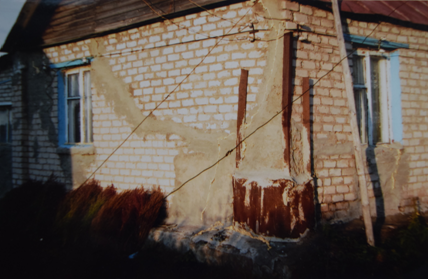 Данный жилой дом расположен в непосредственной близости от федеральной автодороги «Саратов – Нижний Новгород», что приводит к разрушению строения, в несущих конструкциях имеются трещины, деформируются оконные рамы и дверные косяки, уровень вибрации в помещениях превышает допустимый.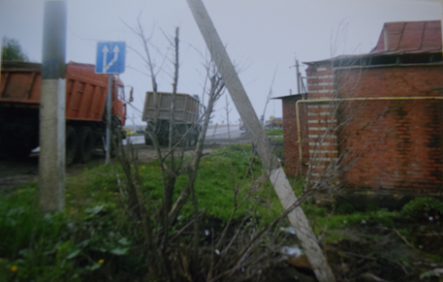 В соответствии с договором между одним из собственников жилого помещения и АНО «Научно-исследовательская лаборатория  судебных экспертиз» было осуществлено экспертное исследование дома. В соответствии с актом экспертного исследования от 13.05.2011 его техническое состояние признано ветхим (недопустимым).Несмотря на данное обстоятельство, администрацией муниципального образования «рабочий поселок Исса» заявителям было отказано в проведении обследования дома Межведомственной комиссией.С целью устранения нарушения прав граждан Уполномоченным в администрацию муниципального образования было направлено письмо с указанием на необходимость соблюдения федерального законодательства при рассмотрении заявлений граждан о проведении обследования дома Межведомственной комиссией. В итоге обследование дома было проведено, однако вынесено решение об отсутствии оснований для признания дома аварийным и подлежащим сносу. Уполномоченным было рекомендовано заявителям оспорить решение Межведомственной комиссии в судебном порядке.                    Обеспечение жильем отдельных категорий гражданДействовавший до  января 2005 года Жилищный кодекс РСФСР предусматривал право ряда категорий граждан, таких как инвалиды и семьи, имеющие детей-инвалидов, ветераны боевых действий, на обеспечение жильем в первоочередном порядке. В результате принятия нового Жилищного кодекса РФ право на первоочередное  получение жилья с 1 января 2005 года было заменено правом на обеспечение жильем за счет средств федерального бюджета. По состоянию на 01.01.2015 число ветеранов боевых действий, членов семей погибших (умерших) инвалидов боевых действий, инвалидов и семей, имеющих детей-инвалидов, вставших на учет на улучшение жилищных условий до 01.01.2005 года, составило 674 человека.Средства федерального бюджета, выделенные в 2014 году Пензенской области в виде субвенций на обеспечение жильем данных категорий граждан позволили обеспечить жильем 29 инвалидов и ветеранов боевых действий.Очевидно, что поступающих из федерального бюджета средств крайне не достаточно для исполнения обязательств по обеспечению жильем ветеранов боевых действий, инвалидов, членов их семей.Статья 57 Жилищного кодекса РФ предусматривает, что вне очереди жилые помещения по договорам социального найма предоставляются:- гражданам, жилые помещения которых признаны в установленном порядке непригодными для проживания и ремонту или реконструкции не подлежат;- гражданам, страдающим тяжелыми формами хронических заболеваний, указанных в Перечне, утвержденном Правительством Российской Федерации.Таким образом, законом предусмотрена возможность обеспечения жильем инвалидов, имеющих тяжелые заболевания, как посредством получения ими соответствующих выплат из федерального бюджета, так и из муниципального жилищного фонда по договору социального найма.Более того, в определенных случаях у инвалидов возникает право на обеспечение жильем во внеочередном порядке, что само по себе означает незаконность включения таких граждан в какие-либо списки очередников. Гражданин, страдающий тяжелой формой хронического заболевания, фактически должен быть обеспечен жильем с момента признания его в установленном порядке нуждающимся в жилом помещении, предоставляемом по договору социального найма.На практике данное право граждан не соблюдается. К Уполномоченному поступают обращения жителей города Пензы и Пензенской области, обладающих правом на внеочередное обеспечение жильем, но не имеющих возможности реализовать его. Как правило, при рассмотрении таких обращений выясняется, что гражданин включен в список граждан, имеющих право на обеспечение жильем вне очереди. Даже наличие судебного акта о необходимости обеспечения гражданина жильем вне очереди не гарантирует скорейшего его получения. Изучение ситуации позволяет сделать вывод о том, что причиной несоблюдения прав граждан на внеочередное обеспечение жильем является отсутствие у органов местного самоуправления финансовых средств   для строительства или приобретения необходимого количества жилых помещений муниципального жилищного фонда.Данное обстоятельство вызывает опасения за жизнь и здоровье граждан, проживающих с людьми, страдающими тяжелыми формами хронических заболеваний, поскольку в Перечень тяжелых форм хронических заболеваний, при которых невозможно совместное проживание граждан в одной квартире, включены такие болезни как активные формы туберкулеза, хронические и затяжные психические расстройства.Органам местного самоуправления:- регулярно проводить обследования жилых помещений, находящихся в муниципальной собственности, на предмет надлежащего и законного использования их гражданами.  Принимать исчерпывающие меры к исполнению норм Жилищного кодекса  РФ  по  внеочередному  обеспечению  жильем  отдельных  категорий  граждан.Представительным органам муниципальных образований: - при  формировании  бюджета  на  очередной финансовый год предусматривать средства для  приобретения  либо  строительства  жилья с целью соблюдения жилищных прав льготных категорий граждан.Соблюдение прав граждан в сфере жилищно-коммунального хозяйстваВ течение 2014 года в аппарат Уполномоченного поступило 28 обращений по жилищно-коммунальным вопросам, за 2013 год – 79 обращений. Снижение числа жалоб произошло более чем на 60%. В частности в 2014 году к Уполномоченному не поступило ни одного обращения, связанного с размером установленных тарифов на коммунальные услуги. Для сравнения: в 2013 году аппаратом Уполномоченного было рассмотрено 18 обращений жителей региона о несогласии с размерами установленных тарифов.Причиной уменьшения числа жалоб в жилищно-коммунальной сфере в аппарат Уполномоченного, на наш взгляд, является оперативное реагирование ответственных органов (обслуживающих компаний, поставщиков коммунальных услуг) на обращения жителей, своевременное устранение возникающих проблем.Основная часть вопросов касалась работы управляющих и обслуживающих компаний, качества предоставляемых коммунальных услуг, правильности расчета по коммунальным платежам.В соответствии с нормами Жилищного кодекса РФ собственники помещений в многоквартирном доме несут бремя содержания общего имущества соразмерно площади принадлежащего им имущества.Надлежащее содержание общего имущества в зависимости от способа управления многоквартирным домом обеспечивается:- собственниками помещений при непосредственном управлении собственниками помещений в многоквартирном доме, количество квартир в котором составляет не более шестнадцати;- товариществом собственников жилья либо жилищным кооперативом либо иным специализированным потребительским кооперативом;- управляющей организацией.Поступающие к Уполномоченному обращения свидетельствуют о том, что управляющие и обслуживающие компании исполняют свои обязанности ненадлежащим образом. Заявки граждан о проведении текущего ремонта элементов общего имущества месяцами остаются без ответа, а уже проведенный ремонт является неудовлетворительным.В январе 2014 года в аппарат Уполномоченного поступило заявление жильцов многоквартирного дома в г. Пензе о ненадлежащем исполнении обязанностей управляющей компанией.Заявители указали, что в доме регулярно отключается горячее водоснабжение по причине превышения уровня шума при работе насоса в элеваторном узле дома, мер по ремонту которого управляющая компания не принимает. Также граждане сообщали  о некачественном техническом обслуживании дома (несвоевременная прочистка ливневой канализации, разрушение внешних стен дома в результате подтопления дождевыми и талыми  водами).По обращению Уполномоченного Управлением Госжилстройтехинспекции Пензенской области была проведена проверка, в отношении управляющей компании возбуждено дело об административном правонарушении, выдано предписание об устранении выявленных недостатков. Управляющей компанией предписание исполнено не было.В дальнейшем собственниками помещений многоквартирного дома было принято решение о смене способа управления домом, создано ТСЖ.Помимо внесения платы за содержание и ремонт общего имущества собственники помещений обязаны вносить плату за коммунальные услуги и, соответственно, имеют право на получение ЖКУ надлежащего качества и в соответствующих объемах. Однако имеют место случаи, когда коммунальные услуги граждане получают не регулярно, либо качество их не соответствует установленным нормам и правилам. От жителей сельских поселений области поступали обращения о несвоевременном обеспечении теплоснабжения домовладений. Так, в начале октября 2014 года к Уполномоченному обратился житель с. Ермоловка Пензенского района Пензенской области с жалобой на отсутствие теплоснабжения в доме.Заявитель пояснил, что дом, в котором проживает его семья с малолетним ребенком, был переведен на индивидуальное отопление. Все необходимые работы по переоборудованию заявителем были осуществлены и оплачены, однако подача газа в квартиру заявителя для функционирования системы отопления, произведена не была.Только после обращения Уполномоченного в Министерство строительства и жилищно-коммунального хозяйства Пензенской области и администрацию Пензенского района необходимые действия по подключению квартиры заявителя к системе газоснабжения были выполнены, обеспечено теплоснабжение жилого помещения.С ноября 2014 года у собственников помещений в многоквартирных домах появилась обязанность по уплате взносов на капитальный ремонт общедомового имущества. В Пензенской области минимальный размер взноса на 2015 год установлен в 6,9 рублей за 1 кв.м. в месяц.У ряда жителей региона включение в плату за жилое помещение и коммунальные услуги для собственников помещений в многоквартирном доме взносов на капитальный ремонт  вызывает недовольство. Собственники квартир в новостройках полагают нецелесообразным вносить немалые суммы, зная, что срок капитального ремонта их дома наступит через продолжительное время. Возникают у граждан и вопросы о возможности получения льгот и компенсаций на оплату взносов на капитальный ремонт. К примеру, в соответствии с положениями ст. 17 Федерального закона от 24.11.1995 № 181-ФЗ «О социальной защите инвалидов в Российской Федерации» инвалидам и семьям, имеющим детей-инвалидов, предоставляется скидка не ниже 50 процентов на оплату жилого помещения государственного или муниципального жилищного фонда и оплату коммунальных услуг (независимо от принадлежности жилищного фонда). То есть, инвалиды – собственники жилых помещений льготы по оплате взносов на капитальный ремонт получить не смогут.Обращаются  в аппарат Уполномоченного  жители региона и по вопросу получения субсидий на оплату жилья и коммунальных услуг, в том числе и взносов на капитальный ремонт.Всем обратившимся специалистами аппарата Уполномоченного даются разъяснения о порядке получения льгот, субсидий, компенсаций. Вместе с тем, анализ обращений свидетельствует о необходимости организации масштабной разъяснительной работы с населением Пензенской области о порядке внесения платы на капитальный ремонт, правах отдельных категорий граждан на получение мер социальной поддержки по оплате жилого помещения и коммунальных услуг.НКО «Фонд капитального ремонта многоквартирных домов Пензенской области»:- организовать работу по ознакомлению жителей региона с порядком, сроками и размером внесения взносов на капитальный ремонт.Министерству труда, социальной защиты и демографии Пензенской области:- обеспечить информирование граждан о предоставляемых льготах и компенсациях по оплате жилого помещения и коммунальных услуг.Право граждан на социальное и пенсионное обеспечениеВ 2014 году в адрес Уполномоченного поступило 94 обращения по вопросам защиты прав граждан на социальное и пенсионное обеспечение (в 2013 году обращений на данную тематику поступило 125).Пенсионное обеспечение.По данным Государственного учреждения – Отделения Пенсионного фонда Российской Федерации по Пензенской области по состоянию на 31.12.2014 численность пенсионеров в регионе составила 435221 человек, что составляет 32,1  % от всего населения области. Из общей численности пенсионеров трудовые пенсии получают 393547 человек (90,4%), социальные пенсии и пенсии по государственному пенсионному обеспечению - 41674 человек (9,6%).В соответствии с законодательством Российской Федерации в течение 2014 года Отделением Пенсионного фонда выполнялись мероприятия по повышению уровня пенсионного обеспечения граждан области.Проведена индексация пенсий:		-  трудовых пенсий дважды (с 1 февраля на 6,5% и с 1 апреля на 1,7%);- социальных пенсий и пенсий по государственному пенсионному обеспечению (с  1 апреля на 17,1%).В результате средний размер пенсии на 31.12.2014 составил 9918,86 руб.Средний размер трудовой пенсии составил – 10182,58 руб., в том числе трудовой пенсии по старости –10453,02 руб.Средний размер пенсии по государственному пенсионному обеспечению составил  7428,43 руб., в том числе социальной пенсии – 6407,79 руб., что превышает прожиточный минимум пенсионера в регионе (за IV квартал 2014 года -  5663 руб.).Неработающим пенсионерам области, у которых общая сумма  материального обеспечения  (пенсия, ЕДВ, ДЕМО, дополнительные меры социальной поддержки) ниже прожиточного минимума пенсионера в регионе, в 2014 году выплачивалась федеральная социальная доплата до 5740 руб.В январе 2014 года доплату получили 39848 человек,  средний размер доплаты  составил  1075,93 руб., в декабре 2014 года – 30371 человек, средний размер – 870,67 руб. В течение 2014 года в аппарат Уполномоченного поступило 24 обращения, касающихся защиты прав на пенсионное обеспечение.Обратившиеся выражали несогласие с размером назначенной им пенсии, полагая, что ее размер должен быть больше. Шесть обращений касались вопроса назначения пенсии досрочно по различным основаниям. Граждане интересовались порядком назначения пенсии по случаю потери кормильца, ее размером.Анализ обращений, поступивших в аппарат Уполномоченного, позволяет сделать вывод о том, что проблема получения данных о размере заработка пенсионера остается актуальной.Причиной непредставления данных документов являлась: утрата архивных документов при реорганизации, ликвидации или переезде предприятия. Граждане, размер пенсии которых, действительно мог бы быть повышен благодаря представлению необходимых документов, лишены такой возможности по вине бывших работодателей. Причем случаи утраты документов происходят как в организациях, работавших непродолжительное время, так и на предприятиях, имеющих продолжительную трудовую историю, большой штат сотрудников.Ярким примером такой ситуации может служить обращение жительницы г. Пензы В. о несогласии с размером назначенной пенсии.В ходе рассмотрения обращения было установлено, что заявительница в период с 30.11.1976  по 01.01.1991 работала на заводе ВЭМ (в настоящее время ОАО ППП «ЭВТ») монтажницей радиоаппаратуры. Оплата труда в данный период осуществлялась по сдельно-премиальной системе. Начисление заработной платы бригаде осуществлялось по единому наряду по конечным результатам работы. Распределение заработной платы среди членов бригады осуществлялось в зависимости от фактически отработанного времени и присвоенного тарифного разряда каждого рабочего.При обращении за назначением пенсии период работы на заводе ВЭМ заявительнице учтен не был в связи с отсутствием данных о ее заработке в данный период. В Федерации профсоюзов Пензенской области документов об уплате членских профсоюзных взносов заявительницей также не сохранилось.Таким образом, документы о заработке были утрачены не по вине пенсионера, но тем не менее отсутствие указанных данных привело к назначению ей пенсии в минимальном размере.Законодателем предусмотрена возможность выхода из данной ситуации. Так, из содержания Информационного письма Минтруда РФ и ПФР от 27.11.2001№ 8389-ЮЛ/ЛЧ-06-27/9704 следует, что в случае установления того факта, что работнику причинен ущерб, выражающийся  в невозможности назначения или перерасчета пенсии из наиболее выгодного варианта среднемесячного заработка, этот ущерб подлежит возмещению лицом, которое в силу своих должностных обязанностей должно отвечать  по обязательствам, возникающим вследствие причинения вреда, в порядке, установленном законодательством о гражданском судопроизводстве. В соответствии с указанным информационным письмом органы Пенсионного фонда Российской Федерации должны оказывать потерпевшему работнику содействие в предъявлении исковых требований к причинителю вреда.К сожалению, порядок расчета размера исковых требований в таком случае не установлен, что приводит к невозможности определения суммы иска.В соответствии с нормами ст. 17 Федерального закона от 22.10.2004      № 125-ФЗ «Об архивном деле в Российской Федерации» государственные органы, органы местного самоуправления, организации и граждане, занимающиеся предпринимательской деятельностью без образования юридического лица, обязаны обеспечивать сохранность архивных документов, в том числе документов по личному составу.Согласно ст. 23 указанного Закона при ликвидации негосударственных организаций, в том числе в результате банкротства, образовавшиеся в процессе их деятельности и включенные в состав Архивного фонда Российской Федерации архивные документы, документы по личному составу, а также архивные документы, сроки временного хранения которых не истекли, передаются ликвидационной комиссией (ликвидатором) или конкурсным управляющим в упорядоченном состоянии на хранение в соответствующий государственный или муниципальный архив на основании договора между ликвидационной комиссией (ликвидатором) или конкурсным управляющим и государственным или муниципальным архивом. К сожалению, сроки передачи документов в архив законодателем не установлены, также  как и не определены органы, осуществляющие контроль за исполнением данной обязанности.При этом ответственность работодателей за сохранность архивных документов ограничивается гражданско-правовой стороной, то есть пострадавшие работники должны сами требовать устранения нарушений своего права в гражданском порядке.Недопущения нарушений прав пенсионеров в этом вопросе возможно только при усилении ответственности работодателей за сохранность архивных данных о заработке и стаже работы граждан, а также за своевременную передачу указанных сведений в архивные организации.В 2014 году к Уполномоченному поступали также обращения граждан по вопросам назначения пенсии досрочно. Причинами для таких обращений послужили различные обстоятельства. Это и недостаточная квалифицированность сотрудников органов местного самоуправления, и несовершенство законодательства, и невозможность исполнения закона на практике.Так, к Уполномоченному обратилась жительница р.п. Сосновоборск о защите ее пенсионных прав.Женщина более 8 лет проживала в р.п. Лунино, территория которого в соответствии с Распоряжением Совета Министров - Правительства РФ от 05.04.1993 № 557-р включена в Перечень населенных пунктов, относящихся к территориям радиоактивного загрязнения.Законом РФ от 15.05.1991 № 1244-1 «О социальной защите граждан, подвергшихся воздействию радиации вследствие катастрофы на Чернобыльской АЭС» установлено, что гражданам, постоянно проживающим (работающим) на территории зоны проживания с льготным социально-экономическим статусом, пенсия по старости назначается с уменьшением возраста на 1 год и дополнительно на 1 год за каждые 4 года проживания или работы на территории зоны проживания с льготным социально-экономическим статусом, но не более чем на 3 года в общей сложности.Таким образом, заявительница имела право на назначение пенсии по старости с уменьшением установленного возраста на 3 года.При обращении в отделение Пенсионного фонда РФ по Сосновоборскому району Пензенской области заявительнице было отказано в назначении пенсии по льготным основаниям по причине отсутствия справки муниципалитета о проживании в зоне с льготным социально-экономическим статусом. Справку женщине выдать не смогли по причине утраты похозяйственных книг.Поскольку у заявительницы имелась справка, выданная УФМС России по Пензенской области, подтверждающая факт ее проживания в 
р.п. Лунино, Уполномоченным  было направлено письмо Управляющему Отделением Пенсионного фонда РФ по Пензенской области о необходимости принятия мер к  назначению  пенсии по старости ранее установленного возраста.В итоге право обратившейся на пенсионное обеспечение было восстановлено.В соответствии с ч. 1 ст.28 Федерального закона от 17.12.2001 № 173-ФЗ «О трудовых пенсиях в Российской Федерации» одному из родителей инвалидов с детства, воспитывавшему их до достижения ими возраста 8 лет, трудовая пенсия по старости назначается по достижении женщинами 50 лет, мужчинами 55 лет, если они имеют страховой стаж не менее 15 и 20 лет соответственно.В 2014 году к Уполномоченному обратилась жительница региона по вопросу реализации права на назначение пенсии досрочно в связи с осуществлением ухода за ребенком-инвалидом.Заявительница воспитывала дочь – инвалида с детства, которая умерла в возрасте 7 лет 8 месяцев. Поскольку Законом установлено, что для назначения пенсии уход за ребенком-инвалидом должен осуществляться родителем в течение 8 лет, женщине в назначении пенсии досрочно было отказано.Формально  в данном случае  нарушений прав заявительницы не имеется, поскольку органы Пенсионного фонда действовали в соответствии с нормами Федерального закона «О трудовых пенсиях в Российской Федерации».Вместе с тем, по мнению Уполномоченного, разграничение прав родителей детей-инвалидов в зависимости от их возраста не способствует полной реализации  права граждан Российской Федерации на трудовые пенсии. Данный вопрос может быть урегулирован путем внесения изменений в вышеуказанный закон, закрепляющих возможность уменьшения возраста назначения пенсии с учетом срока, в течение которого осуществлялся уход за инвалидом с детства. Например, если уход производился в течение 6 лет, трудовую пенсию назначать с 53 лет.Социальная помощь населениюС целью установления  принципов, условий и  порядка предоставления, а также состава и содержания социальных услуг 28 декабря 2013 года был принят Федеральный закон № 442-ФЗ «Об основах социального обслуживания граждан в Российской Федерации», вступивший в силу 1 января 2015 года.В Законе определены основания для признания граждан нуждающимися в социальном обслуживании. Особое внимание обращено на профилактику нуждаемости граждан в социальном обслуживании. Вводится социальное сопровождение – возможность оказания содействия в получении необходимой медицинской, психологической, педагогической, юридической, социальной помощи.Закрепляется принцип осуществления социального обслуживания исходя из индивидуальной нуждаемости в социальных услугах. Последние могут предоставляться в стационаре, полустационарных условиях и на дому. Предусмотрена разработка индивидуальной программы оказания социальных услуг.Согласно закону платность социальных услуг, предоставляемых в полустационарных условиях и на дому, базируется на адресном подходе к их получателям и зависит от уровня их среднедушевого дохода. Ограничивается предельный размер платы за социальные услуги. При этом закреплено, что новые условия предоставления социальных услуг не должны ухудшить положение тех, кто имеет право на их получение в настоящее время. В том числе это не должно привести и к повышению платы за услуги для указанных лиц.Министерством труда, социальной защиты и демографии Пензенской области в течение 2014 года проводилась большая подготовительная работа по реализации данного Закона. В частности разработано более 20 проектов нормативных правовых актов, направленных на реализацию положений Федерального закона № 442-ФЗ «Об основах социального обслуживания граждан в Российской Федерации».Принят Закон Пензенской области от 26.11.2014 № 2645-ЗПО «О социальном обслуживании граждан в Пензенской области», в котором установлен Перечень социальных услуг, предоставляемых поставщиками социальных услуг, а также величина среднедушевого дохода гражданина для предоставления социальных услуг бесплатно.Следует отметить, что в течение 2014 года в аппарат Уполномоченного не поступило ни одного обращения, касавшегося организации социального обслуживания.В соответствии с Федеральным законом от 17.07.1999 № 178-ФЗ «О государственной социальной помощи» инвалиды войны, участники Великой Отечественной войны, ветераны боевых действий, военнослужащие, проходившие военную службу в воинских частях, учреждениях, военно-учебных заведениях, не входивших в состав действующей армии, в период с 22 июня 1941 года по 3 сентября 1945 года не менее шести месяцев, военнослужащие, награжденные орденами или медалями СССР за службу в указанный период, лица, награжденные знаком «Жителю блокадного Ленинграда», инвалиды; дети-инвалиды и некоторые другие категории граждан имеют право на получение государственной социальной помощи в виде набора социальных услуг. В состав предоставляемого гражданам набора социальных услуг включаются следующие социальные услуги:1) обеспечение в соответствии со стандартами медицинской помощи по рецептам врача (фельдшера) необходимыми лекарственными препаратами, изделиями медицинского назначения, а также специализированными продуктами лечебного питания для детей-инвалидов;1.1) предоставление при наличии медицинских показаний путевки на санаторно-курортное лечение, осуществляемое в целях профилактики основных заболеваний;2) бесплатный проезд на пригородном железнодорожном транспорте, а также на междугородном транспорте к месту лечения и обратно.По информации Государственного учреждения - Пензенского регионального отделения Фонда социального страхования Российской Федерации обеспечение льготных категорий граждан в 2014 году путевками на санаторно-курортное лечение осуществлялось в пределах средств, выделенных из федерального бюджета. В 2014 году расходы на оказание государственной социальной помощи отдельным категориям граждан в части оплаты санаторно-курортного лечения, а также проезда к месту лечения и обратно составили 37151,8 тыс. руб (в 2013 году – 22022,2 тыс. руб). На санаторно-курортное лечение выдано 1663 путевки, из них 100 путевок были предоставлены для оздоровления детей – инвалидов, 103  путевки -  инвалидам войны. Всем детям - инвалидам, получившим путевки на санаторно-курортное лечение, была бесплатно выделена вторая путевка для сопровождающего.В 2014 году в аппарат Уполномоченного поступило 4 обращения по вопросу реализации прав на получение путевок на санаторно-курортное лечение. Обратившиеся выражали несогласие со сроками предоставления данной услуги (путевки выделялись не в год обращения, а в лучшем случае на следующий), с предлагаемым местом лечения (профиль учреждения не всегда соответствовал заболеванию гражданина).Данные обращения направлялись для рассмотрения в ГУ – Пензенское региональное отделение ФСС. Как правило, в ответах говорилось о том, что заявитель будет обеспечен путевкой на санаторно-курортное лечение в соответствии с датой подачи заявления при условии сохранения за собой права на получение набора социальных услуг. Учитывая, что в соответствии с Федеральным законом от 17.07.1999 
№ 178-ФЗ «О государственной социальной помощи» периодом предоставления гражданам социальных услуг является календарный год, некоторые получатели набора социальных услуг обращаются в суд за защитой своего права на получение санаторно-курортного обеспечения года. Анализ судебной практики позволяет сделать вывод о том, что в таких случаях суды выносят решения об обязании Фонда социального страхования обеспечить заявителя путевкой на санаторно-курортное лечение в установленный срок. При этом в удовлетворении исковых требований о компенсации расходов на санаторно-курортное лечение, если гражданин, не дождавшись бесплатной путевки, приобрел ее самостоятельно, суд отказывает.В данной ситуации защитить права граждан на своевременное получение набора социальных услуг возможно только путем внесения изменений в действующее законодательство, например, по аналогии с Федеральным законом от 24.11.1995 № 181-ФЗ «О социальной защите инвалидов в Российской Федерации», предусматривающим возможность выплаты компенсации инвалидам за самостоятельно приобретенные ими технические средства реабилитации. Права инвалидов в Пензенской областиКонвенция о правах инвалидов гласит: «Чтобы наделить инвалидов возможностью вести независимый образ жизни и всесторонне участвовать во всех аспектах жизни, государства-участники принимают надлежащие меры для обеспечения инвалидам доступа наравне с другими к физическому окружению, к транспорту, к информации и связи, включая информационно-коммуникационные технологии и системы, а также к другим объектам и услугам, открытым или предоставляемым для населения, как в городских, так и в сельских районах».В целях всесторонней поддержки людей с ограниченными возможностями в Пензенской области реализуются соответствующие федеральные и региональные нормативные акты.С 1 января 2012 года вступила в действие долгосрочная целевая программа «Доступная среда» в Пензенской области на 2012 – 2015 годы», направленная на обеспечение для инвалидов доступности среды и услуг, предоставление им возможности для самореализации.В рамках реализации данной целевой программы с учетом нужд инвалидов адаптировано 23 приоритетных объекта в сфере здравоохранения, образования, физкультуры и спорта, социальной сфере.Приобретено 4 автобуса, приспособленных для перевозки лиц с ограниченными возможностями, в том числе для инвалидов-колясочников, проживающих в г. Заречном.Несмотря на принимаемые меры, вопросы обеспечения прав маломобильных групп населения на создание безбарьерной среды остаются актуальными. В аппарат Уполномоченного продолжают поступать обращения жителей региона о невозможности пользования объектами социального, медицинского, культурного назначения из-за отсутствия возможности доступа в них.Так, в октябре 2014 года к Уполномоченному обратилась жительница села Высокое Башмаковского района Пензенской области с жалобой на отсутствие пандусов в зданиях медпункта, Дома культуры, почты, администрации сельского совета.С целью защиты прав заявительницы на создание условий для беспрепятственного доступа к объектам социальной инфраструктуры Уполномоченным были направлены соответствующие письма в администрацию Башмаковского района и администрацию Высокинского сельсовета.В результате административные здания в селе были оборудованы въездными пандусами с поручнем, в объектах социально-культурного назначения установлены переездные мостики через порожки входных дверей.Обеспечение инвалидов техническими средствами реабилитации, протезно-ортопедическими изделиями производится в соответствии с Постановлением Правительства РФ от 07.04.2008 № 240 «О порядке обеспечения инвалидов техническими средствами реабилитации и отдельных категорий граждан из числа ветеранов протезами (кроме зубных протезов), протезно-ортопедическими изделиями», Федеральным законом от 24.11.1995 № 181-ФЗ «О социальной защите инвалидов в Российской Федерации» и принятыми в соответствии с ними нормативно-правовыми актами.По данным ГУ – Пензенское региональное отделение Фонда социального страхования РФ расходы на обеспечение инвалидов техническими средствами реабилитации составили в 2014 году 157371,8 тыс. руб (меньше чем в 2013 году на 12,4 %). Выдано более 2,6 млн. изделий.Инвалидам Пензенской области в 2014 году изготовлено и выдано 4593 протезов и ортезов, 3294 единицы ортопедической обуви, 823 кресел-стульев с санитарным оснащением; 643 слуховых аппарата; 2366,8 тыс. единиц абсорбирующего белья и подгузников;  195,6 тыс. единиц специальных средств при нарушениях функций выделения; 3019 тростей, костылей, опор; 885 противопролежневых матрацев и подушек; оказано 3275 услуг по сурдопереводу.Постановлением Правительства РФ от 30.11.2005 №708 утверждены правила обеспечения инвалидов собаками – проводниками, включая выплату ежегодной денежной компенсации расходов на содержание и ветеринарное обслуживание собак-проводников. Размер ежегодной денежной компенсации инвалидам расходов на содержание и ветеринарное обслуживание собак-проводников с 1 января 2014 года составлял 19297 руб.В 2014 в аппарат Уполномоченного поступило несколько обращений, связанных с реализацией прав инвалидов на обеспечение техническими средствами реабилитации. Граждан беспокоили вопросы своевременности выдачи абсорбирующего белья и доставки его по месту жительства инвалидов, а также досрочной замены инвалидной коляски. Так, в октябре 2014 года из газеты «Репортер. Пенза» поступила информация о нарушении прав инвалида. Проблема состояла в том, что гражданин, являвшийся инвалидом 1 группы, в соответствии с индивидуальной программой реабилитации должен был регулярно получать абсорбирующее белье (памперсы, пеленки).Несмотря на данное обстоятельство, с июля 2014 года белье инвалиду не выдавалось, в связи с чем он был вынужден приобретать его за собственные средства.  После обращения Уполномоченного к руководству ГУ – Пензенское региональное отделение Фонда социального страхования РФ, заявитель был оперативно (в течение 5 дней) обеспечен комплектами абсорбирующего белья в потребности до конца 2014 года.Законодательному Собранию Пензенской области:- обратиться в Государственную Думу Федерального Собрания Российской Федерации с предложением о внесении дополнений в статью 13.20 КоАП (включив в нее пункт об ответственности работодателей за сохранность архивных документов), а также в Федеральный закон от 22.10.2004  № 125-ФЗ «Об архивном деле в Российской Федерации», уточнив сроки передачи данных в архивные организации;- обратиться в Государственную Думу Федерального Собрания Российской Федерации с предложением о внесении дополнений в Федеральный закон от 17.07.1999 № 178-ФЗ «О государственной социальной помощи» нормой о возможности получения гражданами компенсации за самостоятельно приобретенные путевки на санаторно-курортное лечение, в случае невозможности предоставления им путевок Фондом социального страхования в установленный законом срок.ГУ – Отделение Пенсионного фонда РФ по Пензенской области:- рассмотреть возможность обращения с законодательной инициативой в Государственную Думу Федерального Собрания Российской Федерации по вопросу изменения порядка назначения досрочной трудовой пенсии родителям инвалидов с детства.Право на охрану здоровья и медицинскую помощьОхрана  здоровья  граждан – одна  из  основных  целей   каждого социального и правового государства, которое не только обязано признавать право человека на охрану здоровья,  но и создавать эффективные законодательные, организационные и финансовые механизмы для их реализации. Сложившаяся  за  многие  годы система здравоохранения в Пензенской области при всей критичности имеющихся на сегодняшний день оценок ее современного состояния  имеет тенденцию к модернизации и  развитию.В течение последних лет здравоохранение Пензенской области стало одной из наиболее  динамично развивающихся отраслей. Осуществлена  реструктуризация сети учреждений, через объединение однотипных, в том числе маломощных, больниц и создание крупных многопрофильных больниц, проведена поэтапная реструктуризация коечного фонда и перепрофилирование терапевтических коек в койки сестринского ухода.  Для обеспечения доступности медицинской помощи в области развиваются стационарозамещающие технологии. На уровне центральных районных больниц  основной процент коечного фонда используется для оказания паллиативной помощи.Созданы условия для широкого применения современных инновационных технологий, развития первичной медико-санитарной помощи, внедрения современных  медицинских информационных технологий.В Пензенской области работают передвижные медицинские комплексы, особенно  актуальные при организации профилактической помощи на селе и способствующие максимальному приближению медицинских услуг к сельскому населению. Однако немало проблем в сфере здравоохранения ждут своего решения. В 2015 году  в адрес Уполномоченного поступило  51  обращение  граждан  по вопросам здравоохранения, что значительно ниже количества  обращений  этой тематики в 2012 - 2013 годах. В  основном, это вопросы  о неудовлетворительном  лекарственном  обеспечении, низком качестве медицинского обслуживания,  длительности ожидания записи на прием к врачам узкой специализации.По данным  Территориального  фонда ОМС, в 2014 году фондом было  рассмотрено 114 обращений застрахованных лиц по поводу нарушения прав и законных интересов в сфере ОМС (жалоб), из них  почти половина  (55  жалоб,  или  48,2%)  были признаны обоснованными.Основные проблемы в сфере здравоохранения остались прежними, те,  которые  ранее обозначались  Уполномоченным  в ежегодных докладах.Одна из таких  -  обеспечение лекарственными препаратами граждан для лечения  жизнеугрожающих и хронических прогрессирующих редких (орфанных) заболеваний, приводящих к сокращению продолжительности жизни гражданина или инвалидности.       Действующим законодательством в сфере здравоохранения с 2012 года полномочия по ее реализации возложены на субъекты Российской Федерации.Фактически для большинства регионов, особенно дотационных,  эти обязательства являются трудно - исполнимыми. Тем не менее   фактический отказ государства от предоставления жизненно необходимых лекарств людям, страдающим орфанными заболеваниями, содержит признаки нарушения их конституционных прав, предусмотренных ч. 1 ст. 20 и ч. 1 ст. 41 Конституции Российской Федерации.В 2014 году в Пензенской области проживало 97 человек, в том числе 59 детей в возрасте до 18 лет, страдающих орфанными заболеваниями - все они включены в региональный сегмент Федерального регистра. Для обеспечения этих больных медикаментами, которые назначены врачами-специалистами профильных федеральных научно-исследовательских институтов и клиник, требуется порядка 129 млн. руб. в год. На лекарственное обеспечение указанных категорий граждан в 2014 году было израсходовано более  50 млн. руб., в том числе для обеспечения двух человек по решению суда  - на сумму 45,5 млн. руб.Решение обозначенной проблемы  возможно  путем внесения изменений  в  Федеральный закон  от  21.11.2011  № 323 - ФЗ  «Об основах охраны здоровья граждан в Российской Федерации» в  части  отнесения к компетенции Российской Федерации или к совместной компетенции Российской Федерации  и субъектов Российской Федерации  полномочий по организации обеспечения  граждан лекарственными  препаратами  для  лечения  заболеваний,  включенных  в перечень   жизнеугрожающих и хронических прогрессирующих редких (орфанных) заболеваний, а именно по обеспечению наиболее дорогостоящими лекарственными препаратами, используемыми при лечении таких заболеваний как пароксизмальная ночная гемоглобинурия, мукополисахаридозы, идиопатическая тромбоцитопеническая  пурпура (синдром Эванса),  апластическая   анемия, нарушение обмена ароматических аминокислот.Уполномоченный по  правам человека в Пензенской области в письме к Уполномоченному  по  правам человека в Российской Федерации поднимала вопрос  о  необходимости  решения обозначенной проблемы, о внесении изменений в действующее законодательство, о выделении регионам дополнительных средств из федерального бюджета на приобретение лекарственных препаратов, жизненно необходимых людям, страдающим орфанными заболеваниями. Кроме того аналогичное письмо направлялось в Совет Федерации Федерального Собрания.Уполномоченным по правам человека в  Российской Федерации         Э.А. Памфиловой сообщено, что обозначенная проблема актуальна и ею  будут  подготовлены и  направлены соответствующие обращения  в органы  законодательной и исполнительной власти федерального и регионального уровней.Основной проблемой дополнительного лекарственного обеспечения в Пензенской области стало несоответствие подушевого норматива финансовых затрат, установленного федеральным законодателем, фактическим расходам на лекарственное обеспечение граждан, имеющих право на набор социальных услуг.Обеспечение необходимыми лекарственными препаратами отдельных категорий граждан, имеющих право на получение государственной социальной помощи за счет средств федерального бюджета, осуществляется на основании заявок, сформированных учреждениями здравоохранения в рамках финансирования и утвержденного перечня препаратов.По состоянию на 01.01.2014  на территории Пензенской области всего граждан, сохранивших право на получение лекарственных препаратов - 17921 человек или 12,7% от общего числа лиц, имеющих право на государственную социальную помощь. Финансирование программы осуществляется из расчета количества граждан, сохранивших право на лекарственное обеспечение, и норматива финансовых затрат на 1 гражданина в месяц, ежегодно утверждаемого Федеральным законом. На 2014 год Федеральным законом от 21.12.2013   № 355-ФЗ установлен норматив – 671 руб.В течение года количество граждан, имеющих право на лекарственное обеспечение, увеличилось (за счет вновь  признанных инвалидами) и на 31.12.2014 составило – 24449 человек.С учетом увеличения субвенций из федерального бюджета, финансирование на 2014 год составило 238310,4 тыс.  руб. Среднее финансирование на лекарственные средства на 1 гражданина в месяц составило 696,06 руб, а с учетом денежных средств, потраченных на услугу- 812,27 руб.   По – прежнему, в зоне внимания Уполномоченного  находятся   имеющиеся проблемы  психиатрической службы региона, неоднократно отмечавшиеся ранее.Сохраняется проблема дефицита кадров в психиатрической службе Пензенской области, что вызывает обеспокоенность, так как речь идет об обслуживании психически нездоровых людей, а также тенденция к увеличению количества больных с хронической патологией, пребывающих на койке свыше 100 дней. Такое положение  требует принятия  мер.Другая проблема, которой  Уполномоченным в 2014 году уделялось   повышенное внимание,  - транспортировка   граждан  для осуществления процедуры гемодиализа.Количество жителей региона, нуждающихся в гемодиализе, согласно  данным  Министерства здравоохранения Пензенской области, составляет 179  человек, из них 85 проживают в  г. Пензе, остальные -  в других муниципальных образованиях Пензенской области. Больные, страдающие хронической почечной недостаточностью, получают заместительную почечную терапию в виде  программного гемодиализа в двух учреждениях, находящихся  в  г. Пензе. Данные медицинские услуги  представляются бесплатно в рамках территориальной программы государственных гарантий бесплатного оказания гражданам  медицинской   помощи   на   территории   Пензенской области   на 2014 год и на плановый   период 2015 и 2016, утвержденной постановлением Правительства Пензенской области от 23.12.2013    № 993-пП.Однако предоставление транспортных услуг для перевозки пассажиров с ограниченными физическими возможностями (инвалидов) к объектам социальной инфраструктуры, включая лечебно-профилактические  учреждения, названной программой, а также   иными нормативными правовыми актами не предусмотрено.Для многих больных,  как правило, относящихся к категории социально незащищенных,  оплата дороги до места лечения и обратно превышает их финансовые возможности. При этом социальная  служба такси имеется только в г. Пензе.В соответствии со ст. 41  Конституции РФ каждый имеет право на охрану здоровья и медицинскую помощь. Медицинская помощь в государственных и муниципальных учреждениях здравоохранения оказывается гражданам бесплатно за счет средств соответствующего бюджета, страховых взносов, других поступлений.Статьей 10 Федерального   закона  от 21.11.2011 № 323-ФЗ «Об основах охраны здоровья граждан в Российской Федерации» предусмотрено, что доступность и качество медицинской помощи обеспечиваются транспортной доступностью медицинских организаций для всех групп населения, в том числе инвалидов и других групп населения с ограниченными возможностями передвижения.Полагаем, что проезд к месту лечения и обратно является неотъемлемой частью оказываемой специализированной медицинской помощи, поскольку выезд с места жительства обусловлен исключительно невозможностью получения жизненно необходимого лечения по месту жительства.Учитывая  актуальность данной проблемы,  Уполномоченным были направлены соответствующие письма в адрес председателя Правительства Пензенской области, в Министерство здравоохранения Пензенской области о необходимости  законодательного  урегулирования  вопроса о доставке   больных, страдающих хронической почечной недостаточностью на процедуры гемодиализа.В настоящее  время   Министерством здравоохранения Пензенской области разработан  проект  Закона  Пензенской области «О создании условий для оказания медицинской помощи населению Пензенской области в соответствии с территориальной программой государственных гарантий бесплатного оказания гражданам медицинской помощи», которым предусмотрены полномочия по установлению в рамках муниципальных программ дополнительных мер социальной поддержки для отдельных категорий граждан, постоянно проживающих на территории муниципального образования, в виде бесплатного проезда до специализированной медицинской организации Пензенской области.Хотелось бы обратить внимание на  качество предоставляемых медицинских услуг и сроки ожидания гражданами  приема врачей узкой специализации.Доступность и качество медицинской помощи - один из основных принципов охраны здоровья населения, закрепленных Федеральным  законом «Об основах охраны здоровья граждан в Российской Федерации». От правильной организации работы первичного звена здравоохранения,  от  качества и доступности  медицинской помощи зависит дальнейшее успешное развитие остальных этапов лечения,   формирование  мнения населения о здравоохранении в целом.В соответствии  с территориальной программой государственных гарантий бесплатного оказания гражданам Российской Федерации медицинской помощи на территории Пензенской области на 2014 год и на плановый период 2015 и 2016 годов, утвержденной постановлением Правительства Пензенской области от 23.12.2013 № 993-пП, прием врачей – специалистов при оказании первичной медикосанитарной помощи  в  плановой  форме  должен оказываться в течение не более десяти  рабочих дней с момента обращения. Однако в адрес Уполномоченного  поступают обращения по фактам длительного  ожидания   приема узких специалистов и  недостаточной эффективности работы электронной  очереди  в поликлиниках.Время ожидания  пациентами приема врача является одним из факторов, которые в значительной мере влияют на уровень удовлетворенности пациентов качеством медицинской помощи. Сам факт ожидания больными врачебного приема является  волнительным для пациента, в связи с чем  срок ожидания должен быть сведен к минимуму.Кроме того заявители,  особенно люди пожилого возраста, зачастую  не  в состоянии воспользоваться  электронной записью  на прием к врачу.  Здоровье  граждан    является  приоритетной задачей властей всех уровней.  Последовательная политика Пензенской области в области здравоохранения позволит качественно изменить охрану здоровья его жителей. В свою очередь, для реализации этой цели необходимо привлекать институты гражданского общества. Необходимо активнее привлекать молодежь к пропаганде здорового образа жизни. Обеспечение защиты прав граждан в сфере здравоохранения  требует осуществления целого комплекса мер, направленных на создание правовых и материальных гарантий на федеральном, региональном и местных уровнях.Законодательному Собранию Пензенской области:- рассмотреть возможность  обращения  с законодательной инициативой о внесении изменений  в  Федеральный закон  от  21.11.2011   № 323- ФЗ  «Об основах охраны здоровья граждан в Российской Федерации», в  части  отнесения к компетенции Российской Федерации или к совместной компетенции Российской Федерации  и субъектов Российской Федерации  полномочий по организации обеспечения  граждан лекарственными  препаратами  для  лечения  заболеваний,  включенных  в перечень жизнеугрожающих и хронических прогрессирующих редких (орфанных) заболеваний, а именно по обеспечению наиболее дорогостоящими лекарственными препаратами, используемыми при лечении таких заболеваний как пароксизмальная ночная гемоглобинурия, мукополисахаридозы, идиопатическая тромбоцитопеническая  пурпура (синдром Эванса), апластическая   анемия, нарушение обмена ароматических аминокислот.Правительству Пензенской области:-  рассмотреть  вопрос  о проведении мониторинга состояния психического здоровья населения Пензенской области, используя межведомственный потенциал – психологов образования, здравоохранения в плане профилактики суицидов;- рассмотреть возможность  строительства загородных реабилитационных учреждений (общежитий для больных, утративших социальные связи, семейных общежитий);- рассмотреть вопрос о возможности  строительства нового, отдельно стоящего здания суицидологического центра, соответствующего современным требованиям оказания профилактической, диагностической, лечебно-реабилитационной помощи,  с целью организации эффективной суицидологической помощи в регионе.Министерству здравоохранения Пензенской области:- повышать  качество, доступность  предоставляемых медицинских услуг и обслуживания граждан в учреждениях здравоохранения;-  повышать уровень предоставления государственной услуги «запись на прием к врачу»  с учетом оптимальных сроков ожидания приема;- расширять предоставление информации населению о перечне заболеваний, относящихся к государственным гарантиям оказания бесплатной медицинской помощи, видах медицинских манипуляций, уровне комфорта пребывания в лечебных учреждениях и объеме денежных средств, поступающих в качестве оплаты лечения пациента в  лечебном учреждении.Право  в сфере миграцииНа социально-экономическое положение и развитие любой территории, в том числе и Пензенской области, оказывают влияние различные факторы. Это геополитическое положение региона, его природно - ресурсный потенциал, особенности демографического развития и многое другое. Среди этих факторов выделяются миграционные процессы, которые прямо или косвенно связаны практически со всеми сторонами жизни общества. Они влекут  за  собой  изменения в социальной и демографической структуре общества, оказывают существенное влияние на  рынок труда, на уровень социальной напряженности в регионе.Миграционная обстановка на территории Пензенской области в 2014 году характеризовалась ростом числа прибывающих иностранных граждан и лиц без гражданства. Количество  иностранных  мигрантов  в  Пензенской  области  увеличилось  на  27 % в сравнении с 2013 годом. По  информации Управления Федеральной миграционной службы России по Пензенской области (далее - УФМС) на миграционный учет поставлено 54632 человека, в том числе:- зарегистрировано по месту жительства - 4300 (+ 46,6%; 2013 - 2934);- поставлено на миграционный учет по месту пребывания - 50332 (+25,6%, 2013 - 40088).По сравнению с 2013 годом на 3,6% сократилось число первично оформленных видов на жительство в Российской Федерации. Отказано в оформлении вида на жительства в Российской Федерации 85  иностранным гражданам и лицам без гражданства. В гражданство РФ в 2014 году принято 1947 иностранных граждан (лиц без гражданства).Отмечен рост количества отклоненных в 2014 году заявлений о приеме в гражданство Российской Федерации (+31,6%, с 19 до 25).Причины отклонения:-наличие непогашенной судимости - 15 (2013 - 12);-преследование в уголовном порядке компетентными органами Российской Федерации -1;-представление иностранными гражданами ложных сведений - 8 (2013 -5);-представление подложных документов.При содействии Правительства Пензенской области обеспечивалась координация деятельности заинтересованных  территориальных органов федеральных органов исполнительной власти, органов исполнительной власти Пензенской области и органов местного самоуправления по вопросам реализации в регионе государственной политики в сфере миграции.Массовый миграционный приток населения в Пензенскую область в в 2014 году связан с событиями, происходящими на территории Украины. Согласно данным, предоставленным Управлением Федеральной миграционной службы по Пензенской области, на территорию области  в 2014 году прибыл 7821 гражданин Украины. В  Пензенской  области  были организованы пункты временного размещения, пункты сбора гуманитарной помощи. Кроме того, указанной категории лиц оказывались содействие в оформлении документов и помощь  в трудоустройстве.  Уполномоченным  осуществлялся мониторинг ситуации с соблюдением прав граждан Украины на территории области, посещались пункты временного размещения. Во всех пунктах временного размещения созданы хорошие бытовые условия для проживания в них семей, в том числе с детьми.  В целях правового просвещения иностранных граждан, пребывающих на территории Пензенской области, Уполномоченным была  издана специальная  справочная информация. В целом меры, принятые органами исполнительной власти Пензенской области для приема и размещения украинских беженцев, достаточно эффективны. Жалоб от указанной категории лиц по вопросам их размещения на территории региона не поступало. Однако  имели место обращения от лиц из числа жителей Восточной Украины по вопросам, связанным  с  приобретением миграционного  статуса.Так, в   аппарат  Уполномоченного  поступило  устное  обращение  супружеской пары.Заявители вынужденно покинули г. Донецк. Обращались в УФМС России по Пензенской области с заявлением о предоставлении статуса беженцев. Однако им было отказано. На момент обращения к Уполномоченному официального миграционного статуса не имели. В силу пенсионного возраста  не имеют возможности трудоустроиться, не получают пенсию, не имеют  какого–либо дохода. Просили оказать содействие в приобретении миграционного статуса (статуса беженцев) с целью получения социального, пенсионного обеспечения.Уполномоченным были направлены соответствующие письма в УФМС России по Пензенской области, Министерство  труда, социальной защиты и демографии Пензенской области.В удовлетворении ходатайства  о  предоставлении статуса беженцев было отказано по причине несоответствия критериям закона Российской Федерации  от 19.02.1993 № 4528-1 «О беженцах».По ходатайству Уполномоченного специалистами ГКУ «Государственное  юридическое бюро Пензенской области»  заявителям была  предоставлена бесплатная юридическая помощь, оказано содействие в составлении жалобы на решение УФМС России по Пензенской области  об отказе в предоставлении статуса беженцев.   Рассматривались обращения, связанные с правами несовершеннолетних в сфере миграции.Жительница с. Засечное  Мокшанского района обратилась в интересах несовершеннолетней внучки, которая является гражданкой Украины. На территории Российской Федерации та пребывала с февраля 2014 года. В конце мая истекал срок временной регистрации девочки. Родители проживали в Донецкой области, но  выехать  из-за  сложившейся на Украине  ситуации не могли.Для решения указанной проблемы Уполномоченным были направлены соответствующие письма министру образования Пензенской области и начальнику Управления Федеральной миграционной службы Российской Федерации по Пензенской области. В соответствии со ст. 5 Федерального закона от 25.07.2002 
№ 115-ФЗ «О правовом положении иностранных граждан в Российской Федерации» органами УФМС было принято решение о продлении срока пребывания несовершеннолетней девочки на территории России.В течение 2014 года к Уполномоченному поступали обращения, граждан, связанные с получением  государственных услуг в сфере миграции, в том числе с приобретением гражданства Российской Федерации. Заявителям требовалась правовая помощь, а также содействие в сборе необходимых документов. Многие длительное время жили на территории России, но не предпринимали никаких мер по легализации своего проживания, успев создать семью, родить детей.  Подобные  обращения об оказании содействия в легализации в Российской Федерации при наличии непогашенной (неснятой) судимости  продолжали  поступать  от осужденных, содержащихся в  местах лишения свободы и граждан, освободившихся из мест лишения свободы, проживающих в Пензенской области, но не являющихся гражданами  России.Всего за отчетный период к Уполномоченному поступило 51 обращение о нарушении прав граждан в сфере миграции. К примеру,  обращение жителя г. Никольска, инвалида, находящегося в ФКУ СИЗО–1 УФСИН России по Пензенской области.Заявитель родился в 1975 году в г. Никольске Пензенской области, в 1983 году – переехал в Украину (г. Киев),  по достижению шестнадцатилетнего возраста был документирован паспортом СССР. После распада СССР он  переехал  обратно в Россию, где и проживает до настоящего времени, однако  не может  быть принят в  гражданство Российской Федерации  ввиду наличия у заявителя непогашенной судимости.Получить  социальную помощь, предусмотренную для граждан Российской Федерации, он также не сможет, ввиду отсутствия гражданской принадлежности. Такие факты  оказывают  влияние  на состояние  рецидивной преступности.В соответствии с нормами Федерального закона  от 25.07.2002  №  115-ФЗ «О правовом положении иностранных граждан в Российской Федерации», Кодекса Российской Федерации об административных правонарушениях от 30.12.2001  № 195-ФЗ  иностранные граждане и лица без гражданства, нарушающие правила въезда и режим пребывания (проживания) на территории Российской Федерации, а также, осуществляющие незаконную трудовую деятельность в Российской Федерации  или  создающие угрозу  общественному порядку, здоровью населения, и в отношении которых принято решение о нежелательности пребывания (проживания), могут быть подвергнуты административному выдворению, депортации. С 1 января 2014 года в регионе функционирует специальное учреждение временного содержания иностранных граждан УФМС России по Пензенской области, рассчитанное на 65 человек.  В учреждении созданы необходимые материально – бытовые условия  для временного проживания нелегальных мигрантов. С целью ознакомления с ними  Уполномоченным посещался центр временного размещения нелегальных мигрантов, организовывались встречи с лицами, подлежащими  выдворению,  депортации.По результатам рассмотрения обращений в сфере миграции Уполномоченным отмечена следующая проблема.  На территории Пензенской области  пребывают  иностранные граждане (лица без гражданства), отбывшие наказание по приговору суда в местах лишения свободы и подлежащие депортации на основании распоряжений Министерства юстиции Российской Федерации о нежелательности пребывания (проживания) в Российской Федерации, но не имеющие действительных документов, удостоверяющих личность, которым консульские учреждения государства гражданской принадлежности (подданства) или постоянного проживания, отказывают в  документировании свидетельством на возвращение.  При таких обстоятельствах решение о депортации не может быть фактически исполнено, но и находиться  на территории Российской Федерации,   такое лицо  не имеет права.   По данным  УФМС  России по  Пензенской области, информация о сложившейся ситуации    доведена до  Федеральной  миграционной службы России.  Требуется совершенствование законодательного регулирования в означенной части. В связи с ростом численности прибывающих в регион иностранных граждан (лиц без гражданства) органами государственной власти во взаимодействии с правоохранительными органами обеспечивалась деятельность по противодействию незаконной миграции, профилактике и пресечению других видов правонарушений среди мигрантов и в их отношении.Актуальные  проблемы, связанные с реализацией миграционной политики в Пензенской области (такие как противодействие незаконной миграции, трудовой миграции), добровольным переселением соотечественников, проживающих за рубежом, адаптацией приезжающих к условиям жизни на новых для них территориях, регулярно становятся темой для обсуждения с представителями  региональных органов исполнительной, законодательной власти, органов местного самоуправления муниципальных образований, культурно-национальных автономий, общественных организаций, средств массовой информации и Уполномоченного по правам человека.С учетом рассмотренных вопросов полагаем целесообразным рекомендовать УФМС России по Пензенской области совместно с УФСИН России по Пензенской области:- рассмотреть возможность направления ответственных сотрудников территориального органа ФМС России в учреждения, исполняющие наказание, для предварительного ознакомления с личными делами осужденных иностранных граждан или лиц без гражданства в рамках компетенции ФМС России с целью  принятия своевременных  мер  по установлению  миграционного   статуса  осужденных и освобождающихся из мест лишения свободы.Право на благоприятную окружающую средуВ соответствии со ст. 42 Конституции Российской Федерации каждый гражданин имеет право на благоприятную окружающую среду, достоверную информацию о ее состоянии и возмещение ущерба, причиненного его здоровью или имуществу экологическим правонарушением. Окружающая среда является благоприятной, если ее состояние соответствует установленным в экологическом законодательстве требованиям, касающимся чистоты, сохранения естественных экологических систем, использования природы с учетом допустимого экологического и техногенного риска.Обязанность каждого сохранять природу и окружающую среду, бережно относиться к природным богатствам закреплена статьей  58 Конституции РФ. Экологическая обстановка в Пензенской области  всегда  находится  в центре внимания органов государственной власти и общественности. Однако нарушения в данной сфере  на территории области  выявляются.В 2014 году Управлением Федеральной службы по надзору в сфере природопользования по Пензенской области (далее - Управление Росприроднадзора по Пензенской области) по направлениям контроля  за геологическим изучением, рациональным использованием и охраной недр, за использованием и охраной водных ресурсов, земель, атмосферного воздуха, за соблюдением законодательства об отходах производства и потребления  было  проведено 323 проверки.  Выявлено  465 различных нарушений в сфере природопользования и охраны окружающей среды. Выдано 150 предписаний, привлечено к административной ответственности 308 субъектов.Основными  являются нарушения положений Водного кодекса РФ  в части осуществления сброса в водные объекты не очищенных и не обезвреженных в соответствии с установленными нормативами сточных вод; предоставление  в пользование  и использование земельных участков в водоохранных зонах и прибрежных защитных полосах водных объектов, самовольное размещение хозяйственных объектов без согласования со специально уполномоченными государственными органами в области охраны окружающей среды.Наиболее ярким примером, характеризующим нарушения законодательства при возведении  объектов  в водоохранной зоне, является  обращение жителей с. Казеевка Пензенского района.Заявители были обеспокоены несанкционированной застройкой левого берега Сурского водохранилища, опасаясь, что возведение строений в непосредственной близости от единственного для г. Пензы и г. Заречного источника питьевой воды может  пагубно отразиться на экологической ситуации. В рамках рассмотрения данного обращения Уполномоченным были направлены соответствующие письма главе администрации Пензенского района,   директору ФГБУ «Сурский гидроузел»,  руководителю Управления Росприроднадзора по Пензенской области и министру лесного, охотничьего хозяйства и природопользования Пензенской области. Коллективное обращение в соответствии с компетенцией также рассматривалось Управлением Госжилстройтехинспекции Пензенской области и Управлением Росреестра  Пензенской области.  В результате  доводы заявителей о строительстве берегоукрепительного сооружения подтвердились. Работа осуществлялась на самовольно занятом участке береговой полосы водохранилища. Собственнику было направлено уведомление о возбуждении дела об административном правонарушении. Данный вопрос остается в зоне  внимания Уполномоченного и   общественности.По-прежнему острой остается ситуация в сфере утилизации отходов производства и потребления и профилактики несанкционированных свалок.По данным Управления Росприроднадзора по Пензенской области по итогам осуществленных рейдовых проверок было выявлено 428 мест несанкционированного размещения  твердых бытовых отходов. В результате принятых мер ликвидировано 235 свалок.Важное значение в обеспечении соблюдения природоохранных требований имеет  утилизация бытовых  энергосберегающих ламп, которые являются  экологически небезопасными и способны нанести вред здоровью человека и ущерб окружающей среде. Энергосберегающие люминесцентные лампы относятся к первому классу опасности (особо опасные отходы), а их использование  в быту и на производстве постоянно расширяется.Так, в  аппарат Уполномоченного поступило устное обращение жителя              г. Пензы  по вопросу  определения места утилизации   энергосберегающих ламп. После обращения Уполномоченного к главе администрации города Пензы  вопрос был разрешен - была определена организация по приему от населения  энергосберегающих  ламп и их утилизации.В настоящее время экологически безопасная утилизация таких ламп  производится на базе предприятия ООО  «Пензавторсырье».Отсутствие порядка осуществления производственного контроля за обращением с отходами, отсутствие лицензии на обезвреживание и размещение отходов 1- 4 класса опасности  являются одними из  основных  нарушений в сфере обращения с отходами производства и потребления.Экологическим благополучием  населения  является  состояние общественного здоровья и среды обитания людей, при котором отсутствует опасное и вредное влияние ее факторов на организм человека и имеются благоприятные условия для его жизнедеятельности.В 2014 году поступали обращения по вопросу нарушения санитарно-эпидемиологического благополучия населения производственными предприятиями.В адрес Уполномоченного неоднократно обращались жители г. Никольска  с жалобами о негативном  воздействии  на  окружающую  среду  и  здоровье  местного  населения предприятия   по  производству  строительных  материалов,  расположенного   в жилом секторе.С целью выяснения фактических обстоятельств дела по данному обращению Уполномоченным были направлены соответствующие письма в Управление Федеральной службы по надзору и в сфере защиты прав потребителей и благополучия  человека  Пензенской   области   и   в  администрацию  г. Никольска.Управлением была проведена внеплановая выездная проверка в отношении предпринимателя, осуществляющего производственную деятельность, выполнен ряд необходимых экспертиз. Выявлены нарушения санитарно - гигиенических нормативов, на предпринимателя составлен протокол об административном правонарушении, выдано предписание об устранении нарушений.  В заключение  хочется отметить, что ожидаемых результатов  в сфере  соблюдения  экологических прав  можно достигнуть лишь при условии совместных  организованных действий  органов государственной власти и непосредственно граждан, направленных на сохранение и поддержание   окружающей среды. С учетом  обозначенных   вопросов   рекомендуем органам местного самоуправления муниципальных образований:-обеспечивать санитарное благополучие населения в территориях муниципальных образований, в том числе активизировать работу по выявлению и ликвидации несанкционированных свалок, сбору и вывозу  бытовых отходов. Право на землюСтатья 26 Конституции Российской Федерации гласит: «Граждане и их объединения вправе иметь в частной собственности землю».Анализ поступивших в 2014 году в аппарат Уполномоченного обращений в сфере землепользования свидетельствует о наличии спорной ситуации при получении отдельными категориями граждан земельных участков в собственность, пользовании земельными участками несколькими лицами, постановке участков на кадастровый учет.В соответствии с действующим законодательством некоторые категории граждан имеют право на льготное получение земельных участков. В частности, согласно статье 17 Федерального закона от 24.11.1995  № 181-ФЗ «О социальной защите инвалидов в Российской Федерации» инвалидам и семьям, имеющим в своем составе инвалидов, предоставляется право на первоочередное получение земельных участков для индивидуального жилищного строительства, ведения подсобного и дачного хозяйства и садоводства.Вместе с тем  существующий порядок реализации гражданами своих законных прав на бесплатное получение земли, предполагающий самостоятельный поиск гражданами свободных земельных участков, существенно ограничивает возможность людей воспользоваться своим правом, так как предполагает наличие у потенциального правообладателя сведений о местоположении интересующего его земельного участка. В качестве примера можно привести обращение жительницы г. Пензы, имеющей дочь – инвалида, которая просила оказать ей помощь в получении информации о свободных земельных участках, находящихся в муниципальной собственности, для реализации своего права на первоочередное получение земли.На запрос Уполномоченного администрацией г. Пензы было сообщено о том, что муниципалитет не располагает сведениями о фактически свободных земельных участках от прав третьих лиц. Заявителю предложено обратиться в Управление Федеральной службы государственной регистрации, кадастра и картографии по Пензенской области и МУП «ОГСАГиТИ» для получения информации о земельных участках и зарегистрированных на них правах.Таким образом, инвалид для реализации своего права должен самостоятельно найти конкретный земельный участок в черте города, выяснить, свободен ли он от прав третьих лиц, и лишь после этого обратиться в администрацию г. Пензы с заявлением о предоставлении ему данного земельного участка. Такая длительная процедура, безусловно, препятствует гражданам в реализации их законных прав на землю.Статья 36 Земельного кодекса РФ предусматривает исключительное право граждан – собственников зданий, строений и сооружений на приватизацию расположенных на них земельных участков.При реализации данного права выявляются множественные случаи кадастровых ошибок. Имеют место наложения границ одного земельного участка на другой, несоответствие площадей учтенных земельных участков их фактическим размерам.Еще более интересный случай имел место в районном поселке Беково, где муниципалитетом в 2002-2003 годах был принят ряд нормативных актов о разделе земельных участков, находящихся в пользовании граждан, и постановке их на кадастровый учет. В результате допущенных при подготовке документов ошибок некоторые жилые дома, находящиеся в долевой собственности, оказались расположенными на двух смежных земельных участках с разными кадастровыми номерами.Более того,  некоторым собственникам жилых помещений в таких домах земельные участки были предоставлены в личную собственность, тем самым нарушив права других сособственников на приватизацию земельного участка.Муниципалитетом для решения данного вопроса предлагалось людям оформлять оба земельных участка под домом в долевую собственность.В соответствии с положениями ст.  28 Федерального закона от 24.07.2007 № 221-ФЗ «О государственном кадастре недвижимости» воспроизведенная в государственном кадастре недвижимости ошибка в документе, на основании которого вносились сведения в государственный кадастр недвижимости, подлежит исправлению в порядке, установленном для учета изменений соответствующего объекта недвижимости, либо на основании вступившего в законную силу решения суда об исправлении такой ошибки.Орган местного самоуправления каких-либо действий по инициированию исправления ошибок, допущенных при формировании земельных участков, не принял, в связи с чем Уполномоченным были даны рекомендации заявителям о судебном порядке разрешения данных споров.В 1992 - 1994 годах происходил процесс массовой передачи земель, предназначенных для ведения садоводства и огородничества, в собственность гражданам. Органами местного самоуправления принимались нормативные документы по передаче земель садоводам в собственность, на основании которых люди получали свидетельства о праве собственности на землю. Следует отметить, что при передаче гражданам земельных участков процесс формирования их фактически не производился. Местоположение определялось по планам, составленным по итогам топографических съемок, без четкого определения границ. Современная система государственной регистрации прав на недвижимость была введена с 31 января 1998 года с вступлением в силу Федерального закона от 21.07.1997 № 122-ФЗ «О государственной регистрации прав на недвижимое имущество и сделок с ним».  До этого момента действовали различные нормы, в том числе законным способом оформления прав на недвижимость считались акты с печатями местных органов власти, документы, заверенные БТИ, и  другие.  Согласно пункту 1 статьи 6 вышеуказанного Закона госрегистрация ранее возникших прав проводится по желанию их обладателей. Однако  для совершения каких-либо действий по распоряжению такими земельными участками  требуется свидетельство о государственной регистрации права на объект недвижимости. Для получения свидетельства необходимо провести уточнение  границ участка.При проведении действий по межеванию ранее предоставленных земельных участков возникают случаи  наложения их друг на друга, и даже выясняются факты наличия зарегистрированного права на них у третьих лиц. Один из ярких примеров такой ситуации – обращение членов садоводческих товариществ «Граз» и «Волна», расположенных в Бессоновском районе Пензенской области.Членам данных СНТ администрацией Бессоновского района были предоставлены земельные участки в долевую собственность. Местоположение участков определено по плану-схеме, в соответствии с которым участки пронумерованы, людям выданы свидетельства о праве собственности на землю.При проведении работ по межеванию данных земельных участков выяснилось, что они включены в состав других земельных участков, предоставленных физическому лицу для строительства индивидуальных жилых домов.В данном случае усматривается нарушение прав собственников земельных участков со стороны  органа местного самоуправления, которым была осуществлена передача земельных участков третьему лицу без проверки наличия зарегистрированных прав на них, также допущены ошибки при осуществлении кадастровых работ.За защитой своих имущественных прав граждане обратились в суд с иском об уточнении границ земельных участков, внесении соответствующих изменений в государственный кадастр недвижимости. На момент подготовки доклада решение суда по данному иску не состоялось.Органам местного самоуправления:- при предоставлении земельных участков, находящихся в муниципальной собственности, как на торгах, так и без проведения торгов, осуществлять проверку наличия прав третьих лиц на данные земельные участки, зарегистрированных до вступления в силу Федерального закона от 21.07.1997  № 122-ФЗ «О государственной регистрации прав на недвижимое имущество и сделок с ним».Права граждан, пострадавших от преступленийПо данным УМВД России по Пензенской области в 2014 году на 0,6% сократилось количество зарегистрированных заявлений, сообщений и иной информации о происшествиях  (179 032 – 2014 г., 180 196 – 2013 г.). При этом на 3,6% увеличилось количество зарегистрированных преступлений (13 420). Более чем на 15% выросло число возбужденных уголовных дел. Так, в 2013 году было возбуждено 7 966 уголовных дел, в 2014 году – 9 195.В течение 2014 года было вынесено 37 346 постановлений об отказе в возбуждении уголовного дела, что меньше на 13,4% чем в 2013 году. В 2014 году количество обращений граждан, пострадавших от преступлений, снизилось почти на 50% (2012 год – 34 обращения, 2013 год – 47 , 2014 год – 24 ).Защита прав граждан, пострадавших от противоправных действий других лиц, является одной из основных задач государства. Поступившие сообщения о преступлениях должны быть рассмотрены правоохранительными органами, проведена соответствующая проверка, при подтверждении актов преступных действий приняты меры по привлечению виновных лиц к ответственности и возмещению ущерба потерпевшему.Анализ поступивших в аппарат Уполномоченного в течение 2014 года обращений свидетельствует о том, что правоохранительными органами не всегда  в должном объеме принимаются меры по защите прав потерпевших.Имеют место факты несвоевременного реагирования на заявления о совершенных преступлениях, неквалифицированного расследования,  необоснованного приостановления или прекращения производства по делу. Поступают сообщения о фактах волокиты при расследовании уголовных дел, при проведении проверок по сообщениям о преступлениях.К примеру, в мае 2014 г. в аппарат Уполномоченного обратилась гражданка С. с жалобой на сроки и порядок ведения дознания по уголовному делу в отношении ее бывшего супруга по факту злостного уклонения от уплаты алиментов. Заявительница указала, что уголовное дело в отношении должника было возбуждено в декабре 2013 года, четырежды возвращалось прокуратурой в орган дознания. Фактически предварительное следствие длилось более пяти месяцев.В связи с обращением Уполномоченного прокуратурой была проведена проверка деятельности органа дознания, выявлены нарушения норм уголовно-процессуального законодательства, виновное лицо привлечено к дисциплинарной ответственности.В результате уголовное дело с обвинительным актом было направлено  в суд, который в течение месяца вынес обвинительный приговор.С принятием Федерального закона от 29.12.2006 № 256-ФЗ «О дополнительных мерах государственной поддержки семей, имеющих детей», предусматривающего возможность получения материнского (семейного) капитала, стали появляться сообщения о фактах мошенничества при его использовании.К Уполномоченному в 2014 году продолжали поступать обращения о нарушениях прав граждан при распоряжении средствами материнского (семейного) капитала.Так, жительница г. Пензы сообщила о мошеннических действиях риелтора, в результате которых ее семья была лишена жилья, приобретенного на средства материнского (семейного) капитала.  Заявительницей была выдана доверенность на совершении от ее имени юридически значимых действий по приобретению жилья на средства МСК, подачу документов на участие в программе «Жилье для молодых семей». В результате неправомерных действий на средства материнского капитала был приобретен дом в сельской местности, непригодный для проживания. При этом фактическая стоимость дома была значительно ниже размера материнского капитала, однако разницу в цене семья заявительницы не получила.При обращении в правоохранительные органы заявительнице было отказано в возбуждении уголовного дела по данному факту.В связи с обращением Уполномоченного прокуратурой Пензенской области проведена проверка, установлены факты волокиты во время проведения доследственной проверки, виновные лица привлечены к дисциплинарной ответственности. Материал возвращен в орган дознания для проведения дополнительных проверочных мероприятий, по итогам которых в возбуждении уголовного дела было отказано, заявительнице рекомендовано требовать восстановления своих прав в порядке гражданского судопроизводства.К сожалению, подобные случаи не единичны, а привлечь виновных к ответственности бывает крайне проблематично, поскольку собственники сертификатов не всегда обращаются в правоохранительные органы, либо обращаются несвоевременно.  Многие, выдавая доверенность на представление своих интересов, не задумываются о последствиях таких действий, либо, желая получить выгоду, обналичить средства сертификата, оказываются лишены его.Очевидно, что ситуация в данной сфере требует детального изучения и выработки дополнительных механизмов по контролю за соблюдением имущественных прав граждан. Также не следует забывать, что противоправные действия с материнским (семейным) капиталом ведут к нецелевому расходованию бюджетных средств.Предотвратить случаи приобретения на средства материнского (семейного) капитала жилых помещений, непригодных для проживания, возможно путем внесения дополнений в Правила направления средств (части средств) материнского (семейного) капитала на улучшение жилищных условий, утвержденные  Постановлением Правительства РФ от 12.12.2007 
№ 862, предусмотрев необходимость предоставления в органы Пенсионного фонда документа, подтверждающего надлежащее техническое состояние приобретаемого жилого помещения. Правом выдачи данных документов могут быть наделены органы местного самоуправления муниципальных образований.Остается актуальной проблема защиты прав потерпевших от мошеннических действий при осуществлении сделок купли-продажи жилой недвижимости.В настоящее время наличие большого числа организаций, оказывающих услуги по сопровождению сделок с жильем, приводит к тому, что осуществить данные действия без участия посредников становится практически невозможно. Размещая объявление о продаже квартиры, собственник сразу же получает множество предложений об услугах по ее реализации. Неосведомленность граждан о возможных случаях мошенничества в этой сфере влечет за собой возникновение спорных ситуаций.Жертвами мошенников чаще всего становятся одинокие люди,  злоупотребляющие спиртными напитками, ведущие асоциальный образ жизни. Сделки, совершаемые недобросовестными лицами, с имуществом таких граждан зачастую юридически верны, документы оформлены правильно. Пострадавшим доказать факт обмана, получения их подписи в состоянии опьянения, когда они не понимали последствий своих действий, зачастую очень проблематично.Ярким примером такой ситуации может служить обращение жительницы г. Заречного Пензенской области, которая в марте 2013 года заключила агентское соглашение с двумя индивидуальными предпринимателями об осуществлении действий по продаже принадлежавших ей и сыну комнат в общежитии и приобретении квартиры. В период осуществления сделок женщина и ее супруг злоупотребляли спиртными напитками, подписывали документы не понимая их сути, подписали, в том числе и расписку в получении денежных средств за продажу комнат. В результате на имя ребенка была приобретена доля в двухкомнатной квартире, площадью 13,5 кв.м., а заявительница и ее муж остались без жилья.Для организации проверки материалы по обращению были направлены в прокуратуру г. Заречного, которой установлено, что одна из участниц сделки находилась в браке с сотрудником полиции, что привело к затягиванию сроков проверки, волоките со стороны органа полиции при проведении проверок по жалобам заявительницы.Материалы проверки были изъяты и переданы в Зареченский МСО СУ СК России по Пензенской области. По результатам проверки было принято решение об отказе в возбуждении уголовного дела за отсутствием в действиях риелторов состава преступления.Безусловно, эффективная защита прав и интересов пострадавших от преступлений – одна из основных задач государства. Для выполнения этой задачи принимаются меры по совершенствованию федерального законодательства в данной сфере. Так, Федеральным законом от 28.12.2013 № 432-ФЗ были внесены изменения в отдельные законодательные акты Российской Федерации, расширившие процессуальные права потерпевших и установившие дополнительные меры для обеспечения безопасности потерпевшего и возмещения обвиняемым причиненного преступлением вреда.УФССП России по Пензенской области:- усилить контроль за соблюдением порядка и сроков дознания, осуществляемого дознавателями службы судебных приставов. ГУ – Отделению Пенсионного фонда РФ по Пензенской области:- обратиться в Министерство труда и социальной защиты Российской Федерации с инициативой о внесении дополнений в Правила направления средств (части средств) материнского (семейного) капитала на улучшение жилищных условий, утвержденные  Постановлением Правительства РФ от 12.12.2007  №  862, в части дополнения списка документов, предоставляемых с заявлением о направлении средств материнского (семейного) капитала на приобретение жилого помещения, документом, подтверждающим надлежащее техническое состояние приобретаемого жилья. Нотариальной палате Пензенской области:- обратить внимание нотариусов на необходимость информирования граждан о последствиях совершения нотариальных действий, в частности при выдаче доверенностей на осуществление операций по распоряжению недвижимым имуществом, представлению интересов в регистрирующих органах, в особенности, если доверенность выдается лицу, осуществляющему такие услуги на возмездной основе. 9. Права  человека в местах принудительного содержанияЕжегодно в докладах Уполномоченного один из разделов  традиционно посвящается вопросам  соблюдения прав человека в местах принудительного содержания.Осужденные, их родственники, а также освободившиеся из мест лишения свободы – это одна из категорий граждан, обращения от которых  регулярно поступают в адрес Уполномоченного.  В  2014 году  их количество составило – 155, что на 18 % меньше   в сравнении  с  2013 годом  (в 2013 году  -189,  в 2012 году - 168).  Обращения  содержали обширный круг вопросов. Это  несогласие  с  судебным решением (приговором), с избранной мерой пресечения, с действиями органов предварительного следствия, прокуратуры, сотрудников уголовно-исполнительной системы;   ненадлежащее  лечение и лекарственное  обеспечение, установление группы инвалидности, реализация прав на получение льгот, пенсий, пособий (социальная защита),  паспортизация, вступление в гражданство Российской Федерации,  оказание помощи в решении жилищных вопросов,  материально – бытовое  обеспечение, условно - досрочное освобождение, изменение  режима и  перевод  в  другое  исправительное  учреждение.Каждое поступившее обращение было внимательно изучено в аппарате Уполномоченного. Некоторые обращения рассматривались  с выездом в   исправительные  учреждения. В 2014 году отмечено   увеличение  количества  обращений  осужденных  с просьбой о разъяснении норм действующего законодательства и предоставлении правовой  информации.Соответствующие  правовые разъяснения, информация  и  рекомендации Уполномоченным предоставлялись, руководству   учреждений  уголовно-исправительной системы  было  рекомендовано  своевременно  пополнять  библиотечные фонды  учреждений  изменениями, вносимыми в  действующее  законодательство. Особое  внимание уделялось  обращениям  по вопросам оказания надлежащей медицинской помощи, проведении своевременных обследований и обеспечения  необходимыми медикаментами. Так, в течение  2014 года  к Уполномоченному обращались родственники осужденного и сам осужденный, содержащийся  в  ЛИУ- 6  УФСИН  России  по  Пензенской области, с жалобой  о  неоказании  помощи медицинской  службой  учреждения  В своем обращении  осужденный  Л., содержащийся в  ЛИУ-6, указал, что администрацией  исправительного  учреждения  не  принимались   меры  по лечению обнаруженной у него  опухоли, лечение затягивалось по причине отсутствия денежных средств для установления точного диагноза, а также необходимости лечения в лечебном учреждении системы  гражданского здравоохранения и просил помощи Уполномоченного.По запросу  Уполномоченного, УФСИН  России  по  Пензенской области  было сообщено, что согласно  заключению медсанчасти, консультация врача – онкоуролога с целью уточнения диагноза была запланирована на ноябрь 2014 года. Оказываемые медицинское обследование и лечение  признавались  правильными.Безусловно, не всегда осужденные могут объективно оценить  проводимое   им  лечение. В  каких – то  случаях,   возможно,  причинами   недовольства являются  субъективные психологические аспекты, когда осужденные пациенты считают, что отношение врачей к ним предвзятое. Это   скорее вопрос    врачебной этики.В учреждения УИС нередко попадают люди, страдающие сложными и тяжелыми заболеваниями, прежде всего социально-значимыми заболеваниями.      Более 40% лиц, находящихся в учреждениях УИС, имеют несколько хронических заболеваний.Пенитенциарная медицина является своего рода барьером, позволяющим выявлять, изолировать и лечить больных с такими патологиями как туберкулез, ВИЧ-инфекция, наркомания и многие другие, предотвращая дальнейшее распространение этих заболеваний в Пензенской области.      Одной из основных проблем  пенитенциарного здравоохранения, в том числе и в Пензенской области,  является дефицит врачей-специалистов.Еще одна проблема,  связанная с состоянием здоровья осужденных  –  отказы судов в освобождении от отбывания наказания  в связи с наличием заболевания, предусмотренного Перечнем заболеваний, препятствующих наказанию, утвержденным Постановлением Правительства  Российской Федерации  от 6.02.2004  № 54.К сожалению, последствия  несвоевременного рассмотрения вопроса об освобождении при наличии оснований,  бывают трагическими. Так, на  личном  приеме  к  Уполномоченному  обратилась  прибывшая из другого субъекта РФ мать осужденного, отбывающего наказание в исправительном учреждении   ФКУ «Лечебно - исправительное учреждение - 6» УФСИН России по Пензенской области.Сын заявительницы, являлся  инвалидом 1 группы в связи с заболеванием туберкулезом,  находился в тяжелом состоянии. Медицинской комиссией  исправительного учреждения было выдано заключение о наличии у осужденного оснований для представления его к освобождению в  связи с болезнью.Сердобским  судом  Пензенской  области  было  вынесено постановление об  отказе в освобождении осужденного от дальнейшего отбывания наказания в соответствии со  статьей 81 Уголовного кодекса РФ. Данное постановление было обжаловано осужденным в апелляционном порядке  в  Пензенский областной суд.Состояние здоровья осужденного на момент процессуального рассмотрения апелляционной жалобы  значительно  ухудшилось.  Администрацией  исправительного учреждения  в  Пензенский  областной  суд  была направлена информация о состоянии  здоровья   осужденного.09.10.2014 года Сердобским районным судом Пензенской области было вынесено  постановление  об   освобождении  осужденного в соответствии со статьей 81 Уголовного кодекса РФ.10.10.2014  года   осужденный   скончался.По данным УФСИН России по Пензенской области,  всего в 2014 году было подано  712  ходатайств осужденных  об условно-досрочном освобождении, судом от дальнейшего отбывания  наказания освобождено 323 человека.  Ходатайства  о  замене неотбытой части наказания более мягким видом подали 34 осужденных, судом удовлетворено 14 ходатайств.   По - прежнему актуальной, несмотря на принимаемые  руководством  регионального УФСИН  меры,  является   проблема недостаточной трудовой занятости  осужденных,  погашения осужденными задолженности по исполнительным документам. Следствием этой проблемы является другая – нарушение прав взыскателей по исполнительным листам, в первую очередь – по алиментам.По состоянию на 01.01.2015 года в учреждениях УИС области, численность осужденных, имеющих исполнительные листы, составила – 2126 человек, из них подлежат обязательному привлечению к труду – 1257 человек (240 человек, имеющих алименты).Погашают иски из числа трудоустроенных – 957 человек  (76,1% от подлежащих обязательному привлечению к труду) (157 человек  погашающих алименты).Не занято трудом  ввиду отсутствия  работ – 324 осужденных.По данным УФСИН Пензенской области, проблемными  вопросами в сфере трудоустройства  осужденных в учреждениях УИС являются:-систематические нарушения осужденными установленного порядка отбывания наказания; -низкий профессиональный уровень лиц из числа спецконтингента;-негативное отношение к труда в связи с наличием  у осужденных исков, алиментов.Отсутствие работы в местах лишения свободы негативно влияет на людей. Осужденные  после  освобождения  из мест лишения свободы  интегрируются в   общество и, как правило, сталкиваются со значительными трудностями при самореализации в обществе. Одна из главных причин - наличие определенных стереотипов в общественном сознании. Зачастую общество не заинтересовано  принимать в свои ряды  бывшего преступника,   работодатели  отказывают в приеме на работу, родственники нередко не хотят находиться с ним под одной крышей, оказывать помощь.Всего за 12 месяцев 2014 года из исправительных учреждений Пензенской области освободилось 2534 человека (в Пензенскую  область – 73%   от числа освободившихся).Необходимы  эффективные  меры  социальной  реабилитации,  ресоциализация и адаптация освобождающихся  важны  не только для них, но необходимы и для обеспечения безопасности населения Пензенской области, для укрепления законности и правопорядкаВ целом за последние годы отмечается тенденция сокращения   численности лиц, содержащихся в  местах лишения свободы Пензенской области. С начала 2014 года этот показатель снизился на 133 человек и по состоянию на 1 января 2015 года составил  5946 человек,  в том числе  в СИЗО - 431 человек.Учреждения уголовно-исполнительной системы Пензенской области регулярно посещаются Уполномоченным, в том числе совместно с прокуратурой области, представителями Управления Минюста по Пензенской области, нотариальной  и адвокатской палат, Управления ЗАГС Пензенской области, Общественной наблюдательной комиссии. В ходе посещений осматриваются условия содержания, проводятся встречи и беседы с осужденными, а в рамках рассмотрения обращений соотносятся  доводы обратившихся и действительное положение дел,  что позволяет оперативно принимать  меры к устранению недостатков.Отмечаются положительные изменения в части улучшения условий содержания в учреждениях. Все осужденные и подследственные обеспечены постельными принадлежностями, предметами личной гигиены, основными видами вещевого имущества по сезону на 100%, также создан 30% -ный запас. Санитарные нормы жилой площади, приходящейся на одного содержащегося, соответствуют во всех учреждениях УИС области.По итогам  рассмотрения обращений граждан, по результатам посещения  учреждений УИС Пензенской области и обсуждения обозначенных проблем уголовно-исполнительной системы  с представителями заинтересованных министерств и ведомств в рамках различных тематических встреч и мероприятий, обозначены следующие рекомендации:Правительству Пензенской области:- рассмотреть возможность создания на территории Пензенской области реабилитационного центра, социальной гостиницы или общежития с возможностью проживания лиц, попавших в трудную жизненную ситуацию (в т.ч. из числа освобожденных из мест лишения свободы);- организовать межведомственные комплексные выезды в муниципальные образования Пензенской области, где наблюдается наибольший рост рецидивной преступности с целью оказания методической и практической помощи.Совместно с УФСИН России по Пензенской области:- организовать совместную работу по привлечению действующих на территории Пензенской области общественных организаций к работе  по  ресоциализации граждан, освободившихся из мест лишения свободы.- рассмотреть возможность разработки региональной программы поддержки подсобных сельских хозяйств уголовно-исполнительной системы в части их субсидирования и предоставления им статуса  сельхозтоваропроизводителя.Совместно с Законодательным  Собранием Пензенской области, УФСИН России по Пензенской области:- рассмотреть возможность проработки вопроса экономического стимулирования предприятий малого и среднего бизнеса в случае использования ими производственных мощностей учреждений УФСИН и труда осужденных, создание для исправительных колоний специального налогового режима с целью направления доходов от труда осуждённых на улучшение условий их содержания, создание дополнительных рабочих мест.УФСИН  России по Пензенской области:- регулярно проводить встречи с осужденными, на которые приглашать представителей органов исполнительной власти и местного самоуправления для обсуждения перспектив трудоустройства после освобождения;- усилить индивидуальную работу с лицами, находящимися в местах лишения свободы, с целью установления их намерений в части избрания места дальнейшего проживания, трудоустройства и ведения образа жизни.Министерству труда, социальной защиты и демографии Пензенской области:- осуществлять ежемесячный мониторинг предоставляемой социальной помощи лицам, освободившимся из мест лишения свободы, в том числе не имеющим определенного места жительства;- проводить ярмарки вакансий рабочих мест в исправительных учреждениях Управления УФСИН России по Пензенской области для лиц, освободившихся из мест лишения свободы.Органам местного самоуправления муниципальных образований:- во взаимодействии с заинтересованными ведомствами на местах уделять внимание вопросам  социальной адаптации ранее судимых лиц, как главному фактору поддержания стабильной криминогенной  обстановки;- на муниципальном уровне организовать проведение мониторинга работы по социальной адаптации лиц, вернувшихся из мест лишения свободы и, в особенности, лиц, в отношении которых установлен административный надзор.Право на судебную защиту и  получение  юридической помощиФункция судебной власти - обеспечение правосудия и судебная защита конституционных прав и свобод человека и гражданина.В 2014 году  в аппарат Уполномоченного  поступали  обращения  граждан  о представлении интересов заявителей в суде, об оказании юридической помощи, содействии  в составлении процессуальных документов, разъяснении норм действующего законодательства.В соответствии со ст. 48 Конституции Российской Федерации каждому гарантируется право на получение квалифицированной юридической помощи. В определенных случаях, предусмотренных законами Российской Федерации, юридическая помощь оказывается бесплатно.В основном гражданин может получить квалифицированную  юридическую помощь от адвокатов, которые предоставляют услуги на платной основе.Доходы значительного количества малоимущих граждан не позволяют воспользоваться платными услугами адвокатов. В связи с чем,  особое значение приобретает право граждан на получение квалифицированной юридической помощи бесплатно в целях обеспечения гарантированного доступа малоимущих граждан к правосудию.На сегодняшний день бесплатной юридической помощью могут воспользоваться социально незащищенные слои населения, указанные в федеральном и региональном законодательстве.Без квалифицированной юридической помощи остались такие категории населения, как инвалиды III  группы, осужденные, освободившиеся из мест лишения свободы и ряд  других категорий, которые  также являются социально незащищенными  категориями и нуждаются в оказании такой помощи. В адрес Уполномоченного  поступает значительное количество обращений от заявителей  указанной  категории.Субъектам Российской Федерации  предоставлено право дополнять категории граждан, которым юридическая помощь предоставляется бесплатно.Поэтому  считаем целесообразным  внести в  Закон Пензенской области  «О реализации на территории Пензенской области Федерального закона  «О бесплатной юридической помощи в Российской Федерации»  в части расширения перечня категорий граждан, имеющих право на бесплатную юридическую помощь, предусмотрев такое право для  иных категорий граждан,  например таких, как  инвалиды III группы,  лица, освободившиеся из мест лишения свободы.Одной из проблем доступа к бесплатной юридической помощи граждан является слабая информационная составляющая, включающая в себя как доступные сведения об оказывающих ее субъектах, так и самостоятельный доступ к юридической информации лицам, нуждающимся в бесплатной юридической помощи.Граждане зачастую не владеют информацией о формах и способах защиты своих прав, о компетентных органах, их полномочиях, месте нахождения. Органам власти  необходимо активнее осуществлять функции по распространению знаний правового характера и правовому информированию граждан, в том числе путем распространения печатной продукции, размещения информационных материалов в местах, доступных для граждан, в средствах массовой информации, в сети  Интернет  и  иными  способамиДругой блок обращений к Уполномоченному, связанных с реализацией права на судебную защиту, касается  несогласия обратившихся  с  вынесенными судебными актами.В соответствии с действующим законодательством Уполномоченный не вправе  давать  оценку  вынесенным судебным актам. В таких случаях заявителям давались подробные рекомендации о  порядке и способе обжалования  судебного  решения.  В определенных случаях   заявителям  было оказано содействие в рассмотрении их вопросов, не относящихся к компетенции Уполномоченного, в Государственном юридическом бюро Пензенской области, в центрах бесплатной юридической помощи населения при  вузах региона, с которыми Уполномоченным также организовано  взаимодействие.Защита нарушенных прав человека судебными органами эффективна, а право на судебную защиту полностью реализовано в том случае,  если принятые судом  решения исполняются. Неисполнение судебных решений  -  одна из проблем в данной сфере. Подобные обращения по-прежнему поступают в адрес Уполномоченного. Так, за 2014 год в адрес Уполномоченного поступило 43 обращения по вопросу  неисполнения  решений судов. В 2013 году их количество снизилось и  составило -  68.Уполномоченным налажено конструктивное взаимодействие с региональным Управлением Федеральной службы судебных приставов по Пензенской области (далее - Управление). По каждому обращению Уполномоченным инициировались проверки исполнительного производства, что положительным образом влияло на решение  в каждом конкретном случае. По данным Управления, на принудительном исполнении в структурных подразделениях судебных приставов в 2014 году находилось 689 тысяч исполнительных производств.В результате мер,   примененных к  должникам, фактическим исполнением в 2014 году было окончено более 277 тысяч исполнительных производств.Судами в 2014 году  было принято к рассмотрению 504 заявления  об оспаривании постановлений, действий (бездействия) должностных лиц службы судебных приставов, из них удовлетворено 27 заявлений.Подавляющее большинство  обращений о неисполнении судебных решений, поступивших в аппарат Уполномоченного,   -  это жалобы о невыплате алиментов. Так, в адрес Уполномоченного поступило обращение несовершеннолетнего жителя  Шемышейского района по вопросу неполучения алиментов. Заявитель пояснил, что место жительства родителей ему неизвестно.В связи с этим, Уполномоченным были направлены соответствующие письма в Министерство образования Пензенской области и в Управление социальной защиты населения  Шемышейского   района.С целью защиты прав заявителя управлением был направлен соответствующий запрос в районный отдел службы судебных приставов о предоставлении информации по задолженности родителей заявителя. Работа по взысканию алиментов продолжается.В аппарат Уполномоченного поступали обращения граждан  о неисполнении  судебных решений  органами местного самоуправления муниципальных образований.Так, в мае 2014 года к Уполномоченному поступило обращение от инвалида I группы, проживающего в г. Сердобске. Заявитель указал, что по решению городского суда администрация г. Сердобска была обязана произвести капитальный ремонт многоквартирного жилого дома, в котором он проживает. Решение вступило в законную силу, однако, в течение полугода администрацией никаких действий предпринято не было.Также заявителем приводились доводы о том, что судебные приставы-исполнители не принимают достаточных мер для принудительного исполнения указанного судебного решения.Уполномоченным было направлено соответствующее письмо  руководителю Управления Федеральной службы судебных приставов по Пензенской области о принятии необходимых мер по принудительному исполнению судебного решения.Согласно предоставленной информации, в ходе исполнительного производства глава администрации приступил к выполнению требований решения суда: была заказана проектно-сметная документация, определены источники финансирования.Другой проблемой исполнительного производства, которую хотелось бы отразить, стала  защита  прав  должников.Нормы Федерального закона  от 02.10.2007 №  229-ФЗ «Об исполнительном производстве»  (далее – Закон)  направлены на защиту  прав  как взыскателя, так и должника.Так, в соответствии  с требованиями Закона, при установлении у должника денежных средств на счете в банке или иной кредитной организации судебный пристав-исполнитель направляет в указанный банк или кредитную организацию постановление об обращении взыскания на указанные  денежные средства. Банк, получив постановление, обязан перечислить на депозитный счет отдела судебных приставов - исполнителей имеющиеся на счете денежные средства в пределах суммы взыскания.Суть проблемы в том, что в настоящее время практически все граждане  имеют счета в кредитных организациях, на которые поступают пенсии, заработная плата, алиментные платежи и другие виды выплат. При этом в соответствии с частью 2 статьи 99 Закона из заработной платы должника не может быть удержано более 50 процентов от ее размера (в некоторых случаях размер удержаний  не более 70 процентов). Банк в свою очередь обязан перечислить все денежные средства, имеющиеся на счете должника, независимо от источника поступления.  Таким образом,   в результате противоречия законодательных норм нарушаются права должника – гражданина. При таких обстоятельствах человек,  а также члены его семьи, находящиеся на  иждивении, фактически остаются без средств к существованию.Анализируя  обращения  2014 года, как и обращения предыдущих периодов, приходится констатировать, что   проблемы,  затрудняющие  реализацию судебных решений остаются неизменными. Это по-прежнему:-отсутствие у должников официального дохода, официально оформленных трудовых отношений и имущества, на которое по закону может быть обращено взыскание;- проблемы трудовой занятости  должников, содержащихся в учреждениях уголовно - исполнительной системы.Кроме того, по данным Управления Федеральной службы судебных приставов России по Пензенской области, отмечается  нарушение администрациями организаций статьи 109 Семейного кодекса РФ по ежемесячному удерживанию алиментов из заработной платы и (или) иного дохода лица, обязанного уплачивать алименты, и требований статьи 111 Семейного кодекса РФ об обязанности администрации сообщать, о перемене места работы лица, обязанного уплачивать алименты; нарушение должниками статьи 111 Семейного кодекса РФ, согласно которой лицо, обязанное уплачивать алименты, должно в трехдневный срок, сообщить судебному исполнителю и лицу, получающему алименты, о перемене места работы или жительства, а при уплате алиментов несовершеннолетним детям и  о наличии дополнительного заработка или иного дохода.Актуальными проблемами при исполнении исполнительных документов о взыскании денежных средств  с должников организаций являются: - исполнение исполнительных документов на всех стадиях банкротства;- исполнение исполнительных документов  должники - организации по которым не имеют денежных средств, имущественных активов, и длительное время не ведут финансово - хозяйственную деятельность, а налоговый орган не принимает решение о признании должника банкротом, так как отсутствует имущество, за счет которого можно оплачивать заработную плату конкурсному управляющему;-частая смена руководства должника - организации, что зачастую приводит к невозможности привлечения руководителя к уголовной ответственности.При исполнении исполнительных документов о предоставлении  жилья детям - сиротам и детям, оставшимся без попечения родителей, судебные приставы - исполнители сталкиваются с проблемой длительного, свыше двух месяцев, исполнения из-за отсутствия финансирования, либо недостаточного финансирования должников.В целях повышения  уровня  доступа граждан к правосудию, дальнейшего повышения эффективности деятельности  службы судебных приставов  и  уровня исполнения судебных актов,  представляется целесообразным принятие  следующих мер:Законодательному Собранию Пензенской области:- рассмотреть возможность внесения изменений в  Закон Пензенской области «О реализации на территории Пензенской области Федерального закона «О бесплатной юридической помощи в Российской Федерации» в части расширения перечня категорий социально незащищенных граждан, имеющих право на бесплатную юридическую помощь, дополнив его следующими категориями: инвалиды III группы,  лица, освободившиеся из мест лишения свободы;- рассмотреть возможность законодательной инициативы о внесении изменений  в   Уголовный кодекс РФ в части ужесточения  наказания по преступлениям, предусмотренным ч.1 ст. 157 УК РФ; а также  возможности привлечения к ответственности по ст. 315 УК РФ не только действующих руководителей должников-организаций, но  и  бывших;Управлению Федеральной службы судебных приставов России по Пензенской области:- систематически повышать уровень профессиональной подготовки судебных приставов – исполнителей в целях повышения эффективности исполнения судебных актов;- повышать уровень ведомственного контроля  с целью недопущения фактов волокиты и бездействия  при реализации исполнительных производств.                     11.Права детейПрава детей-сирот и детей, оставшихся без попечения родителейСтатья 20 Конвенции о правах ребенка, принятой резолюцией 44/25 Генеральной Ассамблеи ООН от 20 ноября 1989 года, гласит, что ребенок, который временно или постоянно лишен своего семейного окружения или который в его собственных наилучших интересах не может оставаться в таком окружении, имеет право на особую защиту и помощь, предоставляемые государством.С целью охраны прав детей-сирот и детей, оставшихся без попечения родителей, в Пензенской области приняты и действуют ряд целевых региональных и муниципальных программ:государственная программа «Развитие образования в Пензенской области на 2014-2020 годы», утвержденная постановлением Правительства Пензенской области от 30.10.2013 № 804-пП;государственная программа Пензенской области «Социальная поддержка граждан в Пензенской области на 2014 - 2020 годы», утвержденная постановлением Правительства Пензенской области от 30.10.2013 №805-пП;комплекс мер по предоставлению жилья детям-сиротам, детям, оставшимся без попечения родителей и лицам из их числа в Пензенской области на период 2013-2017 годов, утвержденный Губернатором Пензенской области от 06.08.2013;план мероприятий по обеспечению семейного устройства детей-сирот и детей, оставшихся без попечения родителей, в Пензенской области на период 2013-2017 годов, утвержденный Председателем Правительства Пензенской области от 29.11.2013.В соответствии с приказом Министерства образования и науки Пензенской области от 28.06.2007 № 271 «Об организации работы по психолого-педагогическому сопровождению детей-сирот и детей, оставшихся без попечения родителей», приказом Министерства образования Пензенской области от 30.12.2008 № 629 «Об организации работы по психолого-педагогическому сопровождению детей-сирот и детей, оставшихся без попечения родителей» в государственном бюджетном учреждении Пензенской области «Центр психолого-педагогической, медицинской и социальной помощи Пензенской области» проводится работа по психолого-педагогическому сопровождению детей-сирот и детей, оставшихся без попечения родителей, воспитывающихся в замещающих семьях.На базе  центра для организации работы службы сопровождения приемных семей на территории Пензенской области созданы консультативные пункты в г. Кузнецке, г. Каменке, г. Нижнем Ломове, г. Сердобске. Два пункта дополнительно открыты в 2014 году в Шемышейском и Пензенском районах, на средства гранта, финансируемого  Фондом поддержки детей, находящихся в трудной жизненной ситуации, в рамках проекта «Пункты сопровождения приемных семей». Специалисты пунктов оказывают консультативную, психолого-педагогическую помощь приемным семьям, закрепленным за ними по территориальному признаку.Деятельность службы сопровождения включает в себя  краткосрочные и долгосрочные программы сопровождения, а также постоянное сопровождение на  весь период воспитания детей в приемной семье (профилактика нарушений внутрисемейных отношений, своевременное оказание необходимой помощи).Работа по профилактике  семейного неблагополучия и социального сиротства в 2014 году осуществлялась в рамках проекта «Семья в системе образования»,  с использованием социально-педагогических  и проектных технологий. В 2014 году отмечался небольшой рост числа выявленных детей-сирот и детей, оставшихся без попечения родителей. Так в 2013 году количество таких детей составило 272 человека, в 2014 – 280 человек. При этом на прежнем уровне остается количество отказов матерей от новорожденных детей (2014 год – 45 человек; 2013 год – 46 человек). Данное обстоятельство свидетельствует от том, что в Пензенской области не приняты достаточные меры по развитию служб сопровождения одиноких и (или) находящихся в трудной жизненной ситуации беременных женщин, не просматриваются перспективы по открытию кризисных центров для несовершеннолетних и одиноких молодых матерей.В 2014 году  благотворительным фондом поддержки семьи, материнства и детства «Покров» создан первый в Пензенской области кризисный центр для мам с детьми, оказавшихся в трудной жизненной ситуации. К сожалению, данный центр не способен решить все имеющиеся проблемы, предоставить услуги каждой нуждающейся в помощи женщине.Благодаря реализуемой в регионе политике по устройству детей-сирот и детей, оставшихся без попечения родителей, в 2014 году сохранилась тенденция максимальной передачи детей на семейные формы воспитания. Более 90% детей-сирот и детей, оставшихся без попечения родителей, воспитываются в семьях опекунов и попечителей, приемных семьях. К сожалению, положительная динамика в устройстве детей в семьи, не всегда свидетельствует об отсутствии проблем в таких семьях. Имеют место возвращения приемными семьями и опекунами детей-сирот и детей, оставшихся без попечения родителей,  в интернатные учреждения (2014 год -28 случаев) как по инициативе самих приемных родителей, так и по решению органов опеки и попечительства, проблемы при прохождении обучения кандидатов в замещающие родители, трудности в получении опекунами соответствующих выплат.К Уполномоченному по правам человека в Пензенской области в 2014 году из 445 обращений 31 поступило от опекунов и попечителей несовершеннолетних детей-сирот и детей, оставшихся без попечения родителей.В основном обращения указанной категории лиц касались обеспечения жильем детей, выплат пособий, пенсий и алиментов.Анализ такого рода обращений показывает, что не всегда органы опеки и попечительства должным образом выполняют свои обязанности по защите прав и законных интересов детей-сирот и детей, оставшихся без попечения родителей.Имеют место случаи, когда не определяется статус детей, фактически оставшихся без попечения родителей. Особенно часто такое происходит, когда заботу о детях берут на себя их близкие родственники (бабушки, дедушки, старшие братья и сестры).В прошедшем году к Уполномоченному по правам ребенка поступали жалобы, связанные с нарушением прав подопечных опекунами и попечителями. Суть всех жалоб сводилась к тому, что опекунами денежные средства детей расходовались не в их интересах, либо в больших объемах, чем требовалось.Так, поступило обращение жительницы Пензенской области о защите имущественных прав ее дочери.В период лишения заявительницы родительских прав девочка находилась под опекой родственницы, которая на средства, выплачиваемые ребенку (пенсия по потере кормильца, алименты) произвела ремонт в своем доме, приобрела бытовую технику, предметы мебели.После восстановления заявительницы в родительских правах она обратилась к опекуну с просьбой передать ей приобретенное имущество и компенсировать средства, потраченные на ремонт. Опекун просьбу выполнить отказалась.После обращения Уполномоченного в Министерство образования Пензенской области и органы прокуратуры с бывшим опекуном была проведена разъяснительная работа, в результате которой имущество передано несовершеннолетней. Специалист органа опеки и попечительства привлечен к дисциплинарной ответственности за неисполнение должностных обязанностей по обеспечению контроля за соблюдением прав ребенка, оставшегося без попечения родителей.В 2014 году Уполномоченный по правам ребенка регулярно выезжала в интернатные учреждения, социально-реабилитационные центры, коррекционные школы – интернаты Пензенской области с целью ознакомления с условиями проживания, воспитания и обучения детей. В ходе посещений проводились индивидуальные беседы с воспитанниками, а также встречи с педагогическими коллективами и руководством.В мае 2014 года Уполномоченным традиционно проводились встречи с выпускниками образовательных учреждений из числа детей-сирот и детей, оставшихся без попечения родителей. Так, 14 мая прошла ежегодная встреча И.Д.Карачевской  с выпускниками детского дома г.Спасска, а 15 мая - со старшекурсниками ГБОУ НПО Профессиональное училище №16 р.п. Шемышейка. Во встречах также приняли участие представители Министерства образования Пензенской области, районных администраций, органов опеки и попечительства, социальной защиты населения. Каждый выпускник в личной беседе с Уполномоченным мог обсудить вопросы дальнейшего трудоустройства и обеспечения жильем. Ребята получили квалифицированные советы и практические рекомендации по вопросам устройства своей дальнейшей самостоятельной жизни.В ноябре 2014 года в рамках проведения мероприятий, посвященных Дню правовой помощи детям, Уполномоченный по правам ребенка в Пензенской области посетила Неверкинскую школу – интернат для детей – сирот. В ходе встречи Уполномоченного с выпускниками 2014/2015 учебного года были установлены факты недостаточного выполнения учреждением обязанностей по обеспечению прав учащихся. В частности, не были приняты меры к увеличению размера взыскиваемых алиментов на содержание одного из воспитанников школы. Несколько воспитанников, являющихся детьми-сиротами или детьми, оставшимися без попечения родителей, не были включены в Список детей, подлежащих обеспечению благоустроенными жилыми помещениями специализированного жилищного фонда по договорам найма специализированных жилых помещений. С целью защиты законных интересов несовершеннолетних учащихся Уполномоченный направила соответствующее письмо в адрес директора Неверкинской школы – интерната, которым рекомендации Уполномоченного были выполнены, необходимые действия по обеспечению имущественных и жилищных прав учащихся произведены.Одним из важнейших направлений государственной социальной политики Российской Федерации является защита имущественных и жилищных прав детей-сирот и детей, оставшихся без попечения родителей.В 2014 году в Списке детей-сирот и детей, оставшихся без попечения родителей, лиц из числа детей-сирот и детей, оставшихся без попечения родителей, которые подлежат обеспечению благоустроенными применительно к условиям соответствующего населенного пункта жилыми помещениями специализированного жилищного фонда по договорам найма специализированных жилых помещений, состояли 1180 человек, из них 723 человека старше 18 лет. Свое право на получение жилья в 2014 году реализовали 409 человек.В отчетный период в аппарат Уполномоченного поступило 28 обращений, касавшихся улучшения жилищных условий детей - сирот и детей, оставшихся без попечения родителей, а также лиц из числа детей - сирот и детей, оставшихся без попечения родителей. Основными вопросами в этой сфере были сроки предоставления жилых помещений и возраст, до наступления которого лица указанной категории должны быть признаны нуждающимися в жилье и поставлены на учет.Несмотря на установленное право детей-сирот и детей, оставшихся без попечения родителей, на получение жилья по достижении возраста 18 лет по окончании срока пребывания в образовательных организациях, учреждениях социального обслуживания населения, учреждениях системы здравоохранения и иных учреждениях, а также по завершении получения профессионального образования, либо окончании прохождения военной службы по призыву, либо окончании отбывания наказания в исправительных учреждениях, в реальной жизни уполномоченные органы в лице соответствующих органов местного самоуправления не всегда в должной мере реализуют данные положения федерального и регионального законодательства, что приводит к необходимости защиты прав в судебном порядке.Вопрос об исполнении решений судов о предоставлении жилых помещений детям-сиротам и детям, оставшимся без попечения родителей, находится на контроле Уполномоченного по правам ребенка в Пензенской области.В течение 2014 года были проведены совместные совещания УФССП России по Пензенской области и Уполномоченного по правам ребенка в Пензенской области с приглашением представителей органов местного самоуправления по данной проблеме.В 2014 году в структурных подразделениях службы судебных приставов находилось 81 исполнительное производство о предоставлении жилья лицам из числа детей-сирот и детей, оставшихся без попечения родителей. Фактическим исполнением окончено в течение года 49 исполнительных производств.Федеральным законом от 29.02.2012 № 15-ФЗ «О внесении изменений в отдельные законодательные акты Российской Федерации в части обеспечения жилыми помещениями детей-сирот и детей, оставшихся без попечения родителей», вступившим в силу с 01.01.2013 были исключены нормы о возрастном цензе по обеспечению жильем вышеуказанной категории граждан. В связи с принятием данного Закона в течение 2013 года сироты признавались нуждающимися в улучшении жилищных условий и включались в списки лиц, имеющих право на предоставление жилья специализированного жилищного фонда. Некоторые из них успели получить жилье, часть лиц были уведомлены о распределении квартир в строящемся жилье.В ноябре 2013 года Верховным Судом Российской Федерации был опубликован Обзор практики рассмотрения судами дел, связанных с обеспечением детей-сирот и детей, оставшихся без попечения родителей, лиц из числа детей-сирот и детей, оставшихся без попечения родителей, жилыми помещениями. Верховным Судом определено, несмотря на то, что с 1 января 2013 года установлен новый порядок предоставления детям-сиротам и детям, оставшимся без попечения родителей, а также лицам из числа детей-сирот и детей, оставшихся без попечения родителей, жилого помещения, судам следует учитывать, что подходы к разрешению вопросов о круге лиц, на которых распространяется действие статьи 8 Федерального закона от 21.12.1996 № 159-ФЗ «О дополнительных гарантиях по социальной поддержке детей - сирот и детей, оставшихся без попечения родителей» (в редакции Федерального закона от 29.02.2012 № 15-ФЗ),  о месте жительства этих лиц, о своевременности их обращения с требованием предоставить жилое помещение, а также о том, когда у органа исполнительной власти возникает обязанность предоставить жилое помещение и каким требованиям оно должно соответствовать, остаются прежними.То есть, Верховный Суд Российской Федерации определил, что жилые помещения должны предоставляться тем гражданам из числа детей-сирот и детей, оставшихся без попечения родителей, которые встали на учет в качестве нуждающихся в улучшении жилищных условий до исполнения им 23 лет.В связи с разночтениями в применении указанного закона возникли случаи, когда жилыми помещениями обеспечивались лица из числа детей-сирот и детей, оставшихся без попечения родителей, достигшие на момент обращения возраста 23 лет.Так, к Уполномоченному обратился житель г. Сердобска о защите его жилищных прав. Заявитель относится к категории лиц из числа детей-сирот, нуждается в жилье. В июне 2013 года администрацией Сердобского района Пензенской области он был включен в Список лиц, подлежащих обеспечению жилыми помещениями. В марте 2014 года ему было предоставлено жилое помещение специализированного жилищного фонда по договору найма специализированных жилых помещений. Проблема состоит в том, что на момент включения заявителя в Список ему исполнилось 29 лет, соответственно с учетом мнения Верховного Суда РФ он утратил свое право на получение жилья.В связи с получением предписания прокуратуры об устранении выявленных нарушений при формировании Списка детей-сирот, муниципалитетом было отменено постановление о включении заявителя в данный список. Суд также оказался не на стороне заявителя. На момент подготовки доклада муниципалитетом решался вопрос о расторжении заключенного с заявителем договора найма специализированного жилого помещения. С целью разрешения изложенных проблем рекомендуем:Министерству труда, социальной защиты и демографии Пензенской области:- рассмотреть возможность создания кризисных центров для женщин с детьми в г. Пензе и муниципальных районах, для оказания им юридической и психологической помощи, а также предоставления жилого помещения для временного проживания.Министерству образования Пензенской области:- организовать обучающие мероприятия с сотрудниками органов опеки и попечительства муниципальных органов власти с целью разъяснения норм Закона «Об опеке и попечительстве», Гражданского и Семейного кодексов в части защиты имущественных прав несовершеннолетних детей-сирот и детей, оставшихся без попечения родителей, переданных под опеку или попечительство.Право на образованиеДошкольное образованиеОбразовательная политика региона направлена, прежде всего, на повышение доступности качественного образования, соответствующего требованиям инновационного развития Пензенской области. В целях исполнения Указа Президента Российской Федерации  от 07.05.2012 № 599 «О мерах по реализации государственной политики в области образования и науки» в части достижения к 2016 году 100 % - ной доступности дошкольного образования для детей в возрасте от трех до семи лет распоряжением Правительства Пензенской области от 26.04.2013  №  226-рП «Изменения в отраслях социальной сферы, направленные на повышение эффективности образования» (с последующими изменениями) утвержден План мероприятий «Дорожная карта».Количество детей, посещающих дошкольные образовательные организации Пензенской области, по состоянию на 01.01.2015 составило 56001 человек.Одновременно с развитием традиционных форм дошкольного образования в области создаются вариативные формы, открываются группы кратковременного пребывания и предшкольной подготовки для детей дошкольного возраста на базе детских садов, общеобразовательных учреждений, учреждений дополнительного образования детей (в настоящее время таких групп 147, их посещают  2017 человек).	Услуги по присмотру и уходу за детьми и организации их досуга предоставляют 38 юридических лиц и индивидуальных предпринимателей, три из которых имеют лицензию на реализацию программы дополнительного образования. Их услугами пользуются 1023 человек.Очередность детей на 01 января 2015 года составила 8615 человек, в том числе: от 1,5 до 3 лет – 7666 человек;от 3 до 7 лет – 949 человек.Решение проблемы очередности осуществляется Министерством образования Пензенской области совместно с муниципальными органами управления образованием с 2007 года. С этой целью осуществляются строительство новых детских садов, реконструкция уже имеющихся, открытие дополнительных дошкольных групп на базе детских садов и школ. За последние 7 лет открыты 13339 дополнительных мест. В 2014 году за счет мероприятий «Дорожной карты» создано 3281 место. В 2015 году за счет мероприятий «Дорожной карты» планируется  создать 2015 мест.Следует отметить, что в 2014 году к Уполномоченному по правам ребенка впервые за пятилетний срок работы обращений о защите прав детей на получение дошкольного образования не поступало.Вместе с тем, проводимые мероприятия по оптимизации работы дошкольных образовательных учреждений не всегда отвечают интересам граждан, что приводит к возникновению конфликтных ситуаций.Так, в апреле 2014 года в аппарат Уполномоченного поступило обращение родителей детей, посещавших МДОКУ  Детский сад присмотра и оздоровления №145 г. Пензы, о несогласии с изменением статуса учреждения. Заявители сообщили, что учредителем дошкольного учреждения принято решение об изменении его типа. Ранее детский сад являлся специализированным, его посещали дети, относящиеся к группе риска по туберкулёзу, им оказывалось необходимое профилактической лечение, был организован соответствующий режим питания и т.д. В результате изменения типа учреждения, в детский сад могли быть приняты любые дети, проживающие на закрепленной территории. Родители полагали, что данное обстоятельство может привести к распространению туберкулезной инфекции, а также ухудшению качества предоставляемых медицинских услуг.На запросы Уполномоченного Управлением образования г. Пензы,  Министерством образования Пензенской области было сообщено, что решение об изменении типа учреждения принято во исполнение действующего на территории Российской Федерации законодательства в области образования. При этом  предусмотрено открытие с 01.09.2014 г. 14 групп общеразвивающей направленности с сохранением контингента воспитанников, посещающих детский сад. Управлением Федеральной службы по надзору в сфере защиты прав потребителей и благополучия человека по Пензенской области угрозы распространения инфекции не установлено.Общее образованиеСущественные преобразования, происходящие сегодня в системе образования, связаны  в том числе  и с реализацией национальной образовательной инициативы «Наша новая школа», программы модернизации общего образования. В регионе разработаны идеологические и концептуальные подходы к реализации национальной образовательной инициативы «Наша новая школа» – «Пензенская школа», в которой определены следующие проекты: «Федеральные государственные образовательные стандарты: на пути к качественному результату», «Проектная деятельность учащихся – основа развития их творческого потенциала», «Индивидуальные траектории развития учащихся», «Новые образовательные программы и педагогические технологии», «Шахматная школа», «Школа Архимеда», «Танцующая школа», «Школа этикета», «Школа здоровья», «Обучение через предпринимательство», «Система оценки качества образования», «Одаренные дети», «Школа – территория здоровья».Пензенская область проводит пилотную апробацию введения Федеральных государственных образовательных стандартов - ФГОС основного общего образования.С 1 сентября 2014 года в реализации пилотных проектов по введению ФГОС общего образования принимают участие 563 учащихся 7-х  классов из 14 школ региона; 1062  учащихся 6-х  классов из 24 школ; 1622 учащихся 5-х классов из 41 школы региона. При этом вся начальная школа  (1-4 классы) работает по новым федеральным государственным образовательным стандартам.С 2013/2014 учебного года в Пензенской области реализуется региональный проект «Школа ТРИЗ - педагогики. Школа  креативного мышления», в котором задействованы 84 общеобразовательные организации из всех районов Пензенской области. Задача проекта – ввести в существующую систему образования новые подходы и оригинальные педагогические методики, позволяющие развить у детей нестандартное и творческое мышление, пробудить интерес к процессу познания окружающего мира. Теория решения изобретательских задач должна помочь детям находить правильные ответы в любых ситуациях и, как следствие, правильно ориентироваться в жизни. Более 40% обучающихся на старшей ступени общего образования  школ Пензенской области учатся в профильных классах.Идея оптимизации не является новой для системы образования Пензенской области. В соответствии с Постановлением Правительства Российской Федерации «О реструктуризации сети общеобразовательных учреждений, расположенных в сельской местности» разрабатывались и внедрялись методики оптимизации сети образовательных учреждений.В основу оптимизации сети пензенских школ положен принцип максимального сохранения в малочисленных населенных пунктах начальных школ и развития дошкольного образования,  а также функционирование базовых школ, оснащенных современным учебным и информационным оборудованием, учебно-методическими пособиями, в которых обучаются дети из близлежащих населенных пунктов.В ходе оптимизации создаются новые возможности для получения качественного образования. Примером создания образовательных комплексов на селе на территории Пензенской области стали «межпоселенческие» школы.   Созданные по инициативе Губернатора Пензенской области, 30 «межпоселенческих» школ располагаются в  комфортабельных зданиях, имеют в наличии достаточное количество профессиональных учителей, обеспечивают обучающимся более широкий круг общения, более современные условия самого образовательного процесса: наличие интерактивного оборудования, компьютеров, спортивного оборудования, реактивов, много другого. На сегодняшний день в  Пензенской области насчитывается 325 школьных автобусов, на которых осуществляется подвоз более 7500 детей. Обеспечение образовательных учреждений необходимыми транспортными средствами являлось объектом контроля Уполномоченного по правам ребенка.Например, в ходе посещения Уполномоченным в  начале 2013/2014 учебного года школы – интерната с. Поим Белинского района была отмечена проблема, связанная с обеспечением данной школы транспортом надлежащего технического состояния для перевозки учащихся из дома на занятия, а также для их участия в различных районных и областных мероприятиях.  По итогам посещения учреждения Уполномоченным были направлены письма в соответствующие ведомства о необходимости рассмотрения вопроса транспортного обеспечения школы-интерната. Однако проблема к началу нового учебного года решена не была.С целью защиты прав учащихся в прокуратуру Пензенской области направлялось обращение о необходимости организации проверки. По итогам проверки прокуратурой было внесено представление об устранении нарушений законодательства об образовании и безопасности дорожного движения. В результате в ноябре 2014 года школе-интернату был выделен школьный автобус, соответствующим всем установленным требованиям.Не менее актуальным является вопрос организации подвоза детей к месту учебы из разных муниципальных образований. В частности в течение всего 2014 года Уполномоченным по правам ребенка проводилась работа по разрешению проблемы организации централизованного подвоза детей, проживающих в с. Сухановка Кузнецкого района Пензенской области к месту учебы в школы г. Кузнецка.В ходе рассмотрения обращения установлено, что в селе Сухановка функционирует только начальная школа, по  завершении обучения в которой дети должны продолжать учебу в учебном заведении других населенных пунктов (с. Ясная Поляна, с. Пионер, г. Кузнецк). Расстояние до указанных населенных пунктов составляет от 3 до 12 км.Большинство детей из с. Сухановка обучаются в школах 
г. Кузнецка. При этом подвоз детей к месту учебы в г. Кузнецке не организован, родители отвозят их самостоятельно  либо дети добираются сами на общественном транспорте.  Администрацией Кузнецкого района Пензенской области родителям учащихся предложено перевести детей в учебные заведения сел Ясная Поляна и Пионер с организацией подвоза, однако от данного предложения они отказались, поскольку в школах города Кузнецка (по мнению родителей) качество образования лучше, чем в школах вышеуказанных сел.Уполномоченным в целях разрешения данной проблемы направлялись обращения в Министерство образования Пензенской области, депутату Законодательного Собрания Пензенской области, администрации г. Кузнецка и Кузнецкого района, прокуратуру Пензенской области, с целью разрешения ситуации проводилась встреча с представителями заинтересованных ведомств на базе Законодательного Собрания Пензенской области.Прокуратурой г. Кузнецка была проведена проверка соблюдения норм  Федерального закона от 29.12.2012 № 273-ФЗ «Об образовании в Российской Федерации» при предоставлении образовательных услуг детям, проживающим в селах Кузнецкого района, и обучающимся в школах г. Кузнецка.По результатам проверки прокурором города Кузнецка в адрес главы администрации города Кузнецка направлено информационное письмо в порядке статьи 9 Федерального закона от 17.01.1992 № 2202-I «О прокуратуре Российской Федерации» о необходимости принять дополнительные меры, связанные с подвозом детей, обучающихся в общеобразовательных школах города, но проживающих на территории Кузнецкого района Пензенской области.К сожалению, на момент подготовки данного доклада вопрос о подвозе школьников из Сухановки так и не был разрешен. Министерством образования Пензенской области сообщено о прекращении реализации на территории региона направления «Сельский школьный автобус» приоритетного национального проекта «Образование» и об отсутствии полномочий по финансированию мероприятий по подвозу детей. Администрацией г. Кузнецка рекомендации прокуратуры не исполнены.Образование детей с ограниченными возможностями здоровьяНа 1 января 2014 года в Пензенской области насчитывалось 3568 детей-инвалидов. В 2014/2015 учебном году в системе образования Пензенской области обучаются и воспитываются в образовательных организациях 2613 детей-инвалидов (73,2%) (не посещает дошкольные учреждения - 721 ребенок-инвалид; не обучаются в силу тяжести заболевания - 234 ребенка-инвалида).Система образования Пензенской области детей с ограниченными возможностями здоровья и детей-инвалидов (далее – детей с ограниченными возможностями здоровья) представлена:- государственными образовательными организациями, осуществляющими обучение по адаптированным общеобразовательным программам для обучающихся с ограниченными возможностями здоровья (ОВЗ);- центрами психолого-педагогической и медико-социальной помощи детям;- общеобразовательными организациями, в которых функционируют коррекционные группы (классы), логопункты.В Пензенской области функционируют 8 государственных образовательных организаций, осуществляющих обучение по адаптированным общеобразовательным программам для обучающихся с ограниченными возможностями здоровья.В Пензенской области отсутствуют образовательные учреждения для слепых и слабовидящих детей. В связи с этим развиваются разнообразные модели и формы обучения детей с нарушениями зрения, создаются адекватные условия для наиболее полной социальной адаптации и развития личности таких детей. В частности обучение детей с нарушениями зрения организовано в Центре дистанционного образования детей-инвалидов на базе государственного бюджетного образовательного учреждения Пензенской области «Губернский лицей-интернат для одаренных детей». В 2014/2015 учебном году в Центре дистанционного образования обучаются 24 ребенка с нарушениями зрения, из них: 17 детей – слабовидящие, 7 - незрячие.По вопросу получения образования ребенком, являющимся инвалидом по зрению, к Уполномоченному по правам ребенка поступало обращение вынужденных переселенцев с территории и Украины.Имеющееся у сына заявительницы  заболевание препятствовало нормальному обучению в общеобразовательной школе, в связи с чем необходимо было решить вопрос об организации образовательного процесса с учетом состояния его здоровья.После обращения Уполномоченного в Министерство образования Пензенской области была достигнута договоренность об обучении ребенка в Центре дистанционного образования детей-инвалидов на базе ГБОУ ПО «Губернский лицей-интернат для одаренных детей». С целью вовлечения значительной части детей в общий образовательный поток на этапе дошкольного образования в Пензенской области открываются группы для детей с ограниченными возможностями здоровья в дошкольных образовательных организациях. В настоящее время в 91 дошкольной образовательной организации функционируют 244 коррекционные группы (для детей с нарушениями речи, слуха, зрения, опорно-двигательного аппарата, задержки психического развития и т.д.) (охват детей  - 3933 человека).Детям-инвалидам, состояние здоровья которых исключает возможности их пребывания в общеобразовательных учреждениях, организовано с согласия родителей обучение на дому по полной общеобразовательной или индивидуальной программе. В 2014/2015 учебном году на дому обучаются 605 учащихся, из них 497 - дети-инвалиды.В Пензенской области большое внимание уделяется поддержке и развитию творческих способностей лиц с ограниченными возможностями. Ежегодно увеличивается количество детей-инвалидов, посещающих кружки и секции учреждений дополнительного образования. В 2014/2015 учебном году в 20 учреждениях дополнительного образования кружки и секции посещают 520 детей-инвалидов.Традиционным стал областной фестиваль художественного творчества детей с ограниченными возможностями «Под парусом надежды», главная цель которого, выявление талантливых детей-инвалидов и оказание им помощи в занятиях художественным творчеством. Ежегодно в фестивале принимают участие более 200 детей-инвалидов из всех городов и районов области. Победители областного фестиваля становятся участниками Российских фестивалей художественно-прикладного творчества детей-инвалидов.С целью обеспечения прав детей на получение образования рекомендуем:Администрации г. Кузнецка Пензенской области:- принять исчерпывающие меры для организации централизованного подвоза детей, обучающихся в общеобразовательных школах города, но проживающих на территории Кузнецкого района Пензенской области.Права детей на охрану здоровья и медицинскую помощьФедеральный закон от 21.11.2011 № 323-ФЗ «Об основах охраны здоровья граждан в Российской Федерации» среди основных принципов охраны здоровья граждан установил приоритет охраны здоровья детей.Статья 7 данного Закона определяет, что дети независимо от их семейного и социального благополучия подлежат особой охране, включая заботу об их здоровье и надлежащую правовую защиту в сфере охраны здоровья, и имеют приоритетные права при оказании медицинской помощи.В 2014 году в Пензенской области в целом увеличилось число детей с I группой здоровья и составило 91220 человек (73511 - в 2013 году), также увеличилось количество условно здоровых детей со II группой здоровья (123121 человек -2013 год, 142383 человека - 2014 год), численность несовершеннолетних, имеющих хроническую патологию (III группа здоровья) снизилась, число детей с ограниченными возможностями здоровья  (IV группой здоровья)  увеличилось на 61 человека и составило 2767 человека.По данным Министерства здравоохранения Пензенской области в регионе проживают 3583 ребенка - инвалида,  что составляет 1,6 % от общего количества детей.К сожалению, задекларированные во многих, в том числе и международных, актах права детей на охрану здоровья и надлежащую медицинскую помощь, на деле не всегда соблюдаются.В течение 2014 года к Уполномоченному по правам ребенка в Пензенской области поступило  21 обращение по вопросам здравоохранения, что составляет 5% от общего числа жалоб.Перечень вопросов достаточно широк. Это и реализация права несовершеннолетних на обеспечение льготными лекарственными средствами, предоставление санаторно-курортного лечения, установление или изменение имеющейся группы инвалидности, некачественное лечение и другие.В соответствии с положениями Постановления Правительства РФ от 30.07.1994 г. № 890 «О государственной поддержке развития медицинской промышленности и улучшении обеспечения населения и учреждений здравоохранения лекарственными средствами и изделиями медицинского назначения» дети первых трех лет жизни, а также дети из многодетных семей в возрасте до 6 лет должны обеспечиваться всеми лекарственными средствами бесплатно.Согласно Программе государственных гарантий бесплатного оказания гражданам медицинской помощи на 2014 год и на плановый период 2015 и 2016 годов обеспечение лекарственными препаратами в соответствии с перечнем групп населения и категорий заболеваний, при амбулаторном лечении которых лекарственные препараты и медицинские изделия в соответствии с законодательством Российской Федерации отпускаются по рецептам врачей бесплатно, осуществляется за счет средств бюджетных ассигнований бюджетов субъектов Российской Федерации.Поступающие к Уполномоченному по правам ребенка обращения свидетельствуют о том, что данная норма соблюдается не всегда. Граждане поясняют, что им отказывается в выдаче бесплатных медикаментов для малолетних детей по различным причинам: нехватка рецептов, лекарственных препаратов в аптеках, отсутствие правовых оснований. Так, к Уполномоченному по правам ребенка обратилась жительница г. Пензы, воспитывающая двухмесячного ребенка, которому для лечения имеющихся заболеваний был выписан ряд лекарственных препаратов. При обращении к заведующей детской поликлиникой рецепт на получение бесплатных препаратов ей выдали не на все назначенные врачом медикаменты, пояснив, что они не входят в Перечень жизненно необходимых и важнейших лекарственных препаратов.На запрос Уполномоченного Министерством здравоохранения Пензенской области были подтверждены изложенные заявителем факты, ребенку действительно выписывались бесплатные рецепты на несколько препаратов. Один из назначенных врачом препаратов был приобретен родителями самостоятельно.Отдельно, на наш взгляд, следует остановиться на проблеме признания детей инвалидами, установления им той или иной группы инвалидности. К сожалению, имеют место случаи, когда больных детей инвалидами не признают, либо снимают инвалидность по истечении какого-то времени. Фактически данные действия приводят к тому, что семьи с больными детьми лишаются возможности получения льготных лекарств, санаторного лечения. Между тем  больной ребенок требует к себе дополнительного внимания родителей, а порой и постоянного присутствия одного из них, а также больших финансовых затрат, что ставит семьи с такими детьми в сложное положение.К Уполномоченному по правам ребенка обратилась гражданка Б. по вопросу установления инвалидности ее сыну.Ребенок страдает тяжелой формой гемофилии, нуждается в постоянных инъекциях дорогостоящего препарата, регулярно проходит лечение в ГБУЗ «Областной онкологический диспансер». Находится на надомном обучении, так как из-за заболевания не может вести активный образ жизни без риска получения травм.Несмотря на данные обстоятельства, в установлении статуса ребенка-инвалида   у было отказано. На запрос Уполномоченного ФГУ Главным бюро медико-социальной экспертизы по Пензенской области было сообщено, что по результатам обследования у ребенка было выявлено нарушение здоровья  вследствие заболевания крови со стойким расстройством функций организма незначительной степени, не приводящее к ограничению основных категорий жизнедеятельности, то есть основания для установления статуса ребенка-инвалида не выявлено.Уполномоченным заявительнице были даны разъяснения о возможности и сроках обжалования решения бюро медико-социальной экспертизы.Изучение данной ситуации показывает, что в Российской Федерации в настоящее время отсутствует необходимая нормативно-правовая база, регламентирующая вопросы признания инвалидами несовершеннолетних. На практике используются те же критерии, что и для взрослых. Имеют место нарушения прав детей на получение гарантированной медицинской помощи в рамках системы обязательного медицинского страхования.Так, в адрес Уполномоченного по правам ребенка поступило обращение жительницы г. Рязани – многодетной мамы, которая на время декретного отпуска приехала с детьми к родителям в один из районных центров Пензенской области. Заявительница указала, что  в районной поликлинике отказались принимать ее младшего ребенка. Сотрудники поликлиники объяснили свой отказ тем, что представленный заявительницей полис обязательного медицинского страхования получен в Рязанской области, действие данных полисов на территории Пензенской области не распространяется (за исключением неотложной скорой помощи). Уполномоченный обратился в Территориальный фонд обязательного медицинского страхования Пензенской области с просьбой в рамках их компетенции разобраться в сложившейся неправомерной ситуации. По итогам разбирательства право на получение ребенком медицинской помощи восстановлено. Также ТФОМС администрации районной больницы рекомендовано привлечь к дисциплинарной ответственности лиц, ответственных за допущенные нарушения.Достаточно новой является проблема раннего диагностирования наркомании у несовершеннолетних и их лечения.К Уполномоченному по правам ребенка в течение 2014 года поступали обращения родителей подростков, которые употребляют наркотические и психотропные вещества, однако от лечения отказываются.Вместе с тем, в соответствии с положениями статьи 20 Федерального закона от 21.11.2011 № 323-ФЗ «Об основах охраны здоровья граждан в Российской Федерации» информированное добровольное согласие на медицинское вмешательство дает один из родителей или иной законный представитель в отношении несовершеннолетнего больного наркоманией при оказании ему наркологической помощи или при медицинском освидетельствовании несовершеннолетнего в целях установления состояния наркотического либо иного токсического опьянения. Аналогичная норма содержится в статье 54 Федерального закона от 08.01.1998 № 3-ФЗ «О наркотических средствах и психотропных веществах».Фактически наркологическая помощь несовершеннолетним без их согласия может быть оказана только при наличии установленного диагноза «наркомания», однако медицинское освидетельствование  на наличие данного заболевания может быть произведено только при его согласии либо по соответствующему постановлению суда, которое также подлежит обжалованию.Тем не менее несовершеннолетние в силу своей психологической незрелости не могут понять всей опасности своих пагубных пристрастий и осознать необходимость получения специализированной медицинской помощи.Способствовать разрешению данной ситуации могло бы внесение изменений в действующее законодательство в части закрепления права проведения диагностики заболевания, установления диагноза и лечения несовершеннолетних, употребляющих наркотические и психотропные вещества,  без их согласия (при наличии соответствующего информированного добровольного согласия одного из родителей (законного представителя).Законодательному Собранию Пензенской области:- рассмотреть возможность обращения с законодательной инициативой в Государственную Думу Федерального Собрания Российской Федерации о внесении изменений и дополнений в Федеральный закон от 21.11.2011 №  323-ФЗ «Об основах охраны здоровья граждан в Российской Федерации» в части закрепления права проведения диагностики заболевания, установления диагноза и лечения несовершеннолетних, употребляющих наркотические и психотропные вещества,  без их согласия (при наличии соответствующего информированного добровольного согласия одного из родителей (законного представителя).Министерству здравоохранения Пензенской области:- принять меры к соблюдению федерального законодательства о бесплатном лекарственном обеспечении малолетних детей.Обеспечение прав несовершеннолетних на безопасность и защиту от жестокого обращения и насилияПо данным Управления Министерства внутренних дел России по Пензенской области в 2014 году на территории региона произошел рост  количества преступлений, совершенных в отношении несовершеннолетних. В 2014 году таких преступлений зарегистрировано 464, в 2013 году – 397.Также отмечается рост числа преступлений против половой неприкосновенности, совершенных в отношении детей: 2013 год – 27, 2014 год – 148 преступлений.К Уполномоченному по правам ребенка в Пензенской области в течение 2014 года поступали обращения родителей (законных представителей) по фактам совершения в отношении их несовершеннолетних детей противоправных действий. Всего за отчетный период таких жалоб поступило 11. Противоправные действия совершались как взрослыми, которые тем или иным образом были связаны с детьми (педагоги, тренеры и т.д.), так и сверстниками.С 2013 года на контроле Уполномоченного находился случай причинения воспитателем телесных повреждений несовершеннолетней во время отдыха в детском оздоровительном лагере. По данному факту было возбуждено уголовное дело. Воспитатель признана виновной в совершении преступления, предусмотренного ч.1 ст. 116 УК РФ, привлечена к уголовной ответственности. В пользу потерпевшей взыскана компенсация морального вреда.Также выяснилось, что еще одна вожатая - участница конфликта в нарушение требований ст. 65 и 351.1 Трудового кодекса РФ выполняла обязанности при отсутствии справок о наличии (отсутствии) судимости и (или) факта уголовного преследования, либо о прекращении уголовного преследования по реабилитирующим основаниям, выданным в установленном порядке.В декабре 2014 года к Уполномоченному поступила жалоба мамы несовершеннолетнего о противоправных действиях тренера  спортивной школы по прыжкам в воду. Заявительница утверждала, что тренером к ее сыну и другим воспитанникам применялась физическая сила, наказания в виде продления времени тренировок, запрета перерывов для отдыха. В результате проведенных проверок были выявлены факты ненадлежащего исполнения тренером должностных обязанностей, несоблюдения профессиональной этики. Он был привлечен к дисциплинарной ответственности (выговор), сняты выплаты стимулирующего характера на период действия дисциплинарного взыскания.Вопросы защиты детей от насилия и жестокого обращения в семье остаются по-прежнему актуальными. Жестокое обращение с детьми рассматривается действующим законодательством Российской Федерации как одна из форм злоупотребления родительскими правами. В связи с этим действия родителей или лиц их заменяющих, угрожающие физическому или психическому здоровью ребенка или его жизни, влекут за собой вмешательство уполномоченных органов.  В соответствии с положениями ст. 4 Федерального закона от 24.06.1999 № 120-ФЗ «Об основах системы профилактики безнадзорности и правонарушений несовершеннолетних» в систему профилактики безнадзорности и правонарушений несовершеннолетних входят комиссии по делам несовершеннолетних и защите их прав, органы управления социальной защитой населения, органы, осуществляющие управление в сфере образования, органы опеки и попечительства, органы по делам молодежи, органы управления здравоохранением, органы службы занятости, органы внутренних дел, органы по контролю за оборотом наркотических средств и психотропных веществ, учреждения уголовно-исполнительной системы (следственные изоляторы, воспитательные колонии и уголовно-исполнительные инспекции). Сведения о фактах жестокого обращения с ребенком в семье, нахождения его в социально опасном положении могут быть представлены в вышеназванные учреждения родственниками ребенка, его соседями и другими лицами, владеющими достоверными сведениями о сложившейся  в конкретной семье сложной ситуации. По данным областной комиссии по делам несовершеннолетних и защите их прав соответствующими районными комиссиями в 2014 году рассмотрено 6722 административных дела о совершении административных правонарушений в отношении несовершеннолетних, из них 6400 правонарушений совершено родителями и иными законными представителями.Подавляющее большинство дел касались неисполнения родителями или иными законными представителями несовершеннолетних обязанностей по содержанию и воспитанию несовершеннолетних (ст.5.35 КоАП РФ). Таких дел было рассмотрено 5629. 307 дел об административных правонарушениях были рассмотрены комиссиями по ч. 3 ст. 9.2  Закона Пензенской области от 02.04.2008 № 1506-ЗПО «Кодекс Пензенской области об административных правонарушениях», предусматривающей ответственность за допущение нахождения детей, не достигших возраста 16 лет, в ночное время (в период с 1 сентября по 31 мая - с 22 часов до 6 часов, в период с 1 июня по 31 августа - с 23 часов до 6 часов) в общественных местах, в том числе на улицах, стадионах, в парках, скверах без сопровождения родителей (лиц, их заменяющих) или лиц, осуществляющих мероприятия с участием детей. Всего за 2014 год к административной ответственности привлечено 6485 лиц за совершение административных правонарушений против несовершеннолетних.К Уполномоченному по правам ребенка в течение 2014 года поступило 20 обращений от жителей города Пензы и Пензенской области с сообщениями о фактах нахождения детей в социально опасной ситуации, необходимости их жизнеустройства, нарушении прав несовершеннолетних родителями и иными законными представителями. Следует отметить, что обращаются зачастую люди не заинтересованные (соседи, дальние родственники, сослуживцы), порой не сообщая свои контактные данные, выражают обеспокоенность судьбой детей.Например, к Уполномоченному обратилась жительница  с. Алферьевка Пензенского района Пензенской области, которая сообщила о многодетной семье, проживающей по соседству с ней. Заявительница утверждала, что для детей не созданы надлежащие санитарно-бытовые условия, медицинскую помощь они не получают, взрослые члены семьи злоупотребляют спиртными напитками.В результате проведенной проверки доводы заявительницы подтвердились. Были приняты меры по организации лечения детей от педикулеза и санитарной обработке жилого помещения. Семья поставлена на профилактический учет. Родителям оказана помощь в трудоустройстве.О необходимости защиты несовершеннолетних сообщают и родственники.Так, к Уполномоченному обратилась жительница г. Заречного  с просьбой о защите интересов ее несовершеннолетней внучки. Девочка фактически проживала с бабушкой, отец оказывал минимальную помощь на ее содержание, мать с ребенком не общалась, материально не содержала. При этом заявительница неоднократно обращалась в органы опеки и попечительства г. Заречного по вопросу возложения на нее обязанностей опекуна с назначением соответствующих выплат. По изложенным заявительницей доводам были направлены соответствующие письма в Министерство образования Пензенской области, администрацию г. Заречного.В результате решением Комиссии по делам несовершеннолетних и защите их прав г. Заречного мама девочки была привлечена к административной ответственности за ненадлежащее исполнение родительских обязанностей (заочно, так как на заседание Комиссии не явилась). С отцом проведена встреча, в ходе которой он предупрежден о необходимости должным образом исполнять родительские обязанности.Департаментом образования г. Заречного для защиты законных интересов несовершеннолетней принято решение об обращении в суд с иском о признании ребенка оставшимся без попечения родителей. С 1 ноября  2010 года на территории Пензенской области организована работа детского телефона доверия с единым общероссийским номером 8-800-2000-122.В 2014 году за психологической помощью по телефону обратились 8147 человек, из них 6767 несовершеннолетних, 258 родителей, имеющих несовершеннолетних детей, и 1122 иных граждан, в том числе учителей, соседей и других заинтересованных лиц по проблемам несовершеннолетних. (в 2013 году за психологической помощью по телефону обратились 8133 человек, из них 6911 несовершеннолетних, 449 родителей, имеющих несовершеннолетних детей, и 773 иных граждан, в том числе учителей, соседей и других заинтересованных лиц по проблемам несовершеннолетних).В 2014 году Уполномоченный по правам ребенка выступила с инициативой о проведении прямой линии на детском телефоне доверия, которая состоялась  17 мая 2014 года в рамках празднования Международного дня детского телефона доверия. Прямая линия проводилась с участием Уполномоченного по правам ребенка в Пензенской области, Председателя Правительства Пензенской области, Председателя комиссии по делам несовершеннолетних и защите их прав, министра здравоохранения Пензенской области, представителей Следственного управления Следственного комитета России по Пензенской области, региональных министерств образования, труда, социальной защиты и демографии.В рамках реализации Региональной стратегии действий в интересах детей Пензенской области на 2013 – 2017 годы, утвержденной Распоряжением Губернатора Пензенской области от 12.11.2012 № 452-р, в 38 образовательных учреждениях региона созданы школьные службы примирения. В 456 школах области осуществляют свою деятельность Уполномоченные по правам участников образовательного процесса.Особую обеспокоенность Уполномоченного вызывает безопасность детей при нахождении в местах, предназначенных для их отдыха и игры. Это игровые площадки, детские аттракционы, спортивные площадки, в связи с чем при посещении детских учреждений данный вопрос в обязательном порядке изучается. Вопрос о соблюдении требований по эксплуатации оборудования детских игровых и спортивных площадок, предназначенных для организации отдыха и оздоровления детей, находится на постоянном контроле Уполномоченного по правам ребенка.В 2013 году по инициативе Уполномоченного по правам ребенка данный вопрос выносился на обсуждение Комиссии по делам несовершеннолетних и защите их прав Пензенской области. В адрес глав администраций муниципальных образований Пензенской области направлялись письма о необходимости обратить дополнительное внимание на проблемы безопасности детей на детских  площадках.В мае 2014 года Уполномоченным в адрес глав районных и городских администраций были направлены письма о необходимости организовать работу по инвентаризации детских игровых и спортивных площадок, расположенных на территории муниципалитетов, обеспечению контроля за состоянием оборудования, осуществлению технического обслуживания и ремонта площадок.В связи с обращениями Уполномоченного органами местного самоуправления проводились проверки материально-технического состояния игрового оборудования, при выявлении недостатков принимались меры к их устранению.В рамках Подпрограммы «Устойчивое развитие сельских территорий Пензенской области на 2014-2017 годы и на период до 2020 года» государственной Программы Пензенской области «Развитие агропромышленного комплекса Пензенской области на 2014-2020 годы» в 2015 году в селах 15 районов Сурского края планируется создать и обустроить 45 спортивных и детских игровых площадок. Летом 2014 года в адрес Уполномоченного по правам ребенка поступила информация о том, что после проведения молодежного мероприятия в городе Пензе большое количество молодых людей, в том числе детей, прыгали с моста в реку Суру в непредназначенном для купания месте. При изучении ситуации было установлено, что в Кодексе Пензенской области об административных правонарушениях  отсутствует норма об ответственности за прыжки в воду с мостов. Вместе с тем данное обстоятельство может привести к возникновению несчастных случаев на воде.С целью решения обозначенной проблемы Уполномоченным в Законодательное Собрание Пензенской области было направлено обращение о внесении дополнений в действующий закон.Предложенные Уполномоченным изменения были внесены, введен запрет на прыжки в воду с маломерных судов, причалов и мостов (за исключением случаев, когда это направлено на пресечение правонарушений, предотвращение и ликвидацию последствий аварий, стихийных бедствий, иных чрезвычайных ситуаций, проведение неотложных работ, связанных с обеспечением личной и общественной безопасности граждан).Совершение подобного правонарушения влечет предупреждение или наложение административного штрафа на граждан в размере от 100 до 500 рублей.В 2014 году в Пензенской области снизилось количество дорожно-транспортных происшествий с участием несовершеннолетних (2013 год – 258, 2014 год – 227). Снизилось также число ДТП, произошедших из-за несоблюдения детьми Правил дорожного движения. Так, в 2014 году зарегистрировано 70 ДТП, произошедших по вине детей. В этих авариях погибло 2 несовершеннолетних, ранено 76 детей.С целью обеспечения безопасности детей – участников дорожного движения должны приниматься меры по профилактике дорожно-транспортных происшествий, организации централизованного и безопасного подвоза детей к месту учебы и обратно.Продолжающийся в регионе процесс по реорганизации образовательных учреждений, приводит к тому, что учащиеся из малонаселенных деревень и сел обучаются в школах других поселений. Доставка таких детей к месту учебы и обратно осуществляется школьным автобусом. В этой ситуации особенно важно следить как за исправностью транспорта, так и за надлежащим состоянием автодорог.В мае 2014 года к Уполномоченному по правам ребенка обратились родители учащихся общеобразовательной школы села Серго-Поливаново Вадинского района Пензенской области, проживающие в селе Большая Лука. Заявители сообщили, что дорожное полотно между селами находится в неудовлетворительном состоянии, требуется его капитальный ремонт, поскольку подвоз детей по аварийной дороге создает опасность для их жизни и здоровья.Для проверки эксплуатационного состояния дороги Уполномоченным было направлено соответствующее письмо в УГИБДД УМВД России по Пензенской области. В результате были выявлены недостатки дорожного полотна, такие как трещины и разрушения, превышающие предельно допустимые значения. Руководителю эксплуатирующей организации выдано предписание об устранении выявленных недостатков, составлен протокол об административном правонарушении по ст. 12.34 КоАП РФ за нарушение правил содержания дороги.В результате на дороге был выполнен ямочный ремонт и другие работы, позволяющие обеспечить допустимый уровень безопасности дорожного движения. С целью мониторинга обеспечения прав детей при организации их отдыха и оздоровления Уполномоченным по правам ребенка в течение 2014 года посещено более 70 детских оздоровительных лагерей.По итогам посещений лагерей Уполномоченным отмечено, что большинство выявленных недостатков обусловлено низкой исполнительной дисциплиной руководства и сотрудников лагерей, например, при комплектовании отрядов нарушаются требования к количеству  в них детей (наблюдается превышение установленных норм). Выявлялись факты  не принятия мер к созданию условий для осуществления личной гигиены отдыхающих. Зафиксированы случаи, когда детей отпускали домой без соответствующих заявлений родителей. В лагерях труда и отдыха не у всех детей имелись заключения врачей о допуске к работе.В период летних каникул 2014 года в аппарат Уполномоченного поступило несколько обращений, касавшихся нарушения прав отдыхающих детей.Одно из обращений касалось некорректного поведения воспитателя лагеря дневного пребывания при одной из школ Иссинского района Пензенской области. В результате проведенной проверки факт нарушения педагогической этики воспитателем подтвердился, в связи с чем сотрудник был привлечен к дисциплинарной ответственности.Несколько обращений касались качества бытовых условий в лагерях, их материально технического обеспечения.Так, в июле 2014 года Уполномоченный по правам ребенка в связи с поступлением обращения жительницы г. Пензы, дочь которой отдыхала в детском оздоровительном лагере «Орленок», посетила данное учреждение.В результате выездной проверки часть доводов заявительницы подтвердилась. В частности было установлено, что в комнатах для детей отсутствуют шкафы для хранения одежды и обуви детей.О необходимости устранения выявленных недостатков были проинформированы администрация лагеря и его учредитель. По итогам изложенных проблем рекомендуем:Областной межведомственной комиссии по организации отдыха, оздоровления, занятости детей и подростков:-  обеспечить контроль за соблюдением норм СанПиН 2.4.4.3155-13 «Санитарно-эпидемиологических требований к устройству, содержанию и организации работы стационарных организаций отдыха и оздоровления детей» в детских оздоровительных лагерях региона;- обеспечить прохождение допуска к работе – аттестации на знание основных нормативно-правовых требований по организации безопасного отдыха детей всего руководящего состава (начальник, заместитель, старшая вожатая) детских оздоровительных лагерей;- осуществлять контроль за формированием отрядов в детских оздоровительных лагерях (количество, возраст детей), соблюдением требований к наличию разрешительных, медицинских документов у детей. Организациям, осуществляющим деятельность в сфере образования, воспитания, развития несовершеннолетних, организации их отдыха и оздоровления, медицинского обеспечения, социальной защиты и социального обслуживания, в сфере детско-юношеского спорта, культуры и искусства с участием несовершеннолетних:- не допускать нарушений ограничений на занятие трудовой деятельностью, установленных Трудовым кодексом РФ. УГИБДД УМВД России по Пензенской области:- обеспечить контроль за состоянием автомобильных дорог межмуниципального значения, по которым проходят маршруты школьных автобусов;Органам местного самоуправления муниципальных районов области, в чьей собственности находятся автомобильные дороги межмуниципального значения, по которым проходят маршруты школьных автобусов:- принимать исчерпывающие меры по своевременной организации необходимых ремонтных работ. Взаимодействие  с  некоммерческими организациями        В 2014 году  установились и развивались деловые контакты Уполномоченного по правам человека в Пензенской  области  не только с Уполномоченным по  правам человека в Российской Федерации, Уполномоченными в субъектах Российской  Федерации, органами государственной власти, Законодательным Собранием Пензенской области, Общественной палатой Пензенской области, органами местного самоуправления муниципальных образований, органами внутренних дел, судом и прокуратурой Пензенской области, со средствами массовой информации,  но и с  некоммерческими  организациями.Некоммерческие организации являются аккумуляторами  общественности и  инициатив гражданского общества.        По данным управления Министерства юстиции России по Пензенской области, в  ведомственном реестре управления по состоянию на 31.12.2014 содержались сведения о 1877 религиозных, общественных и иных некоммерческих организациях,  из них  правозащитных  общественных организаций  - 31.        Взаимодействие  Уполномоченного с некоммерческими организациями  осуществлялось в различных направлениях: во-первых, в рамках правового просвещения жителей Пензенской области; во-вторых,   путем организации и участия  в правозащитных мероприятиях различных форматов (конференции, круглые столы, семинары); в-третьих, через оказание  в рамках уставной деятельности помощи обратившимся заявителям, оказавшимся в трудной жизненной ситуации; в-четвертых, посредством совместных посещений учреждений  социальной, образовательной, медицинской направленности, мест лишения свободы. Кроме того, в настоящее время сформирован новый состав Общественного совета Уполномоченного, в который вошли представители общественных организаций, которые будут осуществлять экспертную деятельность.        Как представители интересов граждан, общественные  организации способны не только  поднимать вопросы социального развития, но и  оказывать содействие  органам  государственной  власти  в  их  решении.        Поскольку деятельность некоммерческих организаций охватывает самые различные сферы общественной жизни, и большинство общественных организаций имеют достаточно узкую специализацию, сотрудничество с ними, в целом имея системный характер, осуществляется поэтапно – в зависимости от возникающих проблем и задач.        Так, к примеру, по инициативе Уполномоченного проблемы семейно - бытового насилия обсуждались с участием  руководителей Пензенского областного фонда поддержки семьи, материнства и детства «Покров»,;   Пензенской региональной общественной организации социальной поддержки и защиты граждан «Сурская семья», Пензенского регионального отделения Общероссийского общественного движения женщин России, Пензенской региональной общественной организации содействия в решении социальных проблем семьи и человека «Право на жизнь» (с последними налажено сотрудничество в рамках оказания содействия погорельцам). Проблемы пенитенциарной системы, ресоциализации и адаптации осужденных, освободившихся из мест лишения свободы, – с участием  руководителя  Пензенской региональной общественной организации содействия защите прав и свобод подследственных и бывших заключенных «Свобода», вопросы правового просвещения жителей Пензенской области – с участием  представителей  широкого круга общественных организаций.        В списке общественных организаций, с которыми Уполномоченный поддерживает наиболее тесные контакты, помимо  названных,  следует отметить Пензенское региональное отделение Общероссийского общественного движения женщин, Пензенское региональное отделение Общероссийской общественной организации «Ассоциация  юристов Пензенской области», Пензенское региональное отделение Российского историко-просветительского, благотворительного и  правозащитного общества «Мемориал»,  Общественное движение  «Ассоциация потребителей Пензенской области», Пензенское региональное отделение Общероссийской общественной организации «Союз пенсионеров России», Пензенский фонд местного сообщества «Гражданский союз», Ассоциация «Совет муниципальных образований Пензенской области».         Учитывая перспективность  развития института медиации  как одного из способов   мирного  урегулирования  конфликтных ситуаций,  за разрешением которых  обращаются граждане, Уполномоченным по правам человека в Пензенской области  в 2014 году  было налажено взаимодействие с единственной на сегодняшний день в Пензенской области  организацией в сфере медиации–  Центром  альтернативного разрешения споров «Согласие».          В рамках  достигнутой  договоренности с руководителем центра  медиаторы  с согласия заявителей будут привлекаться  к разрешению  наиболее сложных  обращений  о конфликтных ситуациях, находящихся на рассмотрении Уполномоченного.Также Уполномоченным    активизировано сотрудничество с Общественной наблюдательной комиссией  Пензенской области.Общественные организации являются важным социальным явлением, неотъемлемой частью стабильного развитого общества. Уполномоченный выражает готовность к повышению уровня взаимодействия с некоммерческими организациями и приветствует  любые рациональные  инициативы  гражданского общества  для достижения общей цели –- защиты прав и законных интересов граждан. При соблюдении норм и правил, установленных законодательством Российской Федерации, соединение возможностей государственных правозащитных институтов и инициатив некоммерческих организаций  способно  существенно  повысить  эффективность деятельности по защите прав и свобод граждан.13.Правовое просвещениеОсобая роль в изменении правосознания граждан нашего государства принадлежит институту Уполномоченного по правам человека. Гуманизация всей правовой системы России последнего двадцатилетия, одновременные изменения в обществе, на государственном уровне способствуют утверждению нового гражданского правосознания, а также повышению ответственности органов власти и местного самоуправления за соблюдение конституционных прав жителей субъектов.Правовое просвещение жителей Пензенской области Уполномоченный рассматривает как профилактическую меру, направленную на предупреждение нарушений прав. В связи с этим пропаганда знаний о правах и обязанностях, а также поддержка инициатив по гражданскому образованию и правовому просвещению являются одним из направлений деятельности Уполномоченного.В 2014 году продолжилась личная деятельность Уполномоченного по правовому просвещению жителей области. Проводились личные приемы граждан, консультации по телефону, принималось участие в различных правозащитных мероприятиях, осуществлялось сотрудничество со средствами массовой информации, издавались буклеты и брошюры с актуальной правовой информацией для различных категорий граждан.В 2014 году была продолжена практика организации юридических консультаций Уполномоченным и сотрудниками аппарата в рамках личных приемов в г. Пензе и области. За 2014 год в г. Пензе было проведено 28 приемов граждан по личным вопросам. 27 приемов было организовано в районных центрах.Уже  не  первый год  в регионе осуществляет свою деятельность передвижная приемная Губернатора и Правительства Пензенской области, с которой Уполномоченным по правам человека в Пензенской области налажено взаимодействие. Передвижная приемная также осуществляет просветительскую деятельность в рамках проведения личных приемов в самых удаленных уголках Пензенской области, жители которых не имеют возможности выехать не только в областной, но и  в районный центр.  Данная деятельность позволяет не только обеспечить равные возможности жителям нашей области в защите своих прав и свобод независимо от материального положения и социального статуса, но и дает возможность проживающим даже в небольших населенных пунктах получить достоверную правовую информацию.Традиционным стало участие Уполномоченного и сотрудников аппарата  в различных мероприятиях, в том числе с целью правового просвещения. Формат подобных мероприятий, которых в отчетный период было 165, разнообразен: круглые столы, консультационные и координационные советы, конкурсы, форумы, акции и т.д. Продолжилась работа по организации эффективной деятельности межведомственного характера: подписаны соглашения о взаимодействии, проведено большое количество совместных мероприятий, достигнуты договоренности о сотрудничестве с большинством общественных организаций Пензенской области, заинтересованных в воспитании гражданского правосознания жителей региона. В рамках правового просвещения из года в год осуществляется издательская деятельность Уполномоченного. За шесть  лет работы правозащитного института в Пензенской области в свет вышло значительное количество изданий. В 2014 году библиотеку Уполномоченного по правам человека в Пензенской области пополнили:- ежегодный доклад Уполномоченного «О деятельности Уполномоченного по правам человека в Пензенской области в 2014 году». В издании излагается итог работы за год, деятельность  подвергается тщательному анализу, что позволяет выявить системные нарушения прав человека в регионе, дать рекомендации компетентным органам по их устранению, отметить успехи и достижения;-  справочная информация «Для иностранных граждан, пребывающих на территории Пензенской области». Небольшой формат издания позволяет кратко и доходчиво изложить актуальную информацию для целевой аудитории; -   вестник Уполномоченного «Право на защиту», который выходит дважды в год. В этом году на страницах журнала обсуждались злободневные вопросы: право на здоровье и социальное обслуживание, право на благоприятную окружающую среду, защита жилищных прав, права вынужденных переселенцев, реабилитация инвалидов, деятельность Уполномоченного по правам человека в Пензенской области за 2013 год. Тринадцатый номер журнала был посвящен встрече Президента РФ с омбудсменами из регионов, реабилитации и ресоциализации осужденных, освобождающихся из мест лишения свободы, борьбе с наркотиками, медиации. - справочник призывника, который был переиздан в 2014 году Уполномоченным по правам человека в Пензенской области с обновленной контактной информацией и изменениями в  законодательстве о воинской обязанности военнослужащих.Все издания распространяются безвозмездно, а также для большего охвата читательской аудитории размещаются на официальном сайте Уполномоченного.Известно, что реализация прав во многом зависит от знания человеком своих прав и обязанностей, возможности иметь прямой доступ к необходимой информации. Право граждан на информацию является одним из важнейших прав человека. Реализация права на информацию, обеспечение свободного доступа к информации, информационная открытость органов власти и местного самоуправления являются важнейшими условиями правового государства.Особая роль в формировании правовой грамотности населения принадлежит средствам массовой информации. Уполномоченный взаимодействует со СМИ, работающими во всех сегментах вещания: телевидение, радио, печатные издания, Интернет. Мы ценим возможности СМИ в работе по восстановлению нарушенных прав граждан.Некоторые рубрики с материалами Уполномоченного в печатных средствах массовой информации стали постоянными. К примеру, рубрика «Справочная» в газете «Репортер», в которой специалисты аппарата Уполномоченного отвечают на вопросы жителей Пензенской области, дают правовые консультации и разъяснения. Продолжается взаимодействие Уполномоченного с районными и муниципальными печатными изданиями. Неоднократно в 2014 году Уполномоченный и сотрудники его аппарата становились гостями прямых линий, а также радиоэфиров, организованных в региональных средствах массовой информации.Подобное взаимодействие со СМИ позволяет совместными усилиями восстанавливать права граждан, нести людям информацию о правах, обязанностях, законодательных изменениях в доступных формах.Важную роль в пропаганде правовой и правозащитной культуры выполняет сайт Уполномоченного по правам человека в Пензенской области ombudsmanpnz.ru, который легко доступен и прост в обращении для каждого пользователя, заинтересованного в получении правовой информации.В целях повышения информационной открытости Уполномоченного, а также в связи с необходимостью формирования системы правового просвещения граждан в условиях развития современных источников информации в 2014 году был обновлен официальный сайт Уполномоченного по правам человека в Пензенской области. Принятие данной меры было обусловлено не только веянием времени, но и в большей степени необходимостью развития системы информированности и правового просвещения граждан.На сайте размещена информация о событиях, мероприятиях аппарата Уполномоченного, а также об изменениях в действующем законодательстве, о новостях правозащитной сферы страны и региона. Гражданам, желающим обратиться к Уполномоченному, полезны разделы «График приема» и формы быстрого доступа – «Обращение online» и «Запись на прием». Коллеги из других регионов и все желающие могут воспользоваться электронными версиями изданий аппарата Уполномоченного. В «Телефонном справочнике» легко найти информацию о специалистах, которые всегда рады помочь.Организация просвещения в области прав человека является одной из важнейших задач Уполномоченного по правам человека в Пензенской области. Благодаря постоянной работе в этом направлении Уполномоченного и других правозащитных институтов, люди постепенно привыкают аргументировать свои претензии, проявляют интерес к нормативному закреплению своих прав, зачастую демонстрируют неплохое знание регионального и федерального законодательства. Это  свидетельствует   о  положительных результатах работы Уполномоченного в попытках сформировать через правовое просвещение правовое сознание и желание граждан поступать по закону.                       Заключение        Основу  доклада   составляют   системный анализ обращений граждан, поступивших  в  аппарат  Уполномоченного,  а также сведения,  полученные  в  ходе личных приемов, посещений учреждений и организаций социальной, медицинской направленности, мест лишения свободы, участия в правозащитных мероприятиях, статистические данные  министерств, ведомств федерального и регионального уровня, общественных организаций.         Особое место в докладе  отведено  рекомендациям  Уполномоченного в адрес   законодательных и исполнительных  органов государственной  власти Пензенской области, территориальных подразделений федеральных  органов государственной власти  и органов местного самоуправления муниципальных образований, иных организаций. Цель рекомендаций Уполномоченного устранение  выявленных  нарушений  прав  человека, а также  их профилактика.           Выражаю надежду, что  выводы  и  рекомендации ежегодного доклада будут использованы  при  разработке конкретных планов, программ или стратегий, направленных на улучшение положения прав человека на территории  Пензенской  области, исполнительными органами государственной власти, органами местного самоуправления муниципальных образований  или общественными организациями.           Данные, представленные в настоящем докладе, свидетельствуют о том, что продолжается целенаправленная региональная политика по улучшению положения в сфере соблюдения прав и законных  интересов человека.         Вместе с тем в докладе отражены проблемы, решение которых осуществлено не в полной мере. Отдельные  темы в сфере здравоохранения, жилищных правоотношений, соблюдения прав лиц, находящихся в местах лишения свободы, и ряд других рассматривались в предыдущих докладах Уполномоченного и сохранили свою актуальность до настоящего времени.          Всестороннее изучение причин и условий, способствующих нарушению прав, и принятие оптимальных  мер по их устранению, безусловно, будут способствовать улучшению положения  в сфере соблюдения прав человека в Пензенской области.         В связи с чем  Уполномоченный по правам человека в Пензенской области   рекомендует:         Законодательному Собранию Пензенской области  рассмотреть возможность:      - обращения с законодательной инициативой в Государственную Думу Федерального Собрания Российской Федерации о внесении изменений  в   Уголовный кодекс РФ в части ужесточения  наказания за совершенные преступления, предусмотренные ч.1 ст. 157 УК РФ,  а также  возможности привлечения к ответственности по ст. 315 УК РФ не только действующих руководителей должников-организаций, но  и  бывших руководителей;        - внесения изменений в  Закон Пензенской области «О реализации на территории Пензенской области Федерального закона «О бесплатной юридической помощи в Российской Федерации» в части расширения перечня категорий социально незащищенных граждан, имеющих право на бесплатную юридическую помощь, дополнив его следующими категориями: инвалиды III группы,  лица, освободившиеся из мест лишения свободы;         - обращения  с законодательной инициативой в Государственную Думу Федерального Собрания Российской Федерации о внесении изменений  в  Федеральный закон  от  21.11.2011   № 323- ФЗ  «Об основах охраны здоровья граждан в Российской Федерации» в  части  отнесения к компетенции Российской Федерации или к совместной компетенции Российской Федерации  и субъектов Российской Федерации  полномочий по организации обеспечения  граждан лекарственными  препаратами  для  лечения  заболеваний,  включенных  в перечень жизнеугрожающих и хронических прогрессирующих редких (орфанных) заболеваний, а именно по обеспечению наиболее дорогостоящими лекарственными препаратами, используемыми при лечении таких заболеваний как пароксизмальная ночная гемоглобинурия, мукополисахаридозы, идиопатическая тромбоцитопеническая  пурпура (синдром Эванса), апластическая   анемия, нарушение обмена ароматических аминокислот;      - обращения с законодательной инициативой в Государственную Думу Федерального Собрания Российской Федерации с предложением о внесении дополнений в статью 13.20 КоАП (включив в нее пункт об ответственности работодателей за сохранность архивных документов), а также в Федеральный закон от 22.10.2004 № 125-ФЗ «Об архивном деле в Российской Федерации», уточнив сроки передачи данных в архивные организации;     - обращения  с законодательной инициативой в Государственную Думу  Федерального Собрания Российской Федерации с предложением о внесении дополнений в Федеральный закон от 17.07.1999 № 178-ФЗ «О государственной социальной помощи» нормой о возможности получения гражданами компенсации за самостоятельно приобретенные путевки на санаторно-курортное лечение, в случае невозможности предоставления им путевок Фондом социального страхования в установленный законом срок;   - обращения с законодательной инициативой в Государственную Думу Федерального Собрания Российской Федерации о внесении изменений и дополнений в Федеральный закон от 21.11.2011 №  323-ФЗ «Об основах охраны здоровья граждан в Российской Федерации» в части закрепления права проведения диагностики заболевания, установления диагноза и лечения несовершеннолетних, употребляющих наркотические и психотропные вещества,  без их согласия (при наличии соответствующего информированного добровольного согласия  одного из родителей (законного представителя).     Правительству Пензенской области:   - рассмотреть  вопрос  о  возможности проведения мониторинга состояния психического здоровья населения Пензенской области, используя межведомственный потенциал – психологов образования, здравоохранения в плане профилактики суицидов;    - рассмотреть возможность  строительства загородных реабилитационных учреждений (общежитий для больных, утративших социальные связи, семейных общежитий);     - рассмотреть  вопрос о возможности  строительства нового, отдельно стоящего здания суицидологического центра, соответствующего современным требованиям оказания профилактической, диагностической, лечебно-реабилитационной помощи,  с целью организации эффективной суицидологической помощи в регионе;     - рассмотреть возможность создания на территории Пензенской области реабилитационного центра, социальной гостиницы или общежития с возможностью проживания лиц, попавших в трудную жизненную ситуацию (в т.ч. из числа освобожденных из мест лишения свободы);     - организовать межведомственные комплексные выезды в муниципальные образования Пензенской области, где наблюдается наибольший рост рецидивной преступности с целью оказания методической и практической помощи.         Совместно с  Законодательным  Собранием Пензенской области, УФСИН России по Пензенской области:     - рассмотреть возможность проработки вопроса экономического стимулирования предприятий малого и среднего бизнеса в случае использования ими производственных мощностей учреждений УФСИН и труда осужденных, создания для исправительных колоний специального налогового режима с целью направления доходов от труда осужденных на улучшение условий их содержания, создания дополнительных рабочих мест.         Совместно с УФСИН России по Пензенской области:     - организовать совместную работу по привлечению действующих на территории Пензенской области общественных организаций к работе  по  ресоциализации граждан, освободившихся из мест лишения свободы;     -  рассмотреть возможность разработки региональной программы поддержки подсобных сельских хозяйств уголовно-исполнительной системы в части их субсидирования и предоставления им статуса  сельхозтоваропроизводителя.          УФСИН  России по Пензенской области:      - регулярно проводить встречи с осужденными, на которые приглашать представителей органов исполнительной власти и местного самоуправления для обсуждения перспектив трудоустройства после освобождения;       - организовывать  выставки-ярмарки товаров, продукции, производимой в учреждениях уголовно-исполнительной системы Пензенской области с целью создания  условий развития производства, привлечения  дополнительных заказов, повышения уровня трудозанятости осужденных;       -  усилить индивидуальную работу с лицами, находящимися в местах лишения свободы, с целью установления их намерений в части избрания места дальнейшего проживания, трудоустройства и ведения образа жизни.        УФМС России по Пензенской области совместно с УФСИН России по Пензенской области:       - рассмотреть возможность направления ответственных сотрудников территориального органа ФМС России в учреждения, исполняющие наказание, для предварительного ознакомления с личными делами осужденных иностранных граждан или лиц без гражданства в рамках компетенции ФМС России с целью  принятия своевременных  мер  по установлению  миграционного статуса осужденных и освобождающихся из мест лишения свободы.         Министерству здравоохранения Пензенской области:      - повышать  качество, доступность  предоставляемых медицинских услуг и обслуживания граждан в учреждениях здравоохранения;      - принять меры к соблюдению федерального законодательства о бесплатном лекарственном обеспечении малолетних детей;      -  повышать уровень предоставления государственной услуги «запись на прием к врачу»  с учетом  оптимальных сроков ожидания приема;       - активнее информировать население о перечне заболеваний, относящихся к государственным гарантиям оказания бесплатной медицинской помощи, видах медицинских манипуляций, уровне комфорта пребывания в лечебных учреждениях и объеме денежных средств, поступающих в качестве оплаты лечения пациента в  лечебном учреждении.        Министерству труда, социальной защиты и демографии Пензенской области:      - осуществлять ежемесячный мониторинг предоставляемой социальной помощи лицам, освободившимся из мест лишения свободы, в том числе не имеющим определенного места жительства;      -  проводить ярмарки вакансий рабочих мест в исправительных учреждениях Управления УФСИН России по Пензенской для лиц, освободившихся из мест лишения свободы;     -   рассмотреть возможность создания кризисных центров для женщин с детьми в г. Пензе и муниципальных районах  для оказания им юридической и психологической помощи, а также предоставления жилого помещения для временного проживания.          Министерству образования Пензенской области:     - организовать обучающие мероприятия с сотрудниками органов опеки и попечительства муниципальных органов власти с целью разъяснения норм Закона «Об опеке и попечительстве», Гражданского и Семейного кодексов в части защиты имущественных прав несовершеннолетних детей-сирот и детей, оставшихся без попечения родителей, переданных под опеку или попечительство.     Управлению Федеральной службы судебных приставов России по Пензенской области:     - усилить контроль за соблюдением порядка и сроков дознания, осуществляемого дознавателями службы судебных приставов;     -  систематически повышать уровень профессиональной подготовки судебных приставов – исполнителей в целях повышения эффективности исполнения судебных актов;     -  повышать уровень ведомственного контроля  с целью недопущения фактов волокиты и бездействия  при реализации исполнительных производств.         ГУ – Отделение Пенсионного фонда РФ по Пензенской области:       - рассмотреть возможность обращения к субъектам  законодательной инициативы по вопросу изменения порядка назначения досрочной трудовой пенсии родителям инвалидов с детства;       -  рассмотреть возможность обращения в Министерство труда и социальной защиты Российской Федерации с инициативой о внесении дополнений в Правила направления средств (части средств) материнского (семейного) капитала на улучшение жилищных условий, утвержденные  Постановлением Правительства РФ от 12.12.2007 № 862, в части дополнения списка документов, представляемых с заявлением о направлении средств материнского (семейного) капитала на приобретение жилого помещения, документом, подтверждающим надлежащее техническое состояние приобретаемого жилья.         Нотариальной палате Пензенской области:     -  обратить внимание нотариусов на необходимость информирования граждан о последствиях совершения нотариальных действий, в частности при выдаче доверенностей на осуществление операций по распоряжению недвижимым имуществом, представлению интересов в регистрирующих органах, в  особенности  если доверенность выдается лицу, осуществляющему такие услуги на возмездной основе;       Органам местного самоуправления муниципальных образований Пензенской области:      - активизировать работу по своевременному и полному исполнению  требований, закрепленных Федеральным законом от 06.10.2003 № 131 – ФЗ «Об общих принципах организации местного самоуправления в Российской Федерации», в том числе  по решению  таких вопросов местного значения, как выявление и ликвидация несанкционированных свалок, сбор и вывоз  бытовых отходов; организация водоснабжения; дорожная деятельность в отношении автомобильных дорог местного значения, а также реализация исчерпывающих мер по своевременной организации необходимых ремонтных работ автомобильных дорог  местного значения, по которым проходят маршруты школьных автобусов;     -  во взаимодействии с заинтересованными органами государственной власти на местах уделять внимание вопросам  социальной адаптации ранее судимых лиц, как главному фактору поддержания стабильной криминогенной обстановки;     - регулярно проводить обследования жилых помещений, находящихся в муниципальной собственности, на предмет надлежащего и законного использования их гражданами. Принимать исчерпывающие меры к исполнению норм Жилищного кодекса РФ по внеочередному предоставлению жилых помещений отдельным категориям граждан;  - рассмотреть возможность  организации на муниципальном уровне мониторинга работы по социальной адаптации лиц, вернувшихся из мест лишения свободы;      -  при предоставлении земельных участков, находящихся в муниципальной собственности, как на торгах, так и без проведения торгов, осуществлять проверку наличия прав третьих лиц на данные земельные участки, зарегистрированных до вступления в силу Федерального закона от 21.07.1997  № 122-ФЗ «О государственной регистрации прав на недвижимое имущество и сделок с ним».      Совместно с  представительными  органами муниципальных образований:     - при формировании бюджета на очередной финансовый год предусматривать средства для приобретения либо строительства жилья с целью соблюдения жилищных прав льготных категорий граждан.       Администрации г. Кузнецка Пензенской области:    - принять исчерпывающие меры для организации централизованного подвоза детей, обучающихся в общеобразовательных школах города, но проживающих на территории Кузнецкого района Пензенской области.       Областной межведомственной комиссии по организации отдыха, оздоровления, занятости детей и подростков:     - обеспечить контроль за соблюдением норм СанПиН 2.4.4.3155-13 «Санитарно-эпидемиологические требования к устройству, содержанию и организации работы стационарных организаций отдыха и оздоровления детей» в детских оздоровительных лагерях региона;     - обеспечить прохождение допуска к работе – аттестации на знание основных нормативно-правовых требований по организации безопасного отдыха детей всего руководящего состава (начальник, заместитель, старшая вожатая) детских оздоровительных лагерей;     - осуществлять контроль за формированием отрядов в детских оздоровительных лагерях (количество, возраст детей), соблюдением требований к наличию разрешительных, медицинских документов у детей.        Организациям, осуществляющим деятельность в сфере образования, воспитания, развития несовершеннолетних, организации их отдыха и оздоровления, медицинского обеспечения, социальной защиты и социального обслуживания, в сфере детско-юношеского спорта, культуры и искусства с участием несовершеннолетних:      - не допускать нарушений ограничений на занятие трудовой деятельностью, установленных Трудовым кодексом РФ.         УГИБДД УМВД России по Пензенской области:       - обеспечить контроль за состоянием автомобильных дорог межмуниципального значения, по которым проходят маршруты школьных автобусов.       В свою очередь Уполномоченный для решения обозначенных проблем считает главными  задачами  развитие и повышение эффективности института Уполномоченного по правам человека,  активное участие в правовом просвещении жителей Пензенской области, совершенствование  законодательства, затрагивающего права и свободы человека, повышение уровня взаимодействия Уполномоченного со всеми ветвями власти, а также сотрудничество с правозащитным сообществом и средствами массовой информации.Уполномоченный по правам человекав Пензенской области                                                                           Е.Н. Рогова                            Приложения                                                                                   Приложение №1                                                                                  Приложение № 2Категория нарушенного праваНарушенное правоКоличествоГражданские (личные) праваПересмотр приговоров (решений) суда68Право на судебную защиту и справедливое судебное разбирательство, в том числе своевременное исполнение решений суда43Права потерпевших24Права подозреваемых, подсудимых и осужденных91Права человека в сфере миграции53Прочее 69Социальные праваЖилищные вопросы132Жилищно-коммунальные вопросы28Пособия, пенсии, льготы94Вопросы защиты семьи и детства155Вопросы защиты прав военнослужащих и их семей6Вопросы здравоохранения56Транспортные вопросы5Вопросы образования69Прочее 112Экономические праваПредпринимательство (права потребителей)25Вопросы землепользования28Право собственности на недвижимое имущество18Вопросы налогообложения4Вопросы взыскания задолженности по заработной плате и иным выплатам9Вопросы трудовой деятельности36Прочее 8МуниципальноеобразованиеОбщее количество, шт.Общее количество, шт.% отношениеМуниципальноеобразование2013 год2014 годг. Пенза644519-19,4%г. Заречный4339- 9,3%г. Кузнецк иКузнецкий район6243-30,7%Башмаковский район99-Бековский район2516-36%Белинский район78+14,3Бессоновский район5114-72,5%Вадинский район57+40%г. Городище иГородищенский район3017-43,3%Земетчинский район52-60%Иссинский район212+500%г. Каменка иКаменский район3722-40,5%Камешкирский район31-66,7%Колышлейский район2214-36,4%Лопатинский район42-50%Лунинский район1426+86%Малосердобинскийрайон44-Мокшанский район1418+28,6%Наровчатский район35+67%Неверкинский район410+150%Нижнеломовскийрайон387-81,6%Никольский район2014-30%Пачелмский район33-Пензенский район3546+31,4%Сердобский район2822-21,4%Сосновоборскийрайон712+71,4%Спасский район1011+10%Тамалинский район44-Шемышейский район1421+50% Другие регионы2421-12,5% Учреждения исполнения наказаний206135-34,5% Анонимные7834-56,4%КатегорияКоличествоОсужденные88Пенсионеры87Иностранцы, лица без гражданства15Инвалиды, родители детей-инвалидов18Работники бюджетных организаций8Работники коммерческих организаций15Адвокаты3Истцы, ответчики, обвиняемые, потерпевшие77Лица из числа детей-сирот и детей, оставшихся без попечения родителей7Малоимущие7Безработные4Представители общественных организаций4Ветераны ВОВ, вдовы ветеранов ВОВ3Призывники, члены их семей3Военнослужащие и члены их семей6Пациенты медицинских учреждений 9Многодетные семьи4Молодые семьи5Беременные женщины2Журналисты8Коллективные15Анонимные31Иные категории граждан254Категории объектов жалобКоличествоКоличествоКатегории объектов жалоб2013 год2014 годФизические лица165171Федеральные органы исполнительной власти и их структурные подразделения371212Судебные органы15694Органы исполнительной власти субъекта10890Органы местного самоуправления302261Организации различных форм собственности230227Обращения, содержащие просьбы и не связанные с нарушением прав обратившихся12363Перечень основных мероприятий, организованных аппаратом Уполномоченного или проведенных с его участием в 2014 году Перечень основных мероприятий, организованных аппаратом Уполномоченного или проведенных с его участием в 2014 году 17.01.14Заседание Избирательной комиссии Пензенской области20.01.14Совещание в администрации г. Пензы20.01.14Заседание в Правительстве Пензенской области 31.01.1420.02.1428.02.1428.02.1421.03.1428.03.1417.04.1425.04.1415.05.1430.05.1419.06.1426.06.1417.07.1423.07.1425.07.1418.08.1418.09.1419.09.1423.10.1423.10.1420.11.1428.11.1415.12.14Личный прием в г. Пензе4.02.14Торжественное собрание в честь 75-летия Пензенской области5.02.1427.02.1412.03.1416.05.1424.07.1421.05.144.06.1422.07.1420.11.1419.12.14Круглый стол по противодействию ВИЧ-инфекцииКруглый стол «Взаимодействие Уполномоченного с общественными организациями Пензенской области»Круглый стол «Жителям Сурского края – достойная мобильная связь»Круглый стол в Законодательном Собрании Пензенской областиКруглый стол со специалистами учреждений и ведомств социальной сферы Вадинского районаЗаседание круглого стола на тему: «Государственное регулирование и механизмы контроля миграции. Социальные последствия международной миграции для Пензенской области».Круглый стол в Институте регионального развития Пензенской областиКруглый стол на тему «Права ребенка в современном обществе и социальные риски» МБОУ СОШ с.ШемышейкаКруглый стол, организованный Уполномоченным, по теме «Семейно-бытовое насилие»16.01.148.04.147.02.146.08.1424.02.1425.11.14Коллегия УФСИН по Пензенской областиКоллегия Управления Федеральной службы судебных приставов по Пензенской области Коллегия Министерства образования региона по вопросам специального профессионального образованияРасширенное заседание коллегий прокуратуры, Министерства образования, Министерства здравоохранения по реализации Стратегии в интересах детей14.02.1425.03.1422.04.1418.11.1416.12.1427.06.14Назначение Уполномоченного по правам человека в Пензенской области - сессия Законодательного Собрания Пензенской областиСессия Законодательного Собрания Пензенской областиОтчет о деятельности Уполномоченного в 2013 году на 19-й  сессии Законодательного Собрания Пензенской области19.02.14Заседании рабочей группы при главном федеральном инспекторе по Пензенской области18.02.1412.03.147.08.1418.03.1418.03.1424.04.1412.11.1421.05.1414.05.143.06.146.06.1418.06.1422.07.1417.09.1415.02.1424.09.1421.10.148.10.1430.10.1415.05.1420.11.1426.11.1426.11.1412.12.1424.12.14Личный прием в Спасском районеЛичный прием в Каменском районеЛичный прием в Наровчатском районеЛичный прием в Городищенском районеЛичный прием в Мокшанском районеЛичный прием в Вадинском районеЛичный прием в Кузнецком районеЛичный прием в Сердобском районеЛичный приём в Колышлейском районеЛичный прием в Пачелмском районеЛичный прием в Башмаковском районеЛичный прием в Бессоновском районеЛичный прием в Малосердобинском районеЛичный прием в Бековском районеЛичный прием в Иссинском районеЛичный прием в Шемышейском районеЛичный прием в Неверкинском районеЛичный прием в Пензенском районеЛичный прием в Сосновоборском районеЛичный прием в Лунинском районе20.02.1431.07.1410.04.1431.07.1422.05.14Прием в ФКУ ИК-1Прием в ФКУ СИЗО-1Прием в ФКУ ИК-4 (г.Пенза)Прием в ФКУ ИК-827.02.14Встреча Уполномоченного по правам человека с некоммерческими организациями области28.02.14Координационное совещание у главного федерального инспектора по Пензенской области28.02.144.09.1410.09.1423.12.14Участие во Всероссийской видеоконференции по вопросам социальной помощи отдельным категориям гражданВидеоконференция, организованная Федеральной службой судебных приставов РоссииВидеоконференция Центральной избирательной комиссии РФВидеоконференция Общественного совета при Федеральной службе судебных приставов с общественными советами при территориальных органах службы6.03.1413.10.1410.12.14Эфир на «Радио России»12.03.14Мониторинг исполнительного производства в домах-интернатах р.п.Мокшан и г.Нижний Ломов14.03.14Парламентские слушания по вопросам обеспечения информационной безопасностью детей при использовании ресурсов сети Интернет (г. Москва)18.03.14Семинар для руководителей аппаратов администраций муниципальных образований Пензенской области20.03.14Совещание по вопросам исполнения решений судов о предоставлении жилых помещений детям-сиротам в УФССП России по Пензенской области21.03.14Заседание консультативного совета Следственного Управления Следственного комитета Пензенской области14.05.14Организационное заседание общественного совета при УФССП России по Пензенской области14.05.14Ежегодная встреча с выпускниками детского дома г.Спасска15.05.14Ежегодная встреча со старшекурсниками ГБОУ НПО Профессиональное училище №16 р.п. Шемышейка19.05.14Открытие международного фестиваля фильмов о правах человека «Сталкер»20.05.14Региональный слет детских и молодежных общественных объединений21.05.14Встреча Уполномоченного по правам ребенка с обучающимися с.Вадинск22.05.14Селекторное совещание по вопросу подготовки к летней оздоровительной кампании 2014 года24.05.14Рабочая встреча в Неверкинском районе по вопросам защиты имущественных прав детей-сирот и детей, оставшихся без попечения родителей24.05.14Торжественное мероприятие по случаю  последнего звонка в школе-интернате с.Неверкино28.05.1413.11.14Военно-патриотическая акция «День призывника»28.05.1410.06.143.07.1429.10.1414.11.144.12.1416.12.1425.12.14Заседание областной призывной комиссии3.06.14Рабочее совещание в Доме ребенка по взысканию алиментов в пользу воспитанников учреждения (г.Кузнецк)1.06.14Детский праздник «Приглашение к радости» 1.06.14Концерт епархиального комитета по защите семьи, материнства и детства6.06.14Рабочее совещание с участием районных представителей системы профилактики безнадзорности и правонарушений по вопросу жизнеустройства несовершеннолетних детей, оставшихся без попечения родителей6.06.14Съемка телепередачи "1-я  студия" телеканала «Экспресс»9.06.1423.06.1430.06.1413.07.1416.07.14Открытие первой смены оборонно-спортивного лагеря «Гвардеец-2»Церемония закрытия оборонно-спортивного лагеря «Гвардеец-2»Открытие второй смены оздоровительного оборонно-спортивного лагеря «Гвардеец-2»КВН оборонно-спортивного лагеря «Гвардеец-2»Торжественное закрытие оборонно-спортивного лагеря «Гвардеец-2»9-10.06.14Координационный Совет при Уполномоченном по правам человека в РФ (г.Москва)11.06.14Торжественное собрание в УФССП России по Пензенской области в преддверии  государственного праздника  - Дня России 14.06.14IV Межрегиональный форум «Поддержка и сопровождение приемных семей: региональный опыт»23.06.1424.06.14Заседание  комитета по экономической политике Законодательного Собрания регионаЗаседание  комитета по социальной политике и комитета по государственному строительству и вопросам местного самоуправления Законодательного Собрания региона25.06.14Подписание Соглашения о сотрудничестве между Уполномоченным и УМВД России по Пензенской области 23.07.14Торжественное открытие в г. Пензе кризисного центра помощи семье15.08.14Консультативный совет при Следственном управлении Следственного комитета РФ по Пензенской области3.09.14Рабочая встреча с директором Центра альтернативного разрешения споров «СОГЛАСИЕ»5.09.14Областной фестиваль «Трудовая доблесть Пензенской области»10-11.09.14Всероссийский детский Форум «Дети! Россия! Будущее!» (г.Калуга)22.09.14Всероссийское совещание-семинар по профилактике безнадзорности и правонарушений среди несовершеннолетних (г.Пенза)23.09.14Встреча с Л.И.Тропиной - советником Уполномоченного по правам человека в РФ 29.09.14Межведомственное совещание по вопросу подготовки и проведения Дня правовой помощи детям6-7 октября 2014X Съезд уполномоченных по правам ребенка в субъектах РФ (г.Москва)15-17 октябряМеждународная научно - практическая конференция «Женщина-мусульманка в современном мире» (Казань)15-17 октябряСеминар для федерального и региональных уполномоченных по правам человека  в РФ по практическому  применению Парижских и Белградских принципов (Казань)18.10.14Научно-практическая конференция «Организация работы по профилактике правонарушений в бытовой сфере»30.10.14Митинг в память о пензенцах, ставших жертвами политических репрессий29.10.14Районное совещание по вопросу реабилитации ребенка, пострадавшего от насилия в Белинском районе30.10.14Торжественное мероприятие, приуроченное к профессиональному празднику судебных приставов7.11.14Консультативный совет при Следственном управлении Следственного комитета РФ по Пензенской области11.11.14Публичные слушания проекта закона «О бюджете Пензенской области на 2015 год и на плановый период 2016 и 2017 годов»19.11.14Тематический вечер на тему «Наши права и обязанности» 20.11.14День правовой помощи детям в МОУ классической гимназии № 1 им. В.Г. Белинского5.12.14Встреча уполномоченных в субъектах с Президентом Российской Федерации В.В.ПутинымдекабрьУчастие в акции «Елку Новороссии»17.12.14Межведомственное совещание в УФССП России по Пензенской области18.12.1420.02.14Заседание комиссии по оценке поведения осужденных в системе «Социальные лифты»22.12.14XIII съезд Ассоциации «Совет муниципальных образований Пензенской области»26.12.14Встреча с председателем Общественной наблюдательной комиссии Пензенской области16-17 декабряКоординационный совет уполномоченных в субъектах РФУполномоченный и сотрудники его аппарата в 2014 году посетили:Уполномоченный и сотрудники его аппарата в 2014 году посетили:31.01.14ФКУ ИК-5 г.Пензы10.02.14ФКУ ИК-4 г.Пензы13.02.14Филиал Спасского детского дома и общежитие ГБОУ СПО ПО «Пензенский многопрофильный колледж»13.02.14Центр образования г.Пензы 15.02.14Бессоновский р-н, с.Лопатки18.02.14Детский дом г.Спасска20.02.14ФКУ ИК-1 г.Пензы20.02.14Школы с.Красное Польцо и №2 р.п.Мокшан20.02.14ФКУ СИЗО-1 г.Пензы12.03.14Филиал ФКУ УИИ УФСИН России по Пензенской области в Каменском районе12.03.14ИВС при ОМВД России в Каменском районе12.03.14Интернат в р.п.Мокшан12.03.14Интернат в г.Нижний Ломов12.03.14Станция юных техников г.Нижний Ломов18.03.14Музей Наровчатского землячества «Наровчат-творческий»18.03.14Библиотека имени А.И.Куприна (Наровчат)26.03.14МОУ СОШ с.Кондоль и с.Ленино Пензенского р-на10.04.14ФКУ ИК-4 г.Пензы24.04.14ИВС при УМВД России по Мокшанскому р-ну13.05. 1414.05.14Детский дом г.Спасска15.05.14ГБОУ НПО Профессиональное училище №16 р.п. Шемышейка17.05.14ГКУ «Областной социальный приют для детей и подростков»Май 2014Детские образовательные организации г.Пензы21.05.14ИВС р.п.Шемышейка22.05.14ФКУ ИК-8 г.Пензы21.05.14МОУ СОШ с.ВадинскМай 2014Спецприемник при УФМС России по Пензенской области (с.Русский Ишим)24.05.14 Школа-интернат с.Неверкино3.06.14Центр «Защита детства» (г.Кузнецк)3.06.14Дом ребенка (г.Кузнецк)1.06.14Областная библиотека им.М.Ю.Лермонтова6.06.14МОУ СОШ №6 и №9 г.Сердобска9.06.14Оборонно-спортивный лагерь «Гвардеец-2»10.06.14Лагерь дневного пребывания на базе школы р.п.Тамала10.06.14Лагерь дневного пребывания на базе школы с. Варварино Тамалинского района10.06.14Лагерь дневного пребывания на базе школы с.Малая Сергиевка Тамалинского района17.06.14Лагерь труда и отдыха «Форт» при МБОУ ООШ  с. Дягилевка Городищенского района17.06.14Лагерь с дневным пребыванием на базе МБОУ СОШ №1 с. Средняя Елюзань Городищенского района19.06.14Оздоровительный лагерь «Луч» (г. Кузнецк)19.06.14Оздоровительный лагерь «Сосновый бор» (Городищенский район) 19.06.14Оздоровительный лагерь «Ласточка» (Кузнецкий район)20.06.14Детский оздоровительный лагерь «Романтик»20.06.14Детский оздоровительный лагерь «Юность»23.06.14Оборонно-спортивный лагерь «Гвардеец-2»30.06.14Оборонно-спортивный лагерь «Гвардеец-2»2.07.14Лагерь труда и отдыха «Радуга» в с. Чубаровка  Колышлейского района 2.07.14Лагерь с дневным пребыванием на базе школы с. Красная Горка Колышлейского района4.07.14ГБУЗ «Областная психиатрическая больница им. К.Р. Евграфова»4-8 июля 2014Лагеря Пензенского, Шемышейского, Камешкирского и Неверкинского районов10.07.14Спецприемник при УМВД России по Пензенской области (п.Лесной)11.07.14ЛТО в с.Знаменская Пестровка Иссинского района11.07.14Загородный оздоровительный лагерь для детей «Лесная сказка» в с.Большой Вьяс Лунинского района21.07.14Детские оздоровительные лагеря, расположенные в районе Светлой Поляны г.Пензы: «Заря», «Радуга», «Белка»17.07.14Летний лагерь труда и отдыха «Романтик»17.07.14Летний лагерь труда и отдыха «Ритм» с.Н.Шуструй Нижнеломовского района24.07.14Пункт временного проживания граждан Украины-санаторий им. С.М. Кирова29.07.14Загородные лагеря «Стреличка» и ЛТО «Спутник» в Земетчинском районе29.07.14Лагерь «Романтик» Вадинского района1.08.14ДОЛ «Мечта», Ульяновская область1.08.14ДОЛ «Космос», Ульяновская область1.08.14ДОЛ «Чайка», Кузнецкий район5.08.14ДОЛ «Солнечная долина» , Городищенский район5.08.14ДОЛ «Энергетик», Городищенский район7.08.14ДОЛ «Березка» ,Каменский район7.08.14ДОЛ «Тарханы»,Белинского района11.08.14Областной социальный приют11.08.14Пункт временного пребывания для беженцев из Украины в гостинице «Ласточка»14.08.14Жигулевская воспитательная колония27.08.14Пункт временного пребывания для беженцев из Украины в гостинице «Кузнецк»11.09.14Рабочий визит в аппарат Уполномоченного по правам человека в Самарской области17.09.14Комплексный центр социального обслуживания населения Башмаковского района19.09.14Филиал ГКОУ «Детский дом г.Спасска» (г.Пенза)13.11.14ФКУ ИК-8 г.Пензы2.11.14ГБОУ НПО Профессиональное училище №16 р.п. Шемышейка10.10.14Центр временного содержания для несовершеннолетних правонарушителей УМВД России по Пензенской области20.10.14Детский дом-интернат г.Нижнего Ломова21.10.14Малосердобинский многопрофильный лицей29.10.14Лагеря дневного пребывания учащихся школ с.Решетино и с.Титово Пачелмского района30.10.14Многопрофильный лицей р.п.Исса5.11.14Лагеря дневного пребывания МОУ «Начальная школа-детский сад  №229» и МОУ "Лицей N 230», загородный лагерь «Звездочка»11.11.14ФКУ СИЗО-1 г.Пензы14.11.14Никольский технологический колледж имени А.Д. Оболенского14.11.14МБОУ СОШ №4 и №2 г. Никольска17.11.14Центр временного содержания несовершеннолетних правонарушителей УМВД России по Пензенской области19.11.14Кризисный центр по оказанию помощи женщинам и детям, оказавшимся в трудной жизненной ситуации г.Пензы21.11.14ФКУ КП-1226.11.14МБОУ СОШ с. Махалино, с.Поселки и колледж электронной техники г. Кузнецка9.12.14Пункт временного размещения беженцев с Украины – санаторий им.С.М.Кирова11.12.14Филиал детского дома г.Спасска17.12.14Детское отделение Пензенского областного противотуберкулезного диспансера